Relatório de Gestão do CAU/SP – Segundo Quadrimestre do Exercício de 2015Diretoria ExecutivaComissão Permanente de Orçamento e Contas (CPOC)CoordenaçãoCapa: Centro Cultural Júlio Prestes, em São Paulo, projeto do arquiteto Cristiano Stockler das NevesMensagem do PresidenteO Conselho de Arquitetura e Urbanismo de São Paulo – CAU/SP apresenta agora o seu Relatório de Gestão do Segundo Quadrimestre do Exercício de 2015, relatando as atividades de todo o Conselho nesse período.Esse relatório espelha o esforço de nossa Diretoria e de todo o CAU/SP em atuar de maneira eficiente e competente para todos os profissionais, arquitetos e urbanistas, e à sociedade paulista e brasileira.É o resultado do trabalho da Presidência, da Vice-Presidência e das cinco diretorias; do trabalho de 63 conselheiros titulares e seus respectivos 63 conselheiros suplentes, que atuam no Plenário e nas cinco comissões permanentes e oito comissões especiais compostas , cada uma, por sete conselheiros; pela atuação de 14 grupos de trabalho, que congregam sete arquitetos e urbanistas cada um, totalizando 98 profissionais em prol das atribuições e atividades da arquitetura e urbanismo, além de mais de 150 funcionários que dão apoio e sustentação à existência do Conselho, em todas as suas atividades e no seu dia a dia, de maneira esforçada e competente, dentro não somente da sede principal, mas das dez regionais espalhadas pelo Estado de São Paulo.Com este relatório, pretendemos informar e dar transparência à atuação do CAU/SP, levando ao profissional e à sociedade, cada vez mais o cotidiano de nosso Conselho.Gilberto Silva Domingues de Oliveira BellezaPresidente do CAU/SPApresentaçãoA Diretoria de Gestão Financeira apresenta o Relatório de Gestão do Segundo Quadrimestre do Exercício de 2015, do Conselho de Arquitetura e Urbanismo de São Paulo. Aqui estão expostas, de forma sintética, as ações realizadas, no período de maio a agosto/15, com o objetivo de orientar, disciplinar e fiscalizar o exercício profissional, na observância dos princípios da ética e da promoção da arquitetura e do urbanismo, atribuições determinadas pela Lei 12.378/2010.A execução de planos e ações levados a cabo por diferentes níveis da estrutura do CAU – Plenário, Presidência, diretorias, comissões permanentes e especiais, grupos de trabalho e gerências regionais – respondem por um total de 54 projetos e 17 atividades, neste quadrimestre. Vale ressaltar que as referidas ações respeitaram os princípios contidos na 1ª Reformulação do Plano de Ação e Orçamento – Exercício 2015, nas metas constantes do mapa estratégico do CAU/BR e no Planejamento Estratégico do CAU/SP (em processo de revisão, como já detalhado no Relatório do 1º quadrimestre).Nas páginas subsequentes apresenta-se uma descrição detalhada dos eventos, seminários, reuniões, atendimentos aos profissionais, fiscalizações efetivadas, assim como a gestão das contas do CAU/SP. Reitera-se, aqui, o compromisso com a transparência e a seriedade na condução de um Conselho com características inovadoras e financeiramente equilibrado.José Borelli Neto                                  Conselheiro e Diretor Financeiro do CAU/SPRELATÓRIO DE GESTÃO DO CAU/SP – SEGUNDO QUADRIMESTRE DE 2016Premissas EstratégicasVisãoO CAU/SP deve ser referência para a sociedade na busca da melhor qualidade de vida, no exercício da arquitetura e urbanismo.Missão‘’Garantir” à sociedade a confiança nas atividades executadas pelos profissionais arquitetos e urbanistas;“Garantir” o cumprimento de compromissos éticos dos profissionais;“Garantir” a excelência na formação e qualificação de arquitetos e urbanistas;“Garantir” o acesso à arquitetura e ao urbanismo a todos os segmentos da sociedade.ValoresValorização do profissional;Criatividade e inovação;Gestão democrática e participativa;Transparência;Responsabilidade socioambiental e inclusão social;Eficiência e eficácia;Excelência.Considerações efetuadas para a elaboração do Relatório de Gestão do CAU/SP – Segundo Quadrimestre do Exercício 2015Mantemos a atuação estratégica do CAU sob orientação numa dinâmica de valorização da categoria profissional, continua na defesa do seu espaço de atuação, com leituras constantes do cenário econômico e social do País. E em especial, no tocante a arquitetura e urbanismo, acompanhando e interagindo com as análises de desempenho e projeções sobre a evolução do Conselho, de forma dinâmica e matricial. No período coberto pelo 2º quadrimestre, os 63 conselheiros, bem como os suplentes, participaram ativamente das atividades do CAU/SP. Com o uso de recursos tecnológicos e da força de trabalho da instituição cada vez mais qualificada, e por decisão da Diretoria e da Presidencia, foi possível ampliar a participação dos arquitetos/urbanistas no qual muitos vieram a compor os GTs.A estratégia em desenvolvimento, busca identificar objetivos, representados por um conjunto de indicadores e metas no qual emergem como resultados do desdobramento da execução dos respectivos planos de ação do CAU/SP. Para os Planos de Ação que compõe as metas estratégicas de forma direta buscamos estabelecer limites mínimos e máximos para a aplicação de recursos, no qual complementam essa estratégia de atuação, como parte de algumas premissas. O Planejamento Estratégico do CAU/SP se orienta por uma visão de longo prazo, e sistêmica, participando dos objetivos e metas nacionais, expressam temporalmente na aderência orçamentaria ligadas as atividades e projetos contidos no Plano de Ação e Orçamento 2015, com sua respectiva Repactuação/1ª Reformulação aprovada na plenária de julho de 2015, onde indicam a atuação no período anual. São estas, no curto e médio prazo, que servem de base para o Relatório de Gestão do CAU/SP do Segundo Quadrimestre do Exercício 2015. As metas do Plano de Ação em revisão e consideradas para medição de resultados no Relatório de Gestão Quadrimestral são compostas pelo acompanhamento da execução orçamentária, e das atividades e projetos executados no período do 2º quadrimestre de 2015.  Neste período, tivemos as primeiras reuniões das Comissões Especiais, e foram instalados os GTs. Consequentemente, o rito da transição, ainda em processo deu lugar a execução dos Planos de Ação, com a busca pela apreensão de suas condições de execução. Com a estrutura fixa já existente composta dentre outras de funcionários, máquinas e local, para a maioria houve continuidade das atividades e projetos contidos no Plano de Ação e Orçamento do CAU/SP, desta feita, neste período, com as diretorias e comissões permanentes. Nesse período, diversas atividades foram efetuadas pela nova Diretoria. O Plano de Ação e Orçamento, elaborado pela gestão anterior, foi sendo executado e ajustado no processo das atividades e ações da nova gestão. Observamos que o Plano está atrelado aos Indicadores de Resultados Institucionais e é aderente à Missão, Visão e Valores, e às Metas de Desempenho, vinculadas à Perspectiva e Processos Internos do CAU/SP, referenciadas no Planejamento Estratégico do CAU/BR. Em construção e ajuste alguns casos, os indicadores de desempenho possibilitam a avaliação e proposição dos rumos, com um monitoramento contínuo do CAU, para o alcance dos seus objetivos. Os projetos e atividades contribuem para operacionalizar a estratégia de atuação, bem como, para alcançar os resultados propostos.Metas para 2015Com uma visão sistêmica, e buscando assegurar flexibilidade aos Planos de Ação e Orçamento, visando permitir que decisões tomadas na previsão inicial aprovada sejam revistas e redimensionadas com base em uma perspectiva temporal mais longa. O CAU/SP considera o processo de planejamento com características onde as atividades são contínuas e sistematizadas, e ajustadas para cumprir os objetivos estabelecidos pela gestão, atender e implementar a estratégia definida para a entidade, no alcance de sua missão institucional.Para a elaboração do Relatório de Gestão do Segundo Quadrimestre de 2015, foi usado como referência o Plano de Ação, instrumento que reflete e sistematiza a estratégia do Conselho de Arquitetura e Urbanismo de São Paulo, sendo estruturado na forma de projetos e atividades. A elaboração desse Segundo Relatório de Gestão Quadrimestral procura apresentar o que foi executado em termos de ação das atividades e projetos contidos no Plano de Ação e do Orçamento 2015 do CAU/SP e suas respectivas Repactuação/1ª Reformulação. A missão de atender e contribuir para o empoderamento dos arquitetos e urbanistas é contínua. Sempre em prol da sociedade nos aspectos mais amplos da valorização profissional, segurança, encadeamento de valores, multidisciplinariedade, aprimoramento dos espaços públicos e constituição de novos espaços, observando, dentre outros, os princípios da transparência, simplicidade e flexibilidade, e a luz de premissas, dentre as quais destacamos e mantemos:- “Encadeamento do planejamento de forma continua e orientação do processo na elaboração da orçamentação; - Busca pelo equilíbrio orçamentário (despesas iguais a receitas); - Ponderação quanto à inovação do uso das ferramentas digitais como estratégia na racionalização equânime de custos de operação do CAU/SP;- Consideração de que os processos de planejamento e orçamentação são integrados, e podem ocorrer em momentos distintos e sucessivos. De acordo com a dinâmica desses processos, pode primeiramente ser realizado o planejamento, que terá como um dos produtos os planos de ação de cada área do CAU/SP. Estes, depois de debatidos e validados, orientam a elaboração dos respectivos orçamentos e compõem em seu todo o Plano de Ação e Orçamento do CAU/SP, o guia para diversos descritores. Dentre eles, um conjunto de informações para a elaboração do segundo Relatório de Gestão Quadrimestral do CAU/SP”.A estratégia de atuação do CAU/SP foi estabelecida de forma coerente com a realidade local e passível de compatibilidade com o Planejamento Estratégico do CAU/BR, servindo de base para orientar a alocação de recursos.Foram considerados para a alocação de recursos no Plano de Ação do CAU/SP os projetos estratégicos nacionais (Fundo de Apoio aos “CAU’s Mínimos”, Centro de Serviços Compartilhados – CSC, e sua respectiva Reserva de Contingencia, as metas estratégicas nacionais de investimentos para a fiscalização, atendimento aos arquitetos e urbanistas, qualificação dos conselheiros e funcionários, dentre outras). Sempre em diálogo com as prioridades locais, o que possibilita potencializar as ações do Conselho.Apontamos que se faz necessária a construção e implantação de avaliação sistemática de resultados qualitativos e quantitativos, e mantemos a indicação para a construção de um Observatório do CAU/SP, o qual poderá efetuar o papel de monitoramento, elaboração de estudos especiais, estruturação de banco de dados, dentre outras ações que poderão potencializar as ações do Conselho. Algo como um pequeno instituto de levantamento e pesquisas, avaliação, como o IBGE, com informações profissionais de arquitetos e urbanistas, bem como das regiões do estado, perfil e situação do mercado de trabalho e avaliação dos projetos e atividades em execução e os executados pelo Conselho. Podendo este Observatório vir a ser iniciado como um projeto piloto, e ao longo de um processo dinâmico, ser transformado em órgão de avaliação e ou de apoio ao Conselho, para contribuir sobremaneira no aperfeiçoamento da atuação da instituição, indicando medidas corretivas e preventivas, a tempo de mudar rumos da gestão, medindo a eficiência, eficácia e efetividade do CAU/SP.ObjetivosEstreitar o diálogo e a execução da estratégia nacional com as prioridades locais, identificando melhor a capacidade operacional e evolução dos profissionais. O CAU/SP propôs no seu Plano de Ação e Orçamento, e respectiva Repactuação/1ª Reformulação composto de cada atividade e projeto, metas de resultados a serem alcançados e mensuradas com indicadores dos objetivos estratégicos. Citamos como exemplos: os "Processos Internos”, "Pessoas e Infraestrutura", considerando algumas linhas de desenvolvimento: Em âmbito nacionalA proposta para as metas procura ter como base os objetivos estabelecidos nos planejamentos estratégicos do CAU/BR e do CAU/SP, e a quantidade de profissionais projetada para 2015. Dentre as metas nacionais, destacamos: - Tornar a fiscalização um vetor de melhoria do exercício da arquitetura e do urbanismo;- Assegurar a eficácia no atendimento e no relacionamento com os arquitetos e urbanistas e a sociedade;- Desenvolver competências de dirigentes e colaboradores;- Assegurar a eficácia no relacionamento e comunicação com a sociedade;- Estimular o conhecimento, o uso de processos criativos e a difusão das melhores práticas em arquitetura e urbanismo.Observando os limites de aplicação de recursos do CAU/SPOs limites e condições de alocação dos recursos orçamentários foram estabelecidos respeitando: - Objetivos estratégicos; - Destinação de recursos ao Fundo de Apoio Financeiro aos CAU/UF (CAU Mínimos); - Destinação de recursos ao Centro de Serviços Compartilhados;- Destinação de recursos para Reserva de Contingência do Orçamento do CAU/SP;- Grupos de despesas. MAPA ESTRATÉGICO ADOTADO PELO CAU/SPFigura 1. Mapa Estratégico do CAU/SP para o ano de 2015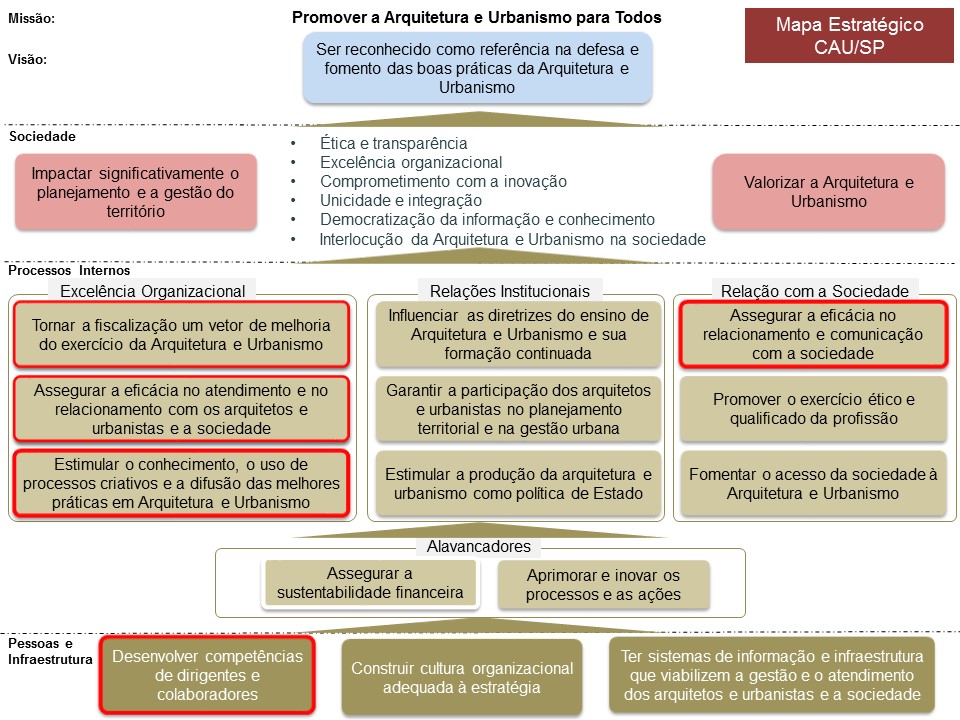 Figura 2. Quadros Situacionais I do Estado de São Paulo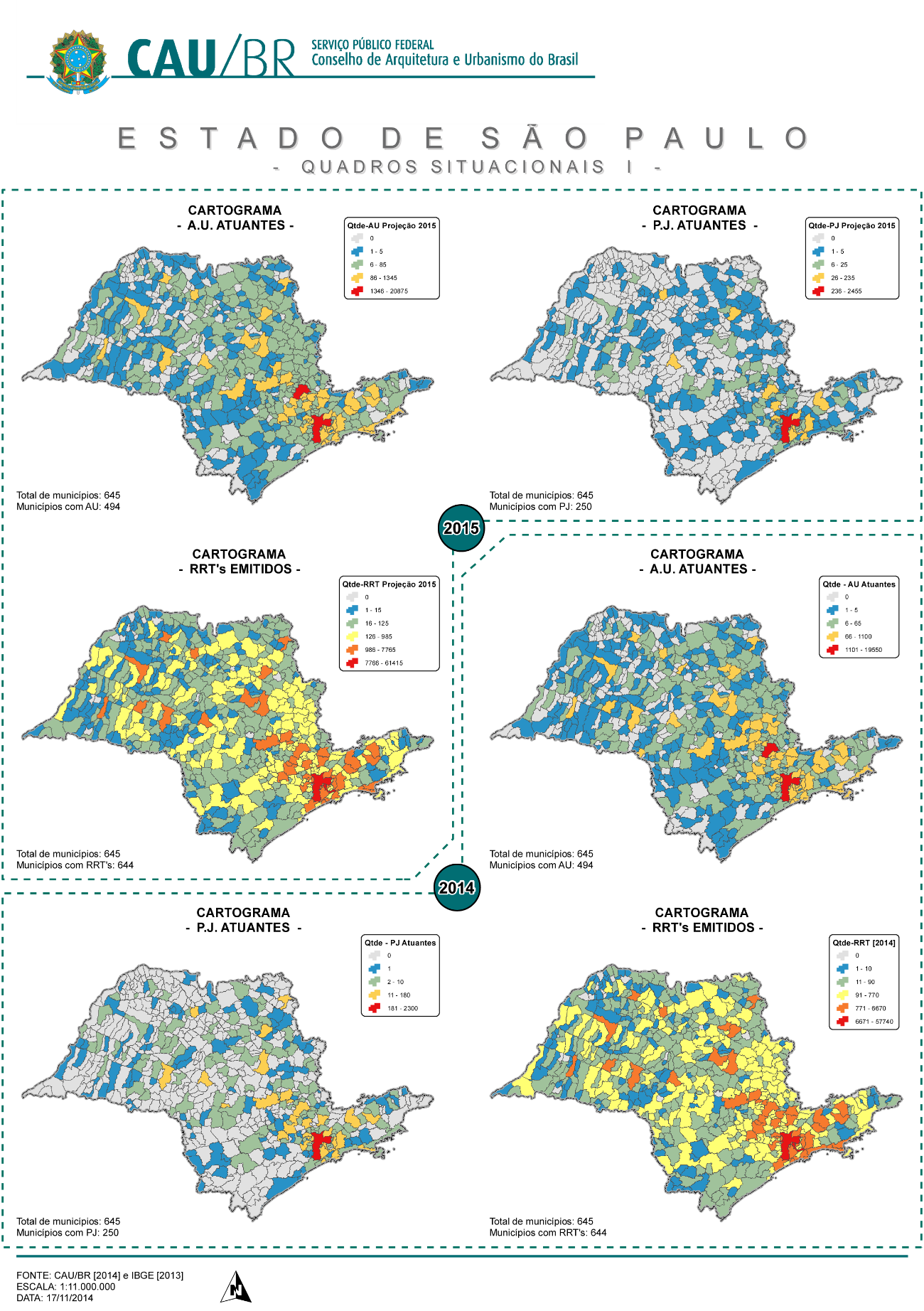 Fonte: Diretrizes do CAU/BR 2015 e IBGE (2013)Figura 3. Quatros Situacionais II do Estado de São Paulo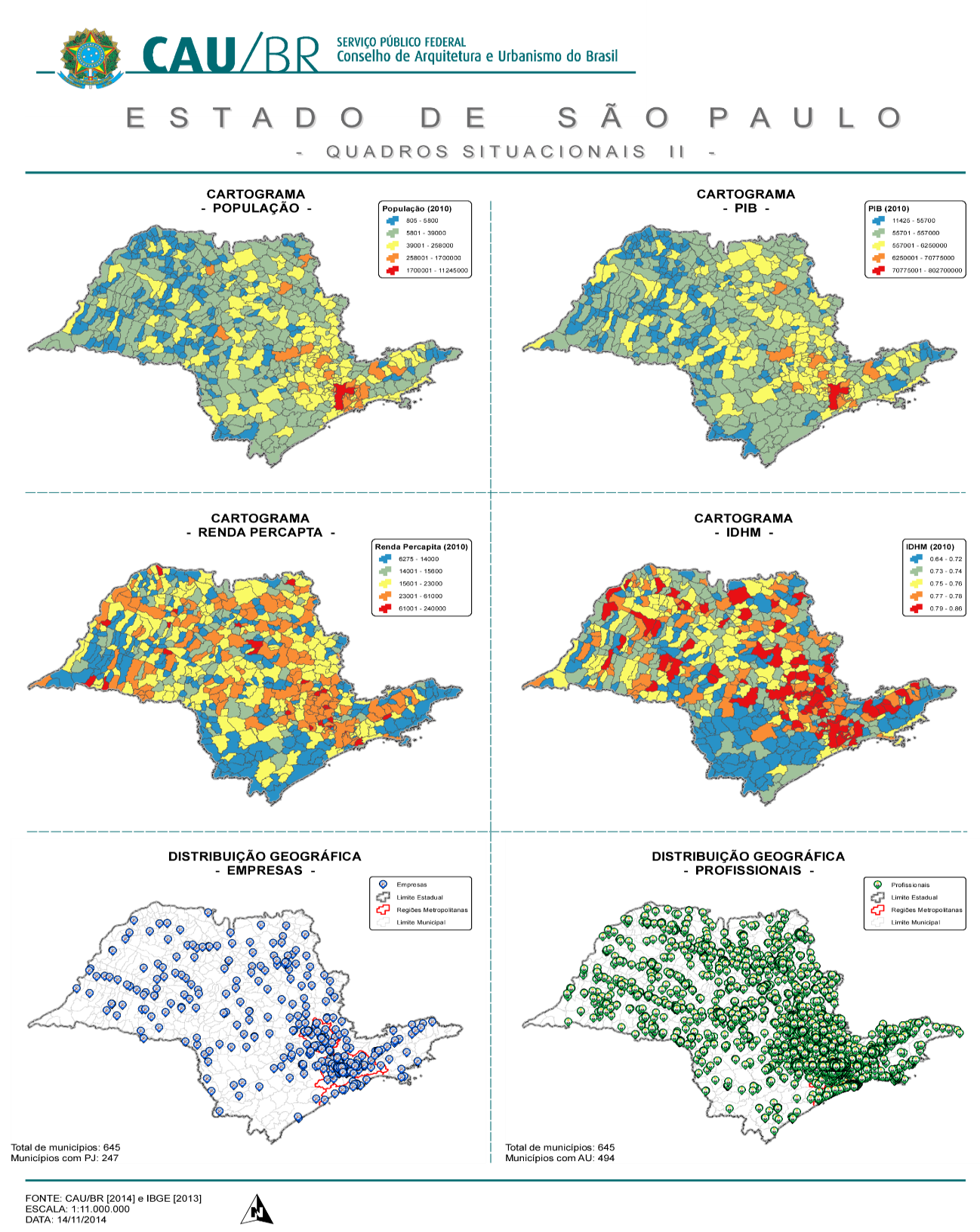 Fonte: Diretrizes do CAU/BR 2015 e IBGE (2013)ANÁLISE GERAL DA PROGRAMAÇÃO 2015 DO CAU/SPEm 2015, as ações do CAU/SP estão voltadas para um público-alvo composto por 45.487arquitetos, 4.787 empresas de arquitetura e urbanismo, com atividades profissionais representadas pela expedição de 301.022 RRT. O Estado de São Paulo é composto por 645 munícipios, 74% deles com presença de arquitetos e urbanistas e 38,2% com empresas. No tocante aos trabalhos profissionais realizados, verifica-se RRT emitidos em 97% dos municípios paulistas.No cenário econômico-financeiro de atuação profissional, arquitetos e urbanistas contribuem para o desenvolvimento e melhoria da qualidade de vida de uma população de 44.396.484 pessoas em São Paulo, o que corresponde a 21,7% da população brasileira (204,5 milhões). O estado de São Paulo apresenta um PIB de R$ 1,2 trilhão representando 32,4% do total no Brasil (R$ 3,7 trilhões) e um IDH de 0,78, superior ao do IDH brasileiro (0,71). O Plano de Ação do CAU/SP proposto para o exercício de 2015, visando ao desenvolvimento e fortalecimento dos profissionais e da arquitetura e urbanismo no Estado de São Paulo, é composto por 71 iniciativas estratégicas, sendo 54 projetos e 17 atividades. Para essas implementações os recursos envolvidos são da ordem de R$46.501.870,00 milhões. "Prioritariamente, a atuação do CAU/SP está embasada nos seguintes direcionadores estratégicos: • Tornar a fiscalização um vetor de melhoria do exercício da arquitetura e urbanismo;• Assegurar a eficácia no atendimento e no relacionamento com os arquitetos e urbanistas e a sociedade." "A atuação também foca as prioridades de:• Assegurar a eficácia no relacionamento e comunicação com a sociedade;• Estimular o conhecimento, o uso de processos criativos e a difusão das melhores práticas em arquitetura e urbanismo.• Desenvolver competências de dirigentes e colaboradores."Os valores previstos para 2015, pelo CAU/BR e utilizados como referência pelo CAU/SP na Repactuação/1ª Reformulação na projeção de suas receitas estão apresentados nos quadros abaixo: Quadro 1. Posição de Arquitetos e Urbanistas, Empresas e RRT no Estado de São Paulo             Fonte: CAU-BR - SICCAU –Gerencia Financeira do CAU/BR - 31-05-2015Quadro 2. Programação e Reprogramação das Receitas do CAU/SP – Exercício 2015 – Com Dados Fornecidos pelo CAU/SP Fonte: DGF – CAU/SP – JULHO 2015Quadro 3. Programação e Reprogramação da Receita do CAU/SP – Exercício 2015 - Indicação CAU/SP  Fonte: DGF – CAU/SP – JULHO 2015Quadro 4. Projeção do Quantitativo – Pessoa Física – Exercício 2015 - Com Dados Fornecidos pelo CAU/BR Fonte: CAU-BR - SICCAU -31-07-2014Quadro 5. Composição do Quantitativo de Arquitetos por Faixa de Desconto - Com Dados Fornecidos pelo CAU/BRFonte: CAU-BR - SICCAU -31-07-2014                Nota: 2% da Receita de arrecadação (anuidade PF + anuidade PJ + RRT)Quadro 6.  Projeção do Quantitativo – Pessoa Jurídica – Exercício 2015 - Com Dados Fornecidos pelo CAU/BR  Fonte: CAU-BR - SICCAU -31-07-2014  (i) Projeção de crescimento de 30% em decorrência da variação entre a meta prevista em 2013 e a posição final do exercício.  Quadro 7. Projeção da Receita de Taxas (emolumentos) e Multas - Exercício 2015 - Com Dados Fornecidos pelo CAU/SPFonte: DGF – CAU/SP – JULHO 2015Considerando as variáveis desse cenário, seguem os quadros de Reprogramação das Receitas e Projeções do Plano de Ação e Orçamento do CAU/SP – 2015 e realizados no 1º e 2º Quadrimestre de 2015.Quadro 8. Demonstrativo Comparativo de Receitas (Projeção Reprogramada em 2015 x Realizado no 1º e 2º Quadrimestre de 2015) Fonte: DGF – CAU/SPQuadro 9. Demonstrativo de Usos e Fontes – Programação 2015Fonte: DGF – CAU/SP   Gráfico 1. Demonstrativo de Fontes de Receitas -  1ª Reprogramação 2015 X Realizado no 1º e 2º Quadrimestres  Fonte: DGF – CAU/SPGráfico 2. Demonstrativo da Receita Total em Comparativo com os Anos AnterioresFonte: DGF – CAU/SPGráficos das Principais Arrecadações Mensais de 2012 a 2015 Gráfico 3. Pessoa Física - Gráfico  4. Pessoa Jurídica – Gráfico 5. RRT – Gráfico 6. Aplicações FinanceirasFonte: DGF –CAU/SPQuadro 10. Desembolso por Elemento de Despesa – Plano de Ação e Orçamento CAU/SP – 2015 X Realizado no 1º e   2º QuadrimestreFonte: DGF – CAU/SP   Gráfico 7. Demonstrativo das Despesas – 1ª Reprogramação 2015 X Realizado no 1º e 2º Quadrimestre Fonte: DGF – CAU/SPGráficos das Despesas Projetadas e Realizadas Mensalmente por Tipo de DespesaGráfico  8. Despesa  com Pessoal/RH - Gráfico  9. Transferências CorrentesGráfico 10. Despesas com Serviços de PF, PJ, Materiais de Consumo e Encargos Diversos - Gráfico  11. Despesa com Patrimônio (Materiais Permanentes)    Fonte: DGF –CAU/SPQuadro 11. Percentual de Execução no 2º Quadrimestre e acumulado das Metas Estratégicas CAU/BR X Atividades e Projetos do CAU/SP Estabelecidos no Plano de Ação e Orçamento para 2015 Em quantidades Físicas e de valores e seus respectivos Percentuais Projetados X Executados Fonte: DGF –CAU/SPQuadro 12. Balancete Quadrimestral Receitas e Despesas Realizadas em 2015							 Período: 01/05/2015 à 31/08/2015Fonte: DGF –CAU/SPQuadro 13. Execução Orçamentária por Projeto/Atividade do CAU/SP no primeiro quadrimestre de 2015 Fonte: DGF –CAU/SPGráficos de acompanhamento da Inadimplência até o mês de Agosto nos anos de 2012, 2013, 2014 e 2015 Gráfico  12. Inadimplência 2012 - Gráfico  13. Inadimplência 2013 - Gráfico  14. Inadimplência 2014 - Gráfico  15. Inadimplência 2015Componentes da Estrutura Organizacional do CAU/SP  I – Órgão Deliberativo – Plenário       Conselheiros do CAU/SP 2015 – 2017 Conselheiros FederaisII – Órgão ExecutivoConselho Diretor ExecutivoIII – ÓRGÃOS DE APOIO À GESTÃOGerências, inclusive das Regionais, Assessorias e demais unidades de suporte e apoio técnicoGerênciasGerências RegionaisAssessoresCoordenadoresIV – ÓRGÃOS CONSULTIVOS DE APOIO AO PLENÁRIO Comissões PermanentesComissão Permanente de Legislação e NormasMarcelo Martins Barrachi – coordenadorLucio Gomes Machado – coordenador adjuntoBerthelina Alves Costa – membro titularGerson Geraldo Mendes Faria – membro titularJoão Carlos Monte Claro Vasconcellos – membro titularJosé Renato Soibelmann Melhem – membro substitutoMaria Rita Silveira de Paula Amoroso – membro substitutoComissão Permanente de Ética e DisciplinaRosana Ferrari – coordenadoraRogerio Batagliesi – coordenador adjuntoAnita Affonso Ferreira Silveira – membro titularÉderson da Silva – membro titularNilson Ghirardello – membro titularAna Maria de Biazzi Dias de Oliveira – membro titularNina Vaisman – membro titularEder Roberto da Silva – membro substitutoEduardo Habu – membro substitutoComissão Permanente de Ensino e FormaçãoFlavio Marcondes – coordenadorVera Santana Luz – coordenadora adjuntaJosé Antonio Lanchoti – membro titularNelson Gonçalves de Lima Junior – membro titularPaulo André Cunha Ribeiro – membro titularAnne Marie Sumner – membro substitutoJoão Carlos Correia – membro substituto Comissão Permanente de Orçamento e ContasSilvio John Heilbut – coordenadorEdson Jorge Elito – coordenador adjuntoBruno Ghizellini Neto – membro titularLuiz Antonio Raizzaro – membro titularNancy Laranjeira Tavares de Camargo – membro titularAndre Tostes Graziano – membro substitutoAntonio Celso Marcondes Pinheiro – membro substituto Comissão Permanente de Exercício ProfissionalEdmilson Queiroz Dias – coordenadorClaudio Barbosa Ferreira – coordenador adjuntoDilene Zaparoli – membro titularLuciana Rando de Macedo Bento – membro titularMarcia Mallet Machado de Moura – membro titularLuiz Antonio Cortez Ferreira – membro substitutoClaudio Zardo Búrigo – membro substitutoComissões EspeciaisCOMISSÃO ESPECIAL PARA ESTUDOS SOBRE A NOVA ORGANIZAÇÃO ESPACIAL DA SEDE DO CAU/SPRogério Batagliesi – coordenador
Gerson Geraldo Mendes Faria – coordenador adjunto
José Renato Soibelmann Melhem – membro titular
Luciana Rando de Macedo Bento – membro titular
Rosana Ferrari – membro titular
Silvana Serafino Cambiaghi – membro substituto
Silvio John Heilbut – membro substitutoCOMISSÃO ESPECIAL PARA ORGANIZAÇÃO DA SEGUNDA CONFERÊNCIA ESTADUAL DE ARQUITETOS E URBANISTASRonald Tanimoto Celestino – coordenadorRosana Ferrari – coordenadora adjuntaClaudete Aparecida Lopes – membro titularEdson Jorge Elito – membro titularPedro Fiori Arantes – membro titularMarcelo Barrachi – membro substitutoJosé Renato Soibelmann Melhem – membro substitutoCOMISSÃO ESPECIAL PARA A COMPRA / AQUISIÇÃO DA SEDE PRÓPRIA DO CAU/SPJacobina Albu Vaisman – coordenadoraRogério Batagliesi – coordenador adjuntoBruno Ghizellini Neto – membro titularLuciana Rando de Macedo Bento – membro titularSilvana Serafino Cambiaghi – membro titularGerson Geraldo Mendes Faria – membro substitutoSilvio Heilbut – membro substitutoCOMISSÃO ESPECIAL DE COMUNICAÇÃOAntonio Celso Marcondes Pinheiro – coordenadorAndre Tostes Graziano – coordenador adjuntoAnita Affonso Ferreira Silveira – membro titularEduardo Caldeira Brandt Almeida – membro titularLuiz Antonio Cortez Ferreira – membro titularMaria Rita Silveira de Paula Amoroso – membro substitutoAnne Marie Sumner – membro substitutoCOMISSÃO ESPECIAL DE ANÁLISE DE ACONTECIMENTOS DE REPERCUSSÃO PÚBLICAGustavo Ramos Melo – coordenadorMarcia Mallet Machado de Moura – coordenadora adjuntaAna Maria de Biazzi Dias de Oliveira – membro titularClaudio Barbosa Ferreira – membro titularEduardo Habu – membro titularClaudio Zardo Búrigo – membro substitutoAnne Marie Sumner – membro substitutoComissão especial para organização, acompanhamento e fiscalização do concurso público n°001/2015Luiz Fisberg – Diretor AdministrativoVioleta Saldanha Kubrusly – Diretora Administrativa AdjuntaRoberto dos Santos Moreno – Diretor Financeiro AdjuntoCristina Silva – Gerente AdministrativaDeborah Satyro – Assessora da Diretoria TécnicaCarlos Moraes – Coordenador de RHCOMISSÃO ESPECIAL DE ACOMPANHAMENTO DA EMPRESA CONTRADA PARA REALIZAÇÃO DO PLANEJAMENTO ESTRATÉGICOBerthelina Alves Costa – coordenadoraJoão Carlos Monte Claro Vasconcellos – coordenador adjuntoÉderson da Silva – membro titularMario Yoshinaga – membro titularRuy dos Santos Pinto Junior – membro titularNilson Ghirardello – membro substitutoNancy Laranjeira Tavares de Camargo – membro substitutoCOMISSÃO ESPECIAL DE CONCEITUAÇÃO DA FISCALIZAÇÃO DO CAU/SPAfonso Celso Bueno Monteiro – coordenadorMárcia Regina M Dino de Almeida – coordenadora adjuntaLucio Gomes Machado – membro titularLuiz Antonio Raizzaro – membro titularEdmilson Queiroz Dias – membro titularSilvio Antonio Dias – membro substitutoJoão Carlos Correia – membro substitutoIV – ÓRGÃOS DE APOIO AO CONSELHO DIRETOR EXECUTIVOGrupos de TrabalhoAcessibilidadeTitularesDouglas EllwangerLudimila de Fatima Biussi AfonsoMaria do Carmo Cassani Lopes SoeiroMel Gatti de Godoy PereiraSilvana Serafino CambiaghiSubstitutosCelio Jose GiovanniMarcia Helena SouzaArquitetura de InterioresTitularesDenise GuarezziLuis Antonio de  Paula NunesMonica Madalena Frias LouzadaNancy LaranjeiraRoberto Carlos SpinaSubstitutosDaniela StancattiAntonio Castelo Branco Teixeira Jr.Arquitetura PaisagísticaTitularesAna Maria Boverio AlvesAndré Tostes GrazianoFernando ZambeliJuliana Ayres MontebeloPaulo Renato Mesquita PellegrinoSubstitutosSergio Marin de OliveiraSuzel Marcia MacielArquitetos no Serviço PúblicoTitularesAndré TakiyaClaudio de CamposEdelcio Pazini de OliveiraClaudete Maria da Porciuncula FiuzaVera Victoria Shiroky SchubertSubstitutosMauryas de Castro ManzoliMarcelo Alexandre JulianoAssistência TécnicaTitularesAdriana Paula Vieira Marcondes MoraisCaio Santo Amore de CarvalhoDaniel Alberto Catelli AmorGerson GomezValdemir Lucio RosaSubstitutosJosé Eduardo Rossato de CamposMaxim BucaretchiBIM – Informática Aplicada à ArquiteturaTitularesAlan CuryCristiano Antonio Morales JorgeFabio Ribeiro ArenaMiguel Gustavo FabreguesMiriam CastanhoSubstitutosMauricio de Castro GazolaAna Maria LazzariEstatuto da MetrópoleTitularesAntonio Claudio Pinto da FonsecaAurea Lopes Machado MazzettiJuan Luis Rodrigo GonzalezLuiz Felipe XavierPaula SiqueiraSubstitutosFuad Jorge CuryMariângela Portela da SilvaExercício ProfissionalTitularesEduardo Sampaio NardelliFrancisco Marsicano GuedesJosé Armenio de Brito CruzJoão Carlos CorreiaMaurilio Ribeiro ChiaretiSubstitutosSergio Pastana RighettoRoberto NeryFormação ContinuadaTitularesReginaldo Luiz Nunes RonconiAna Elena SalviAna Goes MonteiroFabio Mariz GonçalvesRodrigo Peronti SantiagoSubstitutosTatiane Roseli RibeiroEnio Moro Jr.HabitaçãoTitularesJoão Sette WhitakerFrancisco Lucio Mario PetraccoLuzia Regina Scarpin DemarchiPaulo Afonso CostaSoriedem RodriguesSubstitutosCristine IglesiasDenis Roberto Castro PerezMeio AmbienteTitularesTelma Terezinha Souza RibeiroEduardo TraniMirtes Maria LucianiPaulo André Cunha RibeiroSergio BaldiSubstitutosElisete Akemi KidaFabricio Ribeiro dos Santos GodoiMobilidade UrbanaTitularesEduardo HabuDelcimar Marques TeodózioFabio PiresTiago P. SavioVinicius Faria Queiroz DiasSubstitutosLucia Noemia SimoniFabio GouveiaPatrimônio HistóricoTitularesCarlos Alberto Palladini FilhoCassia Regina Carvalho de MagaldiDilene ZaparoliEurico Pizão NetoWalter PiresSubstitutosJosé Antonio da Silva QuaresmaJoão Manuel Verde SantosUrbanismo – Plano DiretorTitularesFabio Silveira BernilsJosé Xaides de Sampaio AlvesMaria José Gomes FeitosaMario YoshinagaRodrigo Fernandes MichelinSubstitutosAna Cristina Gieron FonsecaClaudia RibeiroEXPEDIENTEO Relatório de Gestão do Segundo Quadrimestre do Exercício de 2015 foi confeccionado pelo Conselho de Arquitetura e Urbanismo de São Paulo, sendo sua elaboração e revisão de responsabilidade da equipe diretiva e técnica da Diretoria de Gestão Financeira.Elaboração e revisãoGilberto Silva Domingues de Oliveira Belleza          | PresidenteValdir Bergamini                       | Vice-PresidenteLuiz Fisberg         | Diretor AdministrativoVioleta Saldanha Kubrusly| Diretora Administrativa AdjuntaJosé Borelli Neto                       | Diretor FinanceiroRoberto dos Santos Moreno| Diretor Financeiro AdjuntoAltamir Clodoaldo Rodrigues da Fonseca| Diretor TécnicoReginaldo Peronti| Diretor Técnico AdjuntoDebora Pinheiro Frazatto                          | Diretora de Ensino e FormaçãoPaulo Canguçu Fraga Burgo                            | Diretor de Ensino e Formação AdjuntoCarlos Alberto Silveira Pupo                  | Diretor de Relações InstitucionaisPietro Mignozzetti| Diretor de Relações Institucionais AdjuntoSilvio John Heilbut| CoordenadorEdson Jorge Elito| Coordenador AdjuntoBruno Ghizellini Neto | Membro TitularLuiz Antonio Raizzaro | Membro TitularNancy Laranjeira Tavares de Camargo | Membro TitularAntonio Celso Marcondes Pinheiro | Membro SubstitutoAndre Tostes Graziano| Membro SubstitutoMesaque Araújo da Silva| Coordenador de Orçamento e Projetos DGFRoberto Munuera Reyes| Gerente Financeiro DGFJosé Borelli Neto| Diretor FinanceiroRoberto dos Santos Moreno| Diretor Financeiro AdjuntoFonte 1: Diretrizes do CAU/BR 2015Fonte 2: IDH e PIB - IGEO: 17/11/2014  Fonte 3: IBGE/IGEOSPArquitetos e urbanistasArquitetos e urbanistasArquitetos e urbanistasArquitetos e urbanistasArquitetos e urbanistasArquitetos e urbanistasArquitetos e urbanistasArquitetos e urbanistasEmpresasEmpresasEmpresasEmpresasEmpresasEmpresasEmpresasEmpresasTotal de RRTTotal de RRTTotal de RRTTotal de RRTSPTotal de AtivosTotal de AtivosTotal de AtivosPagantesPagantesPagantesPotencial PagantesPotencial PagantesPotencial Pagantes% de Inad.Total de AtivosTotal de AtivosTotal de AtivosPagantesPagantesPagantes% de Inad.% de Inad.Total de RRTTotal de RRTTotal de RRTTotal de RRTSPProgramação 2015Repactuação / 1ª Reformulação 2015% de variação% de variaçãoProgramação 2015Repactuação / 1ª Reformulação 2015% de VariaçãoProgramação 2015 Pagantes Potencial  Repactuação / 1ª Reformulação 2015 Pagantes Potencial  % de VariaçãoProgramação 2015Programação 2015Repactuação / 1ª Reformulação 2015% de VariaçãoProgramação 2015Repactuação / 1ª Reformulação 2015% de VariaçãoProgramação 2015Programação 2015Programação 2015Repactuação / 1ª Reformulação 2015% de VariaçãoSP41.26645.48710,210,237.87841.2819,040.63044.86810,48,04.7874.7870,04.4753.93612,017,8260.881260.881301.02215,4SPPessoa FísicaPessoa FísicaPessoa FísicaPessoa JurídicaPessoa JurídicaPessoa JurídicaRRTRRTRRTTaxas e MultasTaxas e MultasTaxas e MultasTotalTotalTotalSPProgramação 20151ª Reprogramação 2015% de VariaçãoProgramação 20151ª Reprogramação 2015% de VariaçãoProgramação 20151ª Reprogramação 2015% de VariaçãoProgramação 20151ª Reprogramação 2015% de VariaçãoProgramação 20151ª Reprogramação 2015% de VariaçãoSPProgramação 20151ª Reprogramação 2015% de VariaçãoProgramação 20151ª Reprogramação 2015% de VariaçãoProgramação 20151ª Reprogramação 2015% de VariaçãoProgramação 20151ª Reprogramação 2015% de VariaçãoProgramação 20151ª Reprogramação 2015% de VariaçãoSP10.898.592,0010.353.662,40(5,0)1.477.883,001.256.200,55(15,0)15.795.192,0016.584.951,605,0563.433,00619.776,3010,032.335.100,0134.764.590,857,51SPAnuidades Pessoa Física – Anos AnterioresAnuidades Pessoa Física – Anos AnterioresAnuidades Pessoa Física – Anos AnterioresAnuidades Pessoa Jurídica - Anos AnterioresAnuidades Pessoa Jurídica - Anos AnterioresAnuidades Pessoa Jurídica - Anos AnterioresRestituições/Emolumentos / Multas de InfraçãoRestituições/Emolumentos / Multas de InfraçãoRestituições/Emolumentos / Multas de InfraçãoAplicação Financeira Aplicação Financeira Aplicação Financeira TotalTotalTotalSPProgramação 20151ª Reprogramação 2015% de VariaçãoProgramação 20151ª Reprogramação 2015% de Variação Programação 20151ª Reprogramação 2015% de Variação Programação 20151ª Reprogramação 2015% de Variação  de VarIaçãoProgramação 20151ª Reprogramação 2015% de Variação SPProgramação 20151ª Reprogramação 2015% de VariaçãoProgramação 20151ª Reprogramação 2015% de Variação Programação 20151ª Reprogramação 2015% de Variação Programação 20151ª Reprogramação 2015% de Variação  de VarIaçãoProgramação 20151ª Reprogramação 2015% de Variação SP840.000,001.680.000,0010090.000,00220.000,0014470.000,00150.000,001142.600.000,003.900.000,00503.600.000,005.950.000,0065S                 P2ª Reprogramação 20142ª Reprogramação 20142ª Reprogramação 2014Programação 2015Programação 2015Programação 2015Programação 2015Programação 2015Programação 2015Programação 2015Programação 2015Programação 2015Programação 2015Programação 2015Programação 2015Programação 2015Variação (Programação 2015 x 2ª Reprogramação 2014)Variação (Programação 2015 x 2ª Reprogramação 2014)Variação (Programação 2015 x 2ª Reprogramação 2014)Variação (Programação 2015 x 2ª Reprogramação 2014)Variação (Programação 2015 x 2ª Reprogramação 2014)Variação (Programação 2015 x 2ª Reprogramação 2014)S                 P2ª Reprogramação 20142ª Reprogramação 20142ª Reprogramação 2014Programação 2015Programação 2015Programação 2015Programação 2015Programação 2015Programação 2015Programação 2015Programação 2015Programação 2015Programação 2015Programação 2015Programação 2015Programação 2015Variação (Programação 2015 x 2ª Reprogramação 2014)Variação (Programação 2015 x 2ª Reprogramação 2014)Variação (Programação 2015 x 2ª Reprogramação 2014)Variação (Programação 2015 x 2ª Reprogramação 2014)Variação (Programação 2015 x 2ª Reprogramação 2014)Variação (Programação 2015 x 2ª Reprogramação 2014)S                 P2ª Reprogramação 20142ª Reprogramação 20142ª Reprogramação 2014Quantidade de ProfissionaisQuantidade de ProfissionaisQuantidade de ProfissionaisQuantidade de ProfissionaisQuantidade de ProfissionaisQuantidade de ProfissionaisQuantidade de ProfissionaisQuantidade de ProfissionaisQuantidade de ProfissionaisQuantidade de ProfissionaisQuantidade de ProfissionaisQuantidade de ProfissionaisQuantidade de ProfissionaisAtivosAtivosAtivosPagantesPagantesPagantesS                 PTotal AtivosPagantes% de Inadimpl.Ativos (posição Siccau 31/07/14Pagantes (posição Siccau 31/07/14)% de Inadimpl. (posição Siccau% de Inadimpl. (média 2013 x 2014)Ativos (Potencial Pagantes)Pagantes com projeção de redução de inad. Em 60%% de inadimpl. Com redução de 60% em relação à médiaNovos (posição 2014)Total de AtivosTotal de Ativos (Potencial Pagante)Total de Pagantes% de Inadimpl.Quant.Quant.%Quant.Quant.%S                 PTotal AtivosPagantes% de Inadimpl.Ativos (posição Siccau 31/07/14Pagantes (posição Siccau 31/07/14)% de Inadimpl. (posição Siccau% de Inadimpl. (média 2013 x 2014)Ativos (Potencial Pagantes)Pagantes com projeção de redução de inad. Em 60%% de inadimpl. Com redução de 60% em relação à médiaNovos (posição 2014)Total de AtivosTotal de Ativos (Potencial Pagante)Total de Pagantes% de Inadimpl.Quant.Quant.%Quant.Quant.%S                 PTotal AtivosPagantes% de Inadimpl.Ativos (posição Siccau 31/07/14Pagantes (posição Siccau 31/07/14)% de Inadimpl. (posição Siccau% de Inadimpl. (média 2013 x 2014)Ativos (Potencial Pagantes)Pagantes com projeção de redução de inad. Em 60%% de inadimpl. Com redução de 60% em relação à médiaNovos (posição 2014)Total de AtivosTotal de Ativos (Potencial Pagante)Total de Pagantes% de Inadimpl.Quant.Quant.%Quant.Quant.%S                 P39.73636.8037,438.92730.73121,11838.29135.5397,22.33941.26640.63037.8786,81.5301.5303,91.0751.0752,9S                 PAcima de 40 anos             (100% desconto)Acima de 40 anos             (100% desconto)Entre 35 e 39 anos                (90% desconto)Entre 35 e 39 anos                (90% desconto)Entre 30 e 34 anos                (50% desconto)Entre 30 e 34 anos                (50% desconto)Até 2 anos                         (50% desconto)Até 2 anos                         (50% desconto)Entre 2 e 30 anos                  (sem desconto)Entre 2 e 30 anos                  (sem desconto)TOTALS                 PAcima de 40 anos             (100% desconto)Acima de 40 anos             (100% desconto)Entre 35 e 39 anos                (90% desconto)Entre 35 e 39 anos                (90% desconto)Entre 30 e 34 anos                (50% desconto)Entre 30 e 34 anos                (50% desconto)Até 2 anos                         (50% desconto)Até 2 anos                         (50% desconto)Entre 2 e 30 anos                  (sem desconto)Entre 2 e 30 anos                  (sem desconto)TOTALS                 PQtde.%Qtde.%Qtde.%Qtde.%Qtde.%Qtde.S                 P6361,61.6494,22.8377,34.93712,728.86874,238.927S                 P2ª Reprogramação 20142ª Reprogramação 20142ª Reprogramação 2014Programação 2015Programação 2015Programação 2015Programação 2015Programação 2015Programação 2015Programação 2015Programação 2015Programação 2015Programação 2015Programação 2015Variação (Programação 2015 x 2ª Reprogramação 2014)Variação (Programação 2015 x 2ª Reprogramação 2014)Variação (Programação 2015 x 2ª Reprogramação 2014)Variação (Programação 2015 x 2ª Reprogramação 2014)Variação (Programação 2015 x 2ª Reprogramação 2014)Variação (Programação 2015 x 2ª Reprogramação 2014)S                 P2ª Reprogramação 20142ª Reprogramação 20142ª Reprogramação 2014Programação 2015Programação 2015Programação 2015Programação 2015Programação 2015Programação 2015Programação 2015Programação 2015Programação 2015Programação 2015Programação 2015Variação (Programação 2015 x 2ª Reprogramação 2014)Variação (Programação 2015 x 2ª Reprogramação 2014)Variação (Programação 2015 x 2ª Reprogramação 2014)Variação (Programação 2015 x 2ª Reprogramação 2014)Variação (Programação 2015 x 2ª Reprogramação 2014)Variação (Programação 2015 x 2ª Reprogramação 2014)S                 P2ª Reprogramação 20142ª Reprogramação 20142ª Reprogramação 2014Quantidade de EmpresasQuantidade de EmpresasQuantidade de EmpresasQuantidade de EmpresasQuantidade de EmpresasQuantidade de EmpresasQuantidade de EmpresasQuantidade de EmpresasQuantidade de EmpresasQuantidade de EmpresasQuantidade de EmpresasAtivosAtivosAtivosAdimplentesAdimplentesAdimplentesS                 PTotal AtivosPagantes% de Inadimpl.Ativos (posição Siccau 31/07/14Pagantes (posição Siccau 31/07/14)% de Inadimpl. (Posição Siccau% de Inadimpl. (Média 2013 x 2014)Pagantes com projeção de redução de inad. Em 60%% de inadimpl. Com redução de 60% em relação à médiaNovos (i)Total de AtivosTotal de Pagantes% de Inadimpl.Quant.Quant.%Quant.Quant.%S                 PTotal AtivosPagantes% de Inadimpl.Ativos (posição Siccau 31/07/14Pagantes (posição Siccau 31/07/14)% de Inadimpl. (Posição Siccau% de Inadimpl. (Média 2013 x 2014)Pagantes com projeção de redução de inad. Em 60%% de inadimpl. Com redução de 60% em relação à médiaNovos (i)Total de AtivosTotal de Pagantes% de Inadimpl.Quant.Quant.%Quant.Quant.%S                 PTotal AtivosPagantes% de Inadimpl.Ativos (posição Siccau 31/07/14Pagantes (posição Siccau 31/07/14)% de Inadimpl. (Posição Siccau% de Inadimpl. (Média 2013 x 2014)Pagantes com projeção de redução de inad. Em 60%% de inadimpl. Com redução de 60% em relação à médiaNovos (i)Total de AtivosTotal de Pagantes% de Inadimpl.Quant.Quant.%Quant.Quant.%S                 P4.2083.23923,03.6822.70526,521,23.3708,51.1054.7874.4756,557957913,81.2371.23738,2S                 PProgramação 2015 (R$)1ª Reprogramação 2015 (R$)Variação  (1ª Reprogramação 2015 X Programação 2015)Variação  (1ª Reprogramação 2015 X Programação 2015)S                 PProgramação 2015 (R$)1ª Reprogramação 2015 (R$)Variação  (1ª Reprogramação 2015 X Programação 2015)Variação  (1ª Reprogramação 2015 X Programação 2015)S                 PProgramação 2015 (R$)1ª Reprogramação 2015 (R$)Variação  (1ª Reprogramação 2015 X Programação 2015)Variação  (1ª Reprogramação 2015 X Programação 2015)S                 PProgramação 2015 (R$)1ª Reprogramação 2015 (R$)Valor (R$)%S                 P563.433,00619.776,3056.343,3010,0Fontes de ReceitaFontes de ReceitaFontes de ReceitaFontes de ReceitaFontes de ReceitaFontes de ReceitaFontes de ReceitaFontes de ReceitaFontes de ReceitaFontes de ReceitaFontes de ReceitaReceitas OrçamentáriasReceitas OrçamentáriasReceitas OrçamentáriasReceitas OrçamentáriasRealização no 1ª QuadrimestreRealização no 1ª QuadrimestreRealização no 2ª QuadrimestreRealização no 2ª QuadrimestreRealização no 2ª QuadrimestreRealização no 1° e 2° Quadrimestre (Acumulado)Realização no 1° e 2° Quadrimestre (Acumulado)Receitas OrçamentáriasReceitas OrçamentáriasReceitas OrçamentáriasReceitas OrçamentáriasRealização no 1ª QuadrimestreRealização no 1ª QuadrimestreRealização no 2ª QuadrimestreRealização no 2ª QuadrimestreRealização no 2ª QuadrimestreRealização no 1° e 2° Quadrimestre (Acumulado)Realização no 1° e 2° Quadrimestre (Acumulado)Tipos de ReceitasPlano Base Orçamento 2014Projeção inicial 2015 (A)1° Reformulação 2015 (B)Realizado no 1ª Quadrimestre (C)% (C/B)Realizado no 2ª Quadrimestre (D)% (D/B)Realizado (E)Realizado (E)% (E/B)An. P FR$ 10.125.313,00R$ 10.898.592,00R$ 12.033.662,40R$ 7.304.493,9560,70%R$ 2.198.518,4318,27%R$ 9.503.012,38R$ 9.503.012,3878,97%An. P F Anos anterioresR$ 840.000,00R$ 840.000,00R$ 0,00R$ 630.237,170,00%R$ 374.816,180,00%R$ 1.005.053,35R$ 1.005.053,350,00%An. P JR$ 1.051.003,00R$ 1.477.883,00R$ 1.476.200,55R$ 786.667,0653,29%R$ 287.902,6419,50%R$ 1.074.569,70R$ 1.074.569,7072,79%An. P J Anos anterioresR$ 90.000,00R$ 70.000,00R$ 0,00R$ 90.015,750,00%R$ 68.329,310,00%R$ 158.345,06R$ 158.345,060,00%RRTR$ 13.242.822,00R$ 15.795.192,00R$ 16.584.951,60R$ 5.467.271,3632,97%R$ 6.243.208,5737,64%R$ 11.710.479,93R$ 11.710.479,9370,61%Multas e taxasR$ 528.806,00R$ 563.433,00R$ 320.210,39R$ 254.412,8479,45%R$ 126.171,1539,40%R$ 380.583,99R$ 380.583,99118,85%Total das Receitas de ArrecadaçãoR$ 24.947.944,00R$ 28.735.100,00R$ 30.415.024,94R$ 13.812.845,2145,41%R$ 9.298.946,2830,57%R$ 22.668.646,00R$ 22.668.646,0074,53%TOTAL ANUIDADES DE ANOS ANTERIORES PF + PJR$ 930.000,00R$ 930.000,00R$ 0,00R$ 720.252,920,00%R$ 0,000,00%R$ 720.252,92R$ 720.252,920,00%An. P F anos anterioresR$ 840.000,00R$ 840.000,00R$ 0,00R$ 630.237,170,00%0,00%R$ 630.237,17R$ 630.237,170,00%An. P J anos anterioresR$ 90.000,00R$ 90.000,00R$ 0,00R$ 90.015,750,00%0,00%R$ 90.015,75R$ 90.015,750,00% Rest/Em/Multas de InfraçãoR$ 70.000,00R$ 70.000,00R$ 449.565,91R$ 43.238,309,62%R$ 177.646,6439,52%R$ 220.884,94R$ 220.884,9449,13%Restituições/Emolumentos/Multas de InfraçãoR$ 70.000,00R$ 70.000,00R$ 449.565,91R$ 43.238,309,62%R$ 177.646,6439,52%R$ 220.884,94R$ 220.884,9449,13%Total das Receitas Arrecadação + outras receitasR$ 25.947.944,00R$ 29.735.100,00R$ 30.864.590,85R$ 14.576.336,4347,23%R$ 9.476.592,9230,70%R$ 23.609.783,86R$ 23.609.783,8676,49%Aplicação Financeira R$ 2.200.000,00R$ 2.600.000,00R$ 3.900.000,00R$ 1.159.587,2129,73%R$ 1.542.543,1539,55%R$ 2.702.130,36R$ 2.702.130,3669,29%Total das Receitas correntesR$ 28.147.944,00R$ 32.335.100,00R$ 34.764.590,85R$ 15.735.923,6445,26%R$ 11.019.136,0731,70%R$ 26.311.914,22R$ 26.311.914,2275,69%Receitas de CapitalR$ 14.166.770,00R$ 14.166.770,00R$ 11.737.279,15R$ 14.166.770,00120,70%R$ 11.737.279,15100,00%R$ 11.737.279,15R$ 11.737.279,15100,00%Total das ReceitasR$ 42.314.714,00R$ 46.501.870,00R$ 46.501.870,00R$ 29.902.693,6464,30%R$ 22.756.415,2248,94%R$ 38.049.193,37R$ 38.049.193,3781,82%Demonstrativo de Usos e Fontes - Programação 2015 X RealizadoDemonstrativo de Usos e Fontes - Programação 2015 X RealizadoDemonstrativo de Usos e Fontes - Programação 2015 X RealizadoRealização 1ª Quadrimestre Realização 1ª Quadrimestre Realização 1ª Quadrimestre Realização 2ª Quadrimestre Realização 2ª Quadrimestre Realização 2ª Quadrimestre Realização 1° e 2° Quadrimestre (Acumulado)Realização 1° e 2° Quadrimestre (Acumulado)Realização 1° e 2° Quadrimestre (Acumulado)Especificação Programação 2015 (B)1°Reformulação 2015 (C)Valor (D)% (D/C)Part. %   (D/total D)Valor (E)% (E/C)Part. %   (E/total E)Valor (F)% (F/C)Part. %   (F/total F)I - FONTES1. Receitas Correntes1.1 Receitas de Arrecadação (1.1.1 + 1.1.2)R$ 28.735.100,00R$ 30.415.024,94R$ 13.812.990,6045,42%46,25%R$ 9.298.946,2830,57%40,86%R$ 23.111.936,8875,99%60,10%1.1.1 AnuidadesR$ 12.376.475,00R$ 13.509.862,95R$ 8.091.161,0159,89%27,09%R$ 2.929.566,5621,68%12,87%R$ 11.401.311,5684,39%29,65%1.1.1.1 Pessoa FísicaR$ 10.898.592,00R$ 12.033.662,40R$ 7.304.493,9560,70%24,46%R$ 2.573.334,6121,38%11,31%R$ 9.877.828,5682,08%25,69%1.1.1.1.1 Pessoa Física de 2015R$ 10.898.592,00R$ 10.353.662,40R$ 7.304.493,9570,55%24,46%R$ 2.198.518,4321,23%9,66%R$ 9.503.012,3891,78%24,71%1.1.1.1.2 Anuidades PF de Anos AnterioresR$ 840.000,00R$ 1.680.000,00R$ 630.237,1737,51%2,11%R$ 374.816,1822,31%1,65%R$ 1.005.053,3559,82%2,61%1.1.1.2 Pessoa JurídicaR$ 1.477.883,00R$ 1.476.200,55R$ 786.667,0653,29%2,63%R$ 356.231,9524,13%1,57%R$ 1.142.899,0177,42%2,97%1.1.1.2.1 Pessoa Jurídica de 2015R$ 1.477.883,00R$ 1.256.200,55R$ 786.667,0662,62%2,63%R$ 287.902,6422,92%1,27%R$ 1.074.569,7085,54%2,79%1.1.1.2.2 Anuidades PJ de Anos AnterioresR$ 90.000,00R$ 220.000,00R$ 90.015,7540,92%0,30%R$ 68.329,3131,06%0,30%R$ 158.345,0671,98%0,41%1.1.1.3 Taxas e MultasR$ 563.433,00R$ 320.210,39R$ 254.412,8479,45%0,85%R$ 126.171,1539,40%0,55%R$ 380.583,99118,85%0,99%1.1.2 RRTR$ 15.795.192,00R$ 16.584.951,60R$ 5.467.416,7532,97%18,31%R$ 6.243.208,5737,64%27,43%R$ 11.710.625,3270,61%30,45%1.2 Aplicações FinanceirasR$ 2.600.000,00R$ 3.900.000,00R$ 1.159.587,2129,73%3,88%R$ 1.542.543,1539,55%6,78%R$ 2.702.130,3669,29%7,03%1.3 Outras Receitas (1.3.1 + 1.3.2)R$ 1.000.000,00R$ 449.565,91R$ 724.147,36161,08%2,42%R$ 177.646,6439,52%0,78%R$ 901.794,00200,59%2,35%1.3.1 Anuidades de Anos Anteriores (1.3.1.1 + 1.3.1.2)R$ 930.000,00R$ 0,00R$ 720.252,920,00%2,41%0,00%0,00%R$ 720.252,920,00%1,87%1.3.2 Restituições/Emolumentos/Multas de InfraçãoR$ 70.000,00R$ 449.565,91R$ 3.894,440,87%0,01%R$ 177.646,6439,52%0,78%R$ 181.541,0840,38%0,47%1.4 Fundo de ApoioSoma (1.1 + 1.2 + 1.3 + 1.4)R$ 32.335.100,00R$ 34.764.590,85R$ 15.696.725,1745,15%52,56%R$ 11.019.136,0731,70%48,42%R$ 26.715.861,2476,85%69,48%2. Receitas de Capital2.1 Saldos de Exercícios Anteriores (Superávit Financeiro)R$ 14.166.770,00R$ 11.737.279,15R$ 14.166.770,00120,70%47,44%R$ 11.737.279,15100,00%51,58%R$ 11.737.279,15100,00%30,52%I - TOTALR$ 46.501.870,00R$ 46.501.870,00R$ 29.863.495,1764,22%100,00%R$ 22.756.415,2248,94%100,00%R$ 38.453.140,3982,69%100,00%II - USOSII.1 Programação Operacional (I – (II.2+II.3+II4+II5))R$ 43.503.753,83R$ 43.118.025,90R$ 28.910.101,2567%97%R$ 21.803.021,3051%96%R$ 36.546.352,5585%95%ProjetosR$ 18.628.974,28R$ 19.402.863,60R$ 420.465,812%1%R$ 2.922.781,2815%13%R$ 3.343.247,0917%9%AtividadesR$ 24.874.779,54R$ 23.715.162,30R$ 7.366.529,2831%25%R$ 5.978.307,3925%26%R$ 13.344.836,6756%35%II.2 Aportes ao Fundo de ApoioR$ 1.117.795,00R$ 1.117.795,00R$ 372.598,3233%1%R$ 372.598,3233%2%R$ 745.196,6467%2%II.3 Aportes ao CSCR$ 1.583.988,00R$ 1.584.358,48R$ 527.996,0033%2%R$ 580.795,6037%3%R$ 1.108.791,6070%3%II.4 Reservas de ContingênciaR$ 296.333,17R$ 523.291,82R$ 0,000%0%R$ 0,000%0%R$ 0,000%0%II.5 Reservas de Contingência CSCR$ 158.398,80R$ 52.799,6033%0%R$ 0,000%0%R$ 52.799,6033%0%II - TOTALR$ 46.501.870,00R$ 46.501.870,00R$ 29.863.495,1764%100%R$ 22.756.415,2249%100%R$ 38.453.140,3983%100%Plano de Desembolso do Plano de Ação - Elemento de Despesas.Plano de Desembolso do Plano de Ação - Elemento de Despesas.Plano de Desembolso do Plano de Ação - Elemento de Despesas.Plano de Desembolso do Plano de Ação - Elemento de Despesas.Plano de Desembolso do Plano de Ação - Elemento de Despesas.Plano de Desembolso do Plano de Ação - Elemento de Despesas.Plano de Desembolso do Plano de Ação - Elemento de Despesas.Plano de Desembolso do Plano de Ação - Elemento de Despesas.Plano de Desembolso do Plano de Ação - Elemento de Despesas.Plano de Desembolso do Plano de Ação - Elemento de Despesas.Plano de Desembolso do Plano de Ação - Elemento de Despesas.Plano de Desembolso do Plano de Ação - Elemento de Despesas.Plano de Desembolso do Plano de Ação - Elemento de Despesas.Realização 1ª QuadrimestreRealização 1ª QuadrimestreRealização 1ª QuadrimestreRealização 2ª QuadrimestreRealização 2ª QuadrimestreRealização 2ª QuadrimestreRealização 1° e 2° Quadrimestre (Acumulado)Realização 1° e 2° Quadrimestre (Acumulado)Realização 1° e 2° Quadrimestre (Acumulado)Itens de CustoProgramação 2014Programação 2015 (A)1° Reprogramação 2015 (B)Realizado no 1ª Quadrimestre em Valor (R$) (C)% de realização (C/B)% Partic. do realizado (C/total C)Realizado no 2ª Quadrimestre em Valor (R$) (D)% de realização (D/B)% Partic. do realizado (B/total B)Realizado (E)% de realização (E/B)% Partic. do realizado (E/total E)Pessoal13.258.818,78 15.127.790,29 16461265,884.548.027,39 28%58,41%4.394.016,58 27%49,36%8.942.043,97 54%53,58%Salários e Encargos12.990.856,63 14.550.795,00 15644065,884.501.359,39 29%57,81%4.356.677,08 28%48,95%8.858.036,47 57%53,08%Diárias – Funcionários267.962,15 576.995,29 817200,0046.668,00 6%0,60%37.339,50 5%0,42%84.007,50 10%0,50%Material de Consumo127.499,74 167.500,00 677932,8515.916,91 2%0,20%127.705,06 19%1,43%143.621,97 21%0,86%Serviços de Terceiros - PJ e PF11.775.868,60 13.783.063,21 13722182,071.598.054,16 12%20,52%3.015.110,56 22%33,87%4.613.164,72 34%27,64%Diárias - Conselheiros/Convidados3.813.017,13 4.465.496,00 2525948,24504.942,82 20%6,48%712.534,00 28%8,01%1.217.476,82 48%7,30%Passagens1.704.275,08 1.697.111,75 2413609,73299.872,18 12%3,85%409.850,98 17%4,60%709.723,16 29%4,25%Serviços Prestados5.171.942,48 6.149.539,72 6537156,10508.253,01 8%6,53%1.649.269,86 25%18,53%2.157.522,87 33%12,93%Aluguéis e Encargos1.076.633,91 1.096.633,91 1060865,43276.090,15 26%3,55%231.895,72 22%2,61%507.985,87 48%3,04%Outras Despesas10.000,00 374.281,83 1184602,578.896,00 1%0,11%11.560,00 1%0,13%20.456,00 2%0,12%Encargos Diversos508.904,73 554.963,50 1043028,06319.337,98 31%4,10%250.856,95 24%2,82%570.194,93 55%3,42%Soma - Despesas de Custeio25.671.091,85 29.633.317,00 31904408,866.481.336,44 20%83,23%7.787.689,15 24%87,49%14.269.025,59 45%85,50%Imobilizado14.166.770,00 14.166.770,00 11737279,15352.264,73 3%4,52%160.005,60 1%1,80%512.270,33 4%3,07%Total da Programação - Operacional39.837.861,85 43.800.087,00 43641688,016.833.601,17 16%87,76%7.947.694,75 18%89,29%14.781.295,92 34%88,57%Aporte ao Fundo de Apoio975.713,15 1.117.795,00 1117794,96372.598,32 33%4,78%372.598,32 33%4,19%745.196,64 67%4,47%Aporte ao CSC + Reserva do CSC1.501.139,00 1.583.988,00 1742387,00580.795,60 33%7,46%580.795,60 33%6,52%1.161.591,20 67%6,96%Total de aportes Fundo+CSC+Reserva CSC2.476.852,15 2.701.783,00 2860181,96953.393,92 33%12,24%953.393,92 33%10,71%1.906.787,84 67%11,43%Reserva de Contingência0,00 296.333,17 523291,820,00 0%0,00%0,00 0%0,00%0,00 0%0,00%Total do Plano de Ação42.314.714,00 46.501.870,00 46501869,977.786.995,09 17%100,00%8.901.088,67 19%100,00%16.688.083,76 36%100,00%METAS FÍSICAS METAS FÍSICAS METAS FÍSICAS METAS FÍSICAS METAS FÍSICAS METAS FÍSICAS METAS FINANCEIRAS METAS FINANCEIRAS METAS FINANCEIRAS METAS FINANCEIRAS METAS FINANCEIRAS Unidade ResponsávelP / A*DenominaçãoObjetivo Estratégico Principal CAUBRAprovadasAtividades Previstas (2° Quadrimestre 2015)Atividades Previstas (2° Quadrimestre 2015)Atividades Realizadas (2° Quadrimestre 2015)Atividades Realizadas (2° Quadrimestre 2015)% Realização2° Quadrimestre2° Quadrimestre2° QuadrimestreRealização 1° e 2° Quadrimestre (Acumulado)Realização 1° e 2° Quadrimestre (Acumulado)Unidade ResponsávelP / A*DenominaçãoObjetivo Estratégico Principal CAUBRAprovadasQtAtividadesQtAtividades% RealizaçãoTotal Aprovado (R$)             (1° Reformulação - 16/07/2015)                           Total Realizado           (R$)                            % Realização  Total Realizado           (R$)                            % Realização  Presidência A01.01 - Presidência (Gabinete) - Custo FixoTornar a fiscalização um vetor de melhoria do exercício da Arquitetura e UrbanismoFuncionamento do Gabinete, deslocamento do Presidente para despachos e representação do CAU/SP junto a sociedade, deslocamento e representação do Gabinete da Presidência, Cursos de Capacitação Profissional, viagens para representação legal e jurídica do CAU/SP junto a fóruns e audiências (Assessoria Jurídica), com o objetivo de garantir o bom funcionamento do CAU/SP62 Despachos60 Despachos: Assinatura de pagamentos no Banco do Brasil; Atendimento a Diretores, Chefe de Gabinete, Assessores e Coordenadores da Presidência, Comunicação, Jurídico e Vice Presidencia para andamento de processos internos do Conselho; Despachos com Coord. Comissões Permanentes, Especiais e GTs; Reuniões com Conselheiros.97%                             75.778,00                                23.125,14 31%                                 40.943,64 54%Presidência A01.01 - Presidência (Gabinete) - Custo FixoTornar a fiscalização um vetor de melhoria do exercício da Arquitetura e UrbanismoFuncionamento do Gabinete, deslocamento do Presidente para despachos e representação do CAU/SP junto a sociedade, deslocamento e representação do Gabinete da Presidência, Cursos de Capacitação Profissional, viagens para representação legal e jurídica do CAU/SP junto a fóruns e audiências (Assessoria Jurídica), com o objetivo de garantir o bom funcionamento do CAU/SP4Reuniões Plenária6Reuniões Plenária: 5ª a 7ª Plenária Ordinária 2015;  3ª Plenária Extraordinária 2015 (Julgamento de Processos Éticos) ocorreram no mesmo dia
8ª Plenária Ordinária 2015 e  4ª Plenária Extraordinária 2015 (Julgamento de Processos Éticos) ocorreram no mesmo dia150%                             75.778,00                                23.125,14 31%                                 40.943,64 54%Presidência A01.01 - Presidência (Gabinete) - Custo FixoTornar a fiscalização um vetor de melhoria do exercício da Arquitetura e UrbanismoFuncionamento do Gabinete, deslocamento do Presidente para despachos e representação do CAU/SP junto a sociedade, deslocamento e representação do Gabinete da Presidência, Cursos de Capacitação Profissional, viagens para representação legal e jurídica do CAU/SP junto a fóruns e audiências (Assessoria Jurídica), com o objetivo de garantir o bom funcionamento do CAU/SP8Reuniões de Diretoria9Reuniões de Diretoria: 7ª  a 15ª Reunião Diretoria de 2015;
  (1 Reunião a mais para tratar assunto do Patrocínio)113%                             75.778,00                                23.125,14 31%                                 40.943,64 54%Presidência A01.01 - Presidência (Gabinete) - Custo FixoTornar a fiscalização um vetor de melhoria do exercício da Arquitetura e UrbanismoFuncionamento do Gabinete, deslocamento do Presidente para despachos e representação do CAU/SP junto a sociedade, deslocamento e representação do Gabinete da Presidência, Cursos de Capacitação Profissional, viagens para representação legal e jurídica do CAU/SP junto a fóruns e audiências (Assessoria Jurídica), com o objetivo de garantir o bom funcionamento do CAU/SP1 Reunião Fundo de Apoio no CAU/BR1 Reunião Fundo de Apoio no CAU/BR: Representar CAU/SP100%                             75.778,00                                23.125,14 31%                                 40.943,64 54%Presidência A01.01 - Presidência (Gabinete) - Custo FixoTornar a fiscalização um vetor de melhoria do exercício da Arquitetura e UrbanismoFuncionamento do Gabinete, deslocamento do Presidente para despachos e representação do CAU/SP junto a sociedade, deslocamento e representação do Gabinete da Presidência, Cursos de Capacitação Profissional, viagens para representação legal e jurídica do CAU/SP junto a fóruns e audiências (Assessoria Jurídica), com o objetivo de garantir o bom funcionamento do CAU/SP1Evento fora de SP Capital1Evento fora de SP Capital: Encontro Estadual de Presidentes & Atendentes FAEASP (2 dias)100%                             75.778,00                                23.125,14 31%                                 40.943,64 54%Presidência A01.01 - Presidência (Gabinete) - Custo FixoTornar a fiscalização um vetor de melhoria do exercício da Arquitetura e UrbanismoFuncionamento do Gabinete, deslocamento do Presidente para despachos e representação do CAU/SP junto a sociedade, deslocamento e representação do Gabinete da Presidência, Cursos de Capacitação Profissional, viagens para representação legal e jurídica do CAU/SP junto a fóruns e audiências (Assessoria Jurídica), com o objetivo de garantir o bom funcionamento do CAU/SP2Participação de 2 funcionários evento/reunião/treinamento no CAU/BR;2Participação da Assessora da Presidência no 1º Encontro da COA-CAU/BR com as COA-CAU/UF.
Participação da Assist. Técnica da Comissão de Ética e da Técnica Jurídica no treinamento p/ Assessorias das Comissões de Ética e Disciplina ref. discussão das normas aplicáveis nos processos éticos e apresentação do módulo ético no SICCAU 100%                             75.778,00                                23.125,14 31%                                 40.943,64 54%Presidência A01.01 - Presidência (Gabinete) - Custo FixoTornar a fiscalização um vetor de melhoria do exercício da Arquitetura e UrbanismoFuncionamento do Gabinete, deslocamento do Presidente para despachos e representação do CAU/SP junto a sociedade, deslocamento e representação do Gabinete da Presidência, Cursos de Capacitação Profissional, viagens para representação legal e jurídica do CAU/SP junto a fóruns e audiências (Assessoria Jurídica), com o objetivo de garantir o bom funcionamento do CAU/SP2Reuniões no CAU/BR 0Reuniões no CAU/BR  (Não houve convocação ou necessidade da reunião prevista)0%                             75.778,00                                23.125,14 31%                                 40.943,64 54%Presidência A01.01 - Presidência (Gabinete) - Custo FixoTornar a fiscalização um vetor de melhoria do exercício da Arquitetura e UrbanismoFuncionamento do Gabinete, deslocamento do Presidente para despachos e representação do CAU/SP junto a sociedade, deslocamento e representação do Gabinete da Presidência, Cursos de Capacitação Profissional, viagens para representação legal e jurídica do CAU/SP junto a fóruns e audiências (Assessoria Jurídica), com o objetivo de garantir o bom funcionamento do CAU/SP6Visitas e/ou reuniões do presidente e/ou chefe de gabinete nas sedes regionais3O chefe de gabinete visitou as sedes de:
Santos (1 dia);
Ribeirão Preto(1 dia)
Presidente Prudente (2 dias)50%                             75.778,00                                23.125,14 31%                                 40.943,64 54%Presidência A01.01 - Presidência (Gabinete) - Custo FixoTornar a fiscalização um vetor de melhoria do exercício da Arquitetura e UrbanismoFuncionamento do Gabinete, deslocamento do Presidente para despachos e representação do CAU/SP junto a sociedade, deslocamento e representação do Gabinete da Presidência, Cursos de Capacitação Profissional, viagens para representação legal e jurídica do CAU/SP junto a fóruns e audiências (Assessoria Jurídica), com o objetivo de garantir o bom funcionamento do CAU/SP2 Plenária Ampliada do CAU/BR213ª Reunião Plenária Ampliada CAU/BR - 2 dias
14ª Reunião Plenária Ampliada CAU/BR - 2 dias100%                             75.778,00                                23.125,14 31%                                 40.943,64 54%Presidência A01.01 - Presidência (Gabinete) - Custo FixoTornar a fiscalização um vetor de melhoria do exercício da Arquitetura e UrbanismoFuncionamento do Gabinete, deslocamento do Presidente para despachos e representação do CAU/SP junto a sociedade, deslocamento e representação do Gabinete da Presidência, Cursos de Capacitação Profissional, viagens para representação legal e jurídica do CAU/SP junto a fóruns e audiências (Assessoria Jurídica), com o objetivo de garantir o bom funcionamento do CAU/SP2Reunião CEAU/SP;21ª Reunião Ordinária do CEAU/SP;
2ª Reunião Ordinária do CEAU/SP.100%                             75.778,00                                23.125,14 31%                                 40.943,64 54%Presidência A01.01 - Presidência (Gabinete) - Custo FixoTornar a fiscalização um vetor de melhoria do exercício da Arquitetura e UrbanismoFuncionamento do Gabinete, deslocamento do Presidente para despachos e representação do CAU/SP junto a sociedade, deslocamento e representação do Gabinete da Presidência, Cursos de Capacitação Profissional, viagens para representação legal e jurídica do CAU/SP junto a fóruns e audiências (Assessoria Jurídica), com o objetivo de garantir o bom funcionamento do CAU/SP1Contratação de Serviços de Terceiros para serviços juridicos0Contratação de Serviços de Terceiros para serviços juridicos (Não houve necessidade)0%                             75.778,00                                23.125,14 31%                                 40.943,64 54%Presidência A01.01 - Presidência (Gabinete) - Custo FixoTornar a fiscalização um vetor de melhoria do exercício da Arquitetura e UrbanismoFuncionamento do Gabinete, deslocamento do Presidente para despachos e representação do CAU/SP junto a sociedade, deslocamento e representação do Gabinete da Presidência, Cursos de Capacitação Profissional, viagens para representação legal e jurídica do CAU/SP junto a fóruns e audiências (Assessoria Jurídica), com o objetivo de garantir o bom funcionamento do CAU/SP1Assessoria Juridica: reunião fora do estado de SP0Assessoria Juridica: reunião fora do estado de SP (Não hove convocação)0%                             75.778,00                                23.125,14 31%                                 40.943,64 54%Presidência A01.01 - Presidência (Gabinete) - Custo FixoTornar a fiscalização um vetor de melhoria do exercício da Arquitetura e UrbanismoFuncionamento do Gabinete, deslocamento do Presidente para despachos e representação do CAU/SP junto a sociedade, deslocamento e representação do Gabinete da Presidência, Cursos de Capacitação Profissional, viagens para representação legal e jurídica do CAU/SP junto a fóruns e audiências (Assessoria Jurídica), com o objetivo de garantir o bom funcionamento do CAU/SP2 Viagem para fora do Estado2Porto Alegre - reunião com o Presidente do CAU/RS e Participação na entrega do Prêmio Caixa IAB/RS 2014 (4 dias);
Brasilia -  Seminário Legislativo do CAU/BR (3 dias).100%                             75.778,00                                23.125,14 31%                                 40.943,64 54%Presidência A01.01 - Presidência (Gabinete) - Custo FixoTornar a fiscalização um vetor de melhoria do exercício da Arquitetura e UrbanismoFuncionamento do Gabinete, deslocamento do Presidente para despachos e representação do CAU/SP junto a sociedade, deslocamento e representação do Gabinete da Presidência, Cursos de Capacitação Profissional, viagens para representação legal e jurídica do CAU/SP junto a fóruns e audiências (Assessoria Jurídica), com o objetivo de garantir o bom funcionamento do CAU/SP4Eventos em SP Capital51.Participação na Mesa Solene de Abertura 1º Congresso Light Steel Frame em SP (1 dia);
2. Ocupação Vilanova Artigas (1 dia);
3. Participação no 148º COSU IAB/SP (3 dias);
4. Lançamento Livro Artigas (1 dia);
5.Gravação do Programa Televisivo - Patrocinio CAU/SP (1 dia)125%                             75.778,00                                23.125,14 31%                                 40.943,64 54%Presidência A01.01 - Presidência (Gabinete) - Custo FixoTornar a fiscalização um vetor de melhoria do exercício da Arquitetura e UrbanismoFuncionamento do Gabinete, deslocamento do Presidente para despachos e representação do CAU/SP junto a sociedade, deslocamento e representação do Gabinete da Presidência, Cursos de Capacitação Profissional, viagens para representação legal e jurídica do CAU/SP junto a fóruns e audiências (Assessoria Jurídica), com o objetivo de garantir o bom funcionamento do CAU/SP1Forum de Presidentes dos CAU/UF 219ª Reunião do Fórum de Presidentes do CAU - Recife
2ª Reunião Extraordinária do Fórum de Presidentes do CAU - Brasilia200%                             75.778,00                                23.125,14 31%                                 40.943,64 54%Presidência A01.01 - Presidência (Gabinete) - Custo FixoTornar a fiscalização um vetor de melhoria do exercício da Arquitetura e UrbanismoFuncionamento do Gabinete, deslocamento do Presidente para despachos e representação do CAU/SP junto a sociedade, deslocamento e representação do Gabinete da Presidência, Cursos de Capacitação Profissional, viagens para representação legal e jurídica do CAU/SP junto a fóruns e audiências (Assessoria Jurídica), com o objetivo de garantir o bom funcionamento do CAU/SP6Reunião com outras entidades71. Reunião com funcionários da Prefeitura Mun. SP;  2. Reunião com Presid.Sinaenco, Carlos Medione; 3. Reunião com Dirigentes do SEBRAE/SP; 4. Reunião com Presid. Haroldo e convidados na sede do CAU/SP;
5. Reunião com Presid. Adesp, Roberto Spina e associados; 6. Reunião com Presid. Sinaenco, Carlos Medione e Diretor de SP, Eduardo Martins; 7. Reunião com Presid. SASP/SP, Maurílio Chiaretti117%                             75.778,00                                23.125,14 31%                                 40.943,64 54%Presidência APlenárias - Custo FixoEstimular o conhecimento, o uso de processos criativos e a difusão das melhores práticas em Arquitetura e UrbanismoParticipação dos conselheiros de forma a garantir o funcionamento do CAU/SP42Plenárias OrdináriasPlenária Extraordinária42 Plenárias Ordinárias Plenária Extraordinária100%                         850.000,00                               231.311,21 27%                               553.048,99 65%Presidência APlenárias - Custo FixoEstimular o conhecimento, o uso de processos criativos e a difusão das melhores práticas em Arquitetura e UrbanismoParticipação dos conselheiros de forma a garantir o funcionamento do CAU/SP6Deliberações1242.Regulamentação do CEAU;    43. Eleição dos membros das Comissões Especiais44. Julgamento de processo fiscalização  100005169/2014 45.Julgamento de processo de fiscalização 000355/201146. Aumento salarial para assistentes e analistas  técnicos48. Aprova a alteraç]ao do Regimento interno49.Aprova a prorrogação de prazo de processos éticos – disciplinas50. Indicação membros da C.P. Ética e Disciplina51 . Aprova a 1ª Repactuação/Reformulação do Plano de Ação 201552. Aprova o balancete trimestral de abril+junho 201553.Aprova projeto Especial de patrocínio100%                         850.000,00                               231.311,21 27%                               553.048,99 65%Presidência PReserva de contingência do CAU/SP Assegurar a sustentabilidade financeiraReservar mensalmente recursos para suprir demandas de planos outrora não contempladas.4Maio - Reserva de R$ 24.694,43
Junho - Reserva de R$ 24.694,43
Julho - Reserva de R$ 45.274,32 (1ª Reformulação)
Agosto - Reserva de R$ 45.274,324 Maio - Reserva de R$ 24.694,43
Junho - Reserva de R$ 24.694,43
Julho - Reserva de R$ 45.274,32 (1ª Reformulação)
Agosto - Reserva de R$ 45.274,32
 100%                          523.291,82                                             -   0%                                                 -   0%Presidência ADiretoria Executiva - Custo FixoTornar a fiscalização um vetor de melhoria do exercício da Arquitetura e UrbanismoParticipação dos conselheiros Diretores de forma a garantir o funcionamento do CAU/SP8Reuniões9 7ª a 15ª Reunião Diretoria (Foi necessária uma reunião A mais  para tratar exclusivamente do edital de patrocinio.) 113%                           164.021,62                             66.433,64 41%                                  110.457,12 67%Presidência AManutenção e Funcionamento da SEDE - Custo Fixo Tornar a fiscalização um vetor de melhoria do exercício da Arquitetura e UrbanismoManter o Funcionamento da Sede e preservar a integridade fisíca dos bens móveis e imóveis presente na Sede e Regionais.4Pagamento de aluguel/condominio4Pagamento de aluguel/condominio100%                       7.947.670,27                           866.692,74 11%                              2.116.135,26 27%Presidência AManutenção e Funcionamento da SEDE - Custo Fixo Tornar a fiscalização um vetor de melhoria do exercício da Arquitetura e UrbanismoManter o Funcionamento da Sede e preservar a integridade fisíca dos bens móveis e imóveis presente na Sede e Regionais.4Despesas fixas de funcionamento (agua luz,telefone fixo e móvel,IPTU...)4 Despesas fixas de funcionamento (agua luz,telefone fixo e móvel,IPTU...) 100%                       7.947.670,27                           866.692,74 11%                              2.116.135,26 27%Presidência AManutenção e Funcionamento da SEDE - Custo Fixo Tornar a fiscalização um vetor de melhoria do exercício da Arquitetura e UrbanismoManter o Funcionamento da Sede e preservar a integridade fisíca dos bens móveis e imóveis presente na Sede e Regionais.4Estacionamento4 Estacionamento 100%                       7.947.670,27                           866.692,74 11%                              2.116.135,26 27%Presidência AManutenção e Funcionamento da SEDE - Custo Fixo Tornar a fiscalização um vetor de melhoria do exercício da Arquitetura e UrbanismoManter o Funcionamento da Sede e preservar a integridade fisíca dos bens móveis e imóveis presente na Sede e Regionais.4Pedágio4 Pedágio 100%                       7.947.670,27                           866.692,74 11%                              2.116.135,26 27%Presidência AManutenção e Funcionamento da SEDE - Custo Fixo Tornar a fiscalização um vetor de melhoria do exercício da Arquitetura e UrbanismoManter o Funcionamento da Sede e preservar a integridade fisíca dos bens móveis e imóveis presente na Sede e Regionais.4Serviços de Terceiros Relacionados com a Manutençao da Sede (predial,limpeza,extintores...)4 Serviços de Terceiros Relacionados com a Manutençao da Sede (predial,limpeza,extintores...) 100%                       7.947.670,27                           866.692,74 11%                              2.116.135,26 27%Presidência AManutenção e Funcionamento da SEDE - Custo Fixo Tornar a fiscalização um vetor de melhoria do exercício da Arquitetura e UrbanismoManter o Funcionamento da Sede e preservar a integridade fisíca dos bens móveis e imóveis presente na Sede e Regionais.4Serviços de Arquivo e Correios4 Serviços de Arquivo e Correios 100%                       7.947.670,27                           866.692,74 11%                              2.116.135,26 27%Presidência AManutenção e Funcionamento da SEDE - Custo Fixo Tornar a fiscalização um vetor de melhoria do exercício da Arquitetura e UrbanismoManter o Funcionamento da Sede e preservar a integridade fisíca dos bens móveis e imóveis presente na Sede e Regionais.4Manutenção dos veículos(lavagem ,seguro...)4 Manutenção dos veículos(lavagem ,seguro...) 100%                       7.947.670,27                           866.692,74 11%                              2.116.135,26 27%Presidência AManutenção e Funcionamento da SEDE - Custo Fixo Tornar a fiscalização um vetor de melhoria do exercício da Arquitetura e UrbanismoManter o Funcionamento da Sede e preservar a integridade fisíca dos bens móveis e imóveis presente na Sede e Regionais.4Materiais de Consumo (toners,materiais limpeza...)4 Materiais de Consumo (toners,materiais limpeza...) 100%                       7.947.670,27                           866.692,74 11%                              2.116.135,26 27%Presidência AManutenção e Funcionamento da SEDE - Custo Fixo Tornar a fiscalização um vetor de melhoria do exercício da Arquitetura e UrbanismoManter o Funcionamento da Sede e preservar a integridade fisíca dos bens móveis e imóveis presente na Sede e Regionais.0Conserto ,Reparos e Chaveiro1Conserto ,Reparos e Chaveiro0%                       7.947.670,27                           866.692,74 11%                              2.116.135,26 27%Presidência AManutenção e Funcionamento da SEDE - Custo Fixo Tornar a fiscalização um vetor de melhoria do exercício da Arquitetura e UrbanismoManter o Funcionamento da Sede e preservar a integridade fisíca dos bens móveis e imóveis presente na Sede e Regionais.40Diárias dentro do Estado - Diária de capacitação de funcionários11 Capacitação de Assistentes das Regionais 28%                       7.947.670,27                           866.692,74 11%                              2.116.135,26 27%Presidência AManutenção e Funcionamento da SEDE - Custo Fixo Tornar a fiscalização um vetor de melhoria do exercício da Arquitetura e UrbanismoManter o Funcionamento da Sede e preservar a integridade fisíca dos bens móveis e imóveis presente na Sede e Regionais.30Diárias Fora do Estado - Funcionários da Sede0 Diárias Fora do Estado - Funcionários da Sede 0%                       7.947.670,27                           866.692,74 11%                              2.116.135,26 27%Presidência AManutenção e Funcionamento da SEDE - Custo Fixo Tornar a fiscalização um vetor de melhoria do exercício da Arquitetura e UrbanismoManter o Funcionamento da Sede e preservar a integridade fisíca dos bens móveis e imóveis presente na Sede e Regionais.5 Aditamento de Contratos de Serviços/ Compras5  Aditamento de Contratos de Serviços/ Compras 100%                       7.947.670,27                           866.692,74 11%                              2.116.135,26 27%Presidência AManutenção e Funcionamento da SEDE - Custo Fixo Tornar a fiscalização um vetor de melhoria do exercício da Arquitetura e UrbanismoManter o Funcionamento da Sede e preservar a integridade fisíca dos bens móveis e imóveis presente na Sede e Regionais.24 Processos de Compra dispensa24  Processos de Compra dispensa 100%                       7.947.670,27                           866.692,74 11%                              2.116.135,26 27%Presidência AManutenção e Funcionamento da SEDE - Custo Fixo Tornar a fiscalização um vetor de melhoria do exercício da Arquitetura e UrbanismoManter o Funcionamento da Sede e preservar a integridade fisíca dos bens móveis e imóveis presente na Sede e Regionais.5Processos de Compra Licitação5 Processos de Compra Licitação 100%                       7.947.670,27                           866.692,74 11%                              2.116.135,26 27%Presidência AManutenção e Funcionamento da SEDE - Custo Fixo Tornar a fiscalização um vetor de melhoria do exercício da Arquitetura e UrbanismoManter o Funcionamento da Sede e preservar a integridade fisíca dos bens móveis e imóveis presente na Sede e Regionais.4 Pagamentos concretizados mensalmente (Encargos e Taxas  bancárias)4  Pagamentos concretizados mensalmente (Encargos e Taxas  bancárias) 100%                       7.947.670,27                           866.692,74 11%                              2.116.135,26 27%Presidência AManutenção e Funcionamento da SEDE - Custo Fixo Tornar a fiscalização um vetor de melhoria do exercício da Arquitetura e UrbanismoManter o Funcionamento da Sede e preservar a integridade fisíca dos bens móveis e imóveis presente na Sede e Regionais.17Acompanhamento de contratos17Acompanhamentos dos contratos referentes a:
Combustivel, aluguel, correios, eletromésticos, energia eltétrica, manutenção da sede, estacionamento do veículos, generos alimenticios, produtos de limpeza, manutenção de ar condicionado, mobiliário, persianas, seguro predial e automotivo, acervo profissional, utilidades domésticas e etc.100%                       7.947.670,27                           866.692,74 11%                              2.116.135,26 27%Presidência AManutenção e Funcionamento da SEDE - Custo Fixo Tornar a fiscalização um vetor de melhoria do exercício da Arquitetura e UrbanismoManter o Funcionamento da Sede e preservar a integridade fisíca dos bens móveis e imóveis presente na Sede e Regionais.2200Atendimento telefônico Administrativo e recepção2200 Atendimento telefônico Administrativo e recepção 100%                       7.947.670,27                           866.692,74 11%                              2.116.135,26 27%Presidência AManutenção e Funcionamento da SEDE - Custo Fixo Tornar a fiscalização um vetor de melhoria do exercício da Arquitetura e UrbanismoManter o Funcionamento da Sede e preservar a integridade fisíca dos bens móveis e imóveis presente na Sede e Regionais.16819Atendimento ao profissional de Arquitetura e Urbanismo16819 10.432 atendimento telefônico , 314 atendimento presencial,  3.384 atendimento por e.mail, 1.107 atendimento via portal, 1.582 coletas biométricas 100%                       7.947.670,27                           866.692,74 11%                              2.116.135,26 27%Presidência AVice Presidência - Custo FixoAprimorar e inovar os processos e as açõesParticipação e despachos de forma a garantir o funcionamento do CAU/SP4 Participação das Plenárias Ordinárias  4 Participação das Plenárias Ordinárias  100%                            35.000,00                                             -   0%                                       838,95 2%Presidência AVice Presidência - Custo FixoAprimorar e inovar os processos e as açõesParticipação e despachos de forma a garantir o funcionamento do CAU/SP2 Participação das Plenárias Extraordinárias do CAU/SP2 Participação das Plenárias Extraordinárias do CAU/SP100%                            35.000,00                                             -   0%                                       838,95 2%Presidência AVice Presidência - Custo FixoAprimorar e inovar os processos e as açõesParticipação e despachos de forma a garantir o funcionamento do CAU/SP4 Reuniões de Diretoria Ordinárias8 Reuniões de Diretoria Ordinárias###                            35.000,00                                             -   0%                                       838,95 2%Presidência AVice Presidência - Custo FixoAprimorar e inovar os processos e as açõesParticipação e despachos de forma a garantir o funcionamento do CAU/SP1 Reuniões de Diretoria Extraordinária1 Reuniões de Diretoria Extraordinária100%                            35.000,00                                             -   0%                                       838,95 2%Presidência AVice Presidência - Custo FixoAprimorar e inovar os processos e as açõesParticipação e despachos de forma a garantir o funcionamento do CAU/SP1 Representação do CAU/SP no Colóquio Estatuto da Metrópole da OCPF 1 Representação do CAU/SP no Colóquio Estatuto da Metrópole da OCPF 100%                            35.000,00                                             -   0%                                       838,95 2%Presidência AVice Presidência - Custo FixoAprimorar e inovar os processos e as açõesParticipação e despachos de forma a garantir o funcionamento do CAU/SP1 Participação (através da Assessoria) Reunião na AGEM-Baixada Santista1 Participação (através da Assessoria) Reunião na AGEM-Baixada Santista100%                            35.000,00                                             -   0%                                       838,95 2%Presidência AVice Presidência - Custo FixoAprimorar e inovar os processos e as açõesParticipação e despachos de forma a garantir o funcionamento do CAU/SP2 Participar de atividades promovidas pelo CAU/BR em Brasilia0Não disponibilização de recursos financeiros para atividade0%                            35.000,00                                             -   0%                                       838,95 2%Presidência AVice Presidência - Custo FixoAprimorar e inovar os processos e as açõesParticipação e despachos de forma a garantir o funcionamento do CAU/SP2 Participar atividade no Congresso Nacional0Não disponibilização de recursos financeiros para atividade0%                            35.000,00                                             -   0%                                       838,95 2%Presidência AVice Presidência - Custo FixoAprimorar e inovar os processos e as açõesParticipação e despachos de forma a garantir o funcionamento do CAU/SP2 Participar com a Gerência do Gabinete, do "Projeto Piloto" junto às Regionais4Ação sendo construída junto c/ a Gerência de Gabinete200%                            35.000,00                                             -   0%                                       838,95 2%Presidência AVice Presidência - Custo FixoAprimorar e inovar os processos e as açõesParticipação e despachos de forma a garantir o funcionamento do CAU/SP2 Participar de atividades organizadas pelas Diretorias, Comissões do CAU/SP, na capital ou em outras localidades0Não disponibilização de recursos financeiros para atividade0%                            35.000,00                                             -   0%                                       838,95 2%Presidência AVice Presidência - Custo FixoAprimorar e inovar os processos e as açõesParticipação e despachos de forma a garantir o funcionamento do CAU/SP2 Participar de reuniões e ações da FREPEM3 Participar de reuniões e ações da FREPEM150%                            35.000,00                                             -   0%                                       838,95 2%Presidência AVice Presidência - Custo FixoAprimorar e inovar os processos e as açõesParticipação e despachos de forma a garantir o funcionamento do CAU/SP2 Reuniões c/ Prefeito de S. Paulo:  Solicitar estudo da Prefeitura da capital para cessão/doação de imóvel para sede do CAU/SP (Contatar o gabinete do Prefeito para agendar visita)0Não disponibilização de recursos financeiros para atividade0%                            35.000,00                                             -   0%                                       838,95 2%Presidência AVice Presidência - Custo FixoAprimorar e inovar os processos e as açõesParticipação e despachos de forma a garantir o funcionamento do CAU/SP1 Contatar a secretaria do OCPF para propor a participação do CAU/SP em atividades promovidos pela mesma: tais como GTs (Estatuto Metrópole / Consórcios Públ. / etc.),  3 Contatar a secretaria do OCPF para propor a participação do CAU/SP em atividades promovidos pela mesma: tais como GTs (Estatuto Metrópole / Consórcios Públ. / etc.),  ###                            35.000,00                                             -   0%                                       838,95 2%Presidência AVice Presidência - Custo FixoAprimorar e inovar os processos e as açõesParticipação e despachos de forma a garantir o funcionamento do CAU/SP1 Contatar a secretaria da FNP -  Reunião: propor a participação do CAU/SP em discussões/atividades promovidas/organizadas pela FNP que possam se articular c/ os "Fóruns Regionais"0Não disponibilização de recursos financeiros para atividade0%                            35.000,00                                             -   0%                                       838,95 2%Presidência AVice Presidência - Custo FixoAprimorar e inovar os processos e as açõesParticipação e despachos de forma a garantir o funcionamento do CAU/SP1 Contatar a secretaria da APM - Reunião: propor a participação do CAU/SP em discussões/atividades promovidas/organizadas pela APM que possam se articular c/ os "Fóruns Regionais"0 Contatar a secretaria da APM - Reunião: propor a participação do CAU/SP em discussões/atividades promovidas/organizadas pela APM que possam se articular c/ os "Fóruns Regionais"0%                            35.000,00                                             -   0%                                       838,95 2%Presidência AVice Presidência - Custo FixoAprimorar e inovar os processos e as açõesParticipação e despachos de forma a garantir o funcionamento do CAU/SP1 Contatar a secretaria da CBIC  - Reunião com a CBIC0Não disponibilização de recursos financeiros para atividade0%                            35.000,00                                             -   0%                                       838,95 2%Presidência AVice Presidência - Custo FixoAprimorar e inovar os processos e as açõesParticipação e despachos de forma a garantir o funcionamento do CAU/SP1 Contatar a secretaria da FIESP0Não disponibilização de recursos financeiros para atividade0%                            35.000,00                                             -   0%                                       838,95 2%Presidência AVice Presidência - Custo FixoAprimorar e inovar os processos e as açõesParticipação e despachos de forma a garantir o funcionamento do CAU/SP1 Contatar o gabinete da Casa Civil  para agendar visita, compatibilizando-a com as agendas do presidente e do vice-presidente do CAU/SP. 0 Contatar o gabinete da Casa Civil  para agendar visita, compatibilizando-a com as agendas do presidente e do vice-presidente do CAU/SP. 0%                            35.000,00                                             -   0%                                       838,95 2%Presidência AVice Presidência - Custo FixoAprimorar e inovar os processos e as açõesParticipação e despachos de forma a garantir o funcionamento do CAU/SP1 Contatar o gabinete da Presidência da ALESP  para agendar visita, compatibilizando-a com as agendas do presidente e do vice-presidente do CAU/SP. 0Não disponibilização de recursos financeiros para atividade0%                            35.000,00                                             -   0%                                       838,95 2%Presidência AVice Presidência - Custo FixoAprimorar e inovar os processos e as açõesParticipação e despachos de forma a garantir o funcionamento do CAU/SP1 Contatar o gabinete da Presidência da Câmara (SP) para  Reunião na Cam. Mun. SP0Não disponibilização de recursos financeiros para atividade0%                            35.000,00                                             -   0%                                       838,95 2%Presidência AVice Presidência - Custo FixoAprimorar e inovar os processos e as açõesParticipação e despachos de forma a garantir o funcionamento do CAU/SP4 Reuniões Prefeito e Câmara Municipal das cidades das Regionais: reforçar e apresentar o Conselho ao Prefeito e a  Presidência da Câmara )0Não disponibilização de recursos financeiros para atividade0%                            35.000,00                                             -   0%                                       838,95 2%Presidência AVice Presidência - Custo FixoAprimorar e inovar os processos e as açõesParticipação e despachos de forma a garantir o funcionamento do CAU/SP3 Reunião p/ articulação da(s) entidade(s) com outros atores políticos locais, tanto do setor público (prefeitura, câmara municipal, etc), quanto  do setor privado (outras associações locais - ACEs e assemelhadas - imprensa, etc) tendo como pano de fundo temas relativos à arquitetura e urbanismo ou que envolvam a atuação/participação de arquitetos e urbanistas0Não disponibilização de recursos financeiros para atividade0%                            35.000,00                                             -   0%                                       838,95 2%Presidência PDivulgação e Comunicação InstitucionalAssegurar a eficácia no relacionamento e comunicação com a sociedadeEstruturar o departamento de Comunicação do CAU/SP, aprimorando os meios de comunicação da organização com o público-alvo e a sociedade em geral, promovendo, dessa forma, o relacionamento interno com o CAU/BR e entre este e os CAU's/UF.      80Assessoramento junto à Presidência 80  Realização de reuniões, consultas verbais, aprovações, planejamento, orientações e sugestões, conforme demanda; 100%                     2.000.000,00                               57.657,40 3%                                  90.614,80 5%Presidência PDivulgação e Comunicação InstitucionalAssegurar a eficácia no relacionamento e comunicação com a sociedadeEstruturar o departamento de Comunicação do CAU/SP, aprimorando os meios de comunicação da organização com o público-alvo e a sociedade em geral, promovendo, dessa forma, o relacionamento interno com o CAU/BR e entre este e os CAU's/UF.      48Orientações e atendimento às Diretorias e suas equipes técnicas48 Atendimento às Diretorias e suas equipes técnicas, apresentando sugestões e projetos afetos à área de comunicação; 100%                     2.000.000,00                               57.657,40 3%                                  90.614,80 5%Presidência PDivulgação e Comunicação InstitucionalAssegurar a eficácia no relacionamento e comunicação com a sociedadeEstruturar o departamento de Comunicação do CAU/SP, aprimorando os meios de comunicação da organização com o público-alvo e a sociedade em geral, promovendo, dessa forma, o relacionamento interno com o CAU/BR e entre este e os CAU's/UF.      1 Pesquisa e elaboração de Termos de Referência para contratação de Serviços Gráficos4O edital foi publicado no dia 28/082015. O Pregão está marcado para o dia 11/09/2015###                     2.000.000,00                               57.657,40 3%                                  90.614,80 5%Presidência PDivulgação e Comunicação InstitucionalAssegurar a eficácia no relacionamento e comunicação com a sociedadeEstruturar o departamento de Comunicação do CAU/SP, aprimorando os meios de comunicação da organização com o público-alvo e a sociedade em geral, promovendo, dessa forma, o relacionamento interno com o CAU/BR e entre este e os CAU's/UF.      1 Pesquisa e elaboração de Termos de Referência para contratação de Agência de Comunicação 1Edital encontra-se em análise do Departamento Jurídico do Conselho - em 08/09/2015. 100%                     2.000.000,00                               57.657,40 3%                                  90.614,80 5%Presidência PDivulgação e Comunicação InstitucionalAssegurar a eficácia no relacionamento e comunicação com a sociedadeEstruturar o departamento de Comunicação do CAU/SP, aprimorando os meios de comunicação da organização com o público-alvo e a sociedade em geral, promovendo, dessa forma, o relacionamento interno com o CAU/BR e entre este e os CAU's/UF.      1 Coordenação dos serviços terceirizados contratados1Atualmente o contrato de serviço terceirizado em vigor é o da Agência de Assessoria de Imprensa. 100%                     2.000.000,00                               57.657,40 3%                                  90.614,80 5%Presidência PDivulgação e Comunicação InstitucionalAssegurar a eficácia no relacionamento e comunicação com a sociedadeEstruturar o departamento de Comunicação do CAU/SP, aprimorando os meios de comunicação da organização com o público-alvo e a sociedade em geral, promovendo, dessa forma, o relacionamento interno com o CAU/BR e entre este e os CAU's/UF.      1Fiscalização de contrato de Assessoria de Imprensa1Acompanhamento de relatório de serviços, emissão de nota e encaminhamento à Diretoria Financeira para pagamento. 100%                     2.000.000,00                               57.657,40 3%                                  90.614,80 5%Presidência PDivulgação e Comunicação InstitucionalAssegurar a eficácia no relacionamento e comunicação com a sociedadeEstruturar o departamento de Comunicação do CAU/SP, aprimorando os meios de comunicação da organização com o público-alvo e a sociedade em geral, promovendo, dessa forma, o relacionamento interno com o CAU/BR e entre este e os CAU's/UF.      5Participação e cobertura de reuniões plenárias ordinárias e extraordinárias5Cobertura jornalística e fotográfica das reuniões. 100%                     2.000.000,00                               57.657,40 3%                                  90.614,80 5%Presidência PDivulgação e Comunicação InstitucionalAssegurar a eficácia no relacionamento e comunicação com a sociedadeEstruturar o departamento de Comunicação do CAU/SP, aprimorando os meios de comunicação da organização com o público-alvo e a sociedade em geral, promovendo, dessa forma, o relacionamento interno com o CAU/BR e entre este e os CAU's/UF.      1Participação e cobertura de eventos, seminários, cursos de capacitação e reuniões realizadas na sede do Conselho.1Cobertura jornalística e fotográfica das reuniões e eventos realizados na sede do CAU/SP100%                     2.000.000,00                               57.657,40 3%                                  90.614,80 5%Presidência PDivulgação e Comunicação InstitucionalAssegurar a eficácia no relacionamento e comunicação com a sociedadeEstruturar o departamento de Comunicação do CAU/SP, aprimorando os meios de comunicação da organização com o público-alvo e a sociedade em geral, promovendo, dessa forma, o relacionamento interno com o CAU/BR e entre este e os CAU's/UF.      1Participação e cobertura de eventos, seminários, cursos de capacitação e reuniões realizadas no interior do Estado de SP.Não houve nenhuma solicitação0%                     2.000.000,00                               57.657,40 3%                                  90.614,80 5%Presidência PDivulgação e Comunicação InstitucionalAssegurar a eficácia no relacionamento e comunicação com a sociedadeEstruturar o departamento de Comunicação do CAU/SP, aprimorando os meios de comunicação da organização com o público-alvo e a sociedade em geral, promovendo, dessa forma, o relacionamento interno com o CAU/BR e entre este e os CAU's/UF.      1Participação e cobertura de eventos, seminários, cursos de capacitação e reuniões realizadas fora do Estado de SP.Não houve nenhuma solicitação0%                     2.000.000,00                               57.657,40 3%                                  90.614,80 5%Presidência PDivulgação e Comunicação InstitucionalAssegurar a eficácia no relacionamento e comunicação com a sociedadeEstruturar o departamento de Comunicação do CAU/SP, aprimorando os meios de comunicação da organização com o público-alvo e a sociedade em geral, promovendo, dessa forma, o relacionamento interno com o CAU/BR e entre este e os CAU's/UF.      8Participação no Comitê de Tecnologia da Informação8Acompanhamento das ações do Comitê, destaque para a elaboração de Termo de Referência para aquisição de softwartes de interesse de Comunicação - Pacote Adobe - e do projeto de Segurança da Informação e Intra/extranet 100%                     2.000.000,00                               57.657,40 3%                                  90.614,80 5%Presidência PDivulgação e Comunicação InstitucionalAssegurar a eficácia no relacionamento e comunicação com a sociedadeEstruturar o departamento de Comunicação do CAU/SP, aprimorando os meios de comunicação da organização com o público-alvo e a sociedade em geral, promovendo, dessa forma, o relacionamento interno com o CAU/BR e entre este e os CAU's/UF.      113Elaboração textos, entre matérias, artigos, informa, entrevistas e notas publicadas no site do CAU/SP138Elaboração de todos os conteúdos publicados no site do CAU/SP a respeto da ações intitucionais, eventos, patrocínios e demais temas de interesse dos profissionais arquitetos e urbanistas122%                     2.000.000,00                               57.657,40 3%                                  90.614,80 5%Presidência PDivulgação e Comunicação InstitucionalAssegurar a eficácia no relacionamento e comunicação com a sociedadeEstruturar o departamento de Comunicação do CAU/SP, aprimorando os meios de comunicação da organização com o público-alvo e a sociedade em geral, promovendo, dessa forma, o relacionamento interno com o CAU/BR e entre este e os CAU's/UF.      97Elaboração textos e edição de imagens para postasgens na página do CAU/SP no Facebook154Acompanhamento das publicações, da interação e dos compartilhamentos dos conteúdos para a página do CAU/SP no Facebook. 159%                     2.000.000,00                               57.657,40 3%                                  90.614,80 5%Presidência PDivulgação e Comunicação InstitucionalAssegurar a eficácia no relacionamento e comunicação com a sociedadeEstruturar o departamento de Comunicação do CAU/SP, aprimorando os meios de comunicação da organização com o público-alvo e a sociedade em geral, promovendo, dessa forma, o relacionamento interno com o CAU/BR e entre este e os CAU's/UF.      17Elaboração e envio de newsletters semanais18Materiais enviados semanalmente para todos os profissionais, assessores de comunicação dos CAU/UF e funcionários do Conselho. 106%                     2.000.000,00                               57.657,40 3%                                  90.614,80 5%Presidência PDivulgação e Comunicação InstitucionalAssegurar a eficácia no relacionamento e comunicação com a sociedadeEstruturar o departamento de Comunicação do CAU/SP, aprimorando os meios de comunicação da organização com o público-alvo e a sociedade em geral, promovendo, dessa forma, o relacionamento interno com o CAU/BR e entre este e os CAU's/UF.      80Monitoramento e análise de dados de visitação e integração nos veículos de comunicação digitais do CAU/SP – site e página Facebook, com uso das ferramentas de monitoramento e Google Analytics80Atividade exercida diariamente100%                     2.000.000,00                               57.657,40 3%                                  90.614,80 5%Presidência PDivulgação e Comunicação InstitucionalAssegurar a eficácia no relacionamento e comunicação com a sociedadeEstruturar o departamento de Comunicação do CAU/SP, aprimorando os meios de comunicação da organização com o público-alvo e a sociedade em geral, promovendo, dessa forma, o relacionamento interno com o CAU/BR e entre este e os CAU's/UF.      80 Relacionamento com as assessorias de comunicação dos CAU/UF e CAU/BR com participação em Grupos de Trabalho para aprimoramento e manutenção de ações de comunicação conjuntas80Atividade exercida diariamente100%                     2.000.000,00                               57.657,40 3%                                  90.614,80 5%Presidência PDivulgação e Comunicação InstitucionalAssegurar a eficácia no relacionamento e comunicação com a sociedadeEstruturar o departamento de Comunicação do CAU/SP, aprimorando os meios de comunicação da organização com o público-alvo e a sociedade em geral, promovendo, dessa forma, o relacionamento interno com o CAU/BR e entre este e os CAU's/UF.      80Monitoramento e análise de mídia dos assuntos de interesse dos profissionais e do Conselho com a leitura diária dos principais veículos de comunicação relacionados.80Atividade exercida diariamente100%                     2.000.000,00                               57.657,40 3%                                  90.614,80 5%Presidência PDivulgação e Comunicação InstitucionalAssegurar a eficácia no relacionamento e comunicação com a sociedadeEstruturar o departamento de Comunicação do CAU/SP, aprimorando os meios de comunicação da organização com o público-alvo e a sociedade em geral, promovendo, dessa forma, o relacionamento interno com o CAU/BR e entre este e os CAU's/UF.      80Monitoramento,  estudos e pesquisas das resoluções do CAU/BR para elaboração de conteúdos para os veículos de comum. do Conselho e informe aos profissionais e à sociedade80Atividade exercida diariamente100%                     2.000.000,00                               57.657,40 3%                                  90.614,80 5%Presidência PDivulgação e Comunicação InstitucionalAssegurar a eficácia no relacionamento e comunicação com a sociedadeEstruturar o departamento de Comunicação do CAU/SP, aprimorando os meios de comunicação da organização com o público-alvo e a sociedade em geral, promovendo, dessa forma, o relacionamento interno com o CAU/BR e entre este e os CAU's/UF.      48Reuniões internas e externas48Atividade com frequencia variável, em média 3 vezes por semana. 100%                     2.000.000,00                               57.657,40 3%                                  90.614,80 5%Presidência PDivulgação e Comunicação InstitucionalAssegurar a eficácia no relacionamento e comunicação com a sociedadeEstruturar o departamento de Comunicação do CAU/SP, aprimorando os meios de comunicação da organização com o público-alvo e a sociedade em geral, promovendo, dessa forma, o relacionamento interno com o CAU/BR e entre este e os CAU's/UF.      80Serviços de Apoio Administrativo e Operacional 80Atividade exercida diariamente100%                     2.000.000,00                               57.657,40 3%                                  90.614,80 5%Presidência PDivulgação e Comunicação InstitucionalAssegurar a eficácia no relacionamento e comunicação com a sociedadeEstruturar o departamento de Comunicação do CAU/SP, aprimorando os meios de comunicação da organização com o público-alvo e a sociedade em geral, promovendo, dessa forma, o relacionamento interno com o CAU/BR e entre este e os CAU's/UF.      80Assessoria de Imprensa - Reuniões periódicas e contatos diários para aprovação de releases, agendamento de entrevistas e análise de relatórios de clipping junto à agência de Assessoria de Imprensa contratada pelo Conselho e os porta-vozes indicados pela Presidência 80Atividade exercida diariamente100%                     2.000.000,00                               57.657,40 3%                                  90.614,80 5%Presidência PDivulgação e Comunicação InstitucionalAssegurar a eficácia no relacionamento e comunicação com a sociedadeEstruturar o departamento de Comunicação do CAU/SP, aprimorando os meios de comunicação da organização com o público-alvo e a sociedade em geral, promovendo, dessa forma, o relacionamento interno com o CAU/BR e entre este e os CAU's/UF.      1Acompanhamento dos pedidos, provas/bonecos e entrega de Serviços GráficosO processo licitatório para contratação de serviços gráficos ainda não foi finalizado.0%                     2.000.000,00                               57.657,40 3%                                  90.614,80 5%Presidência PDivulgação e Comunicação InstitucionalAssegurar a eficácia no relacionamento e comunicação com a sociedadeEstruturar o departamento de Comunicação do CAU/SP, aprimorando os meios de comunicação da organização com o público-alvo e a sociedade em geral, promovendo, dessa forma, o relacionamento interno com o CAU/BR e entre este e os CAU's/UF.      1Comunicação Integrada - Reuniões periódicas e contatos diários para aprovação de briefings, acompanhamento de projetos, criações e relatórios, revisão e aprovação de materiais elaborados pela Agência de Comunciação junto à Presidência O processo licitatório para contratação de Agência de Comunicação Integrada ainda não foi finalizado.0%                     2.000.000,00                               57.657,40 3%                                  90.614,80 5%Presidência PDivulgação e Comunicação InstitucionalAssegurar a eficácia no relacionamento e comunicação com a sociedadeEstruturar o departamento de Comunicação do CAU/SP, aprimorando os meios de comunicação da organização com o público-alvo e a sociedade em geral, promovendo, dessa forma, o relacionamento interno com o CAU/BR e entre este e os CAU's/UF.      1Acompanhamento de serviço de manuseio e distribuição de periódicos (Revista/ Informativos) junto à empresa contratada. Não houve publicação de revista ou períodicos no 2º Quadrimestre0%                     2.000.000,00                               57.657,40 3%                                  90.614,80 5%Presidência PCriação de GTs e de Comissões EspeciaisTornar a fiscalização um vetor de melhoria do exercício da Arquitetura e UrbanismoCriação de Comissões Especiais e GT para assessoramento à Presidência3 Reuniões Ordinárias (GT BIM)2  Reuniões Ordinárias (GT BIM) 67%                         324.832,20                                57.063,87 18%125.823,0538%Presidência PCriação de GTs e de Comissões EspeciaisTornar a fiscalização um vetor de melhoria do exercício da Arquitetura e UrbanismoCriação de Comissões Especiais e GT para assessoramento à Presidência3 Reuniões Ordinárias (GT Assit. Técnica)3  Reuniões Ordinárias (GT Assit. Técnica) 100%                         324.832,20                                57.063,87 18%125.823,0538%Presidência PCriação de GTs e de Comissões EspeciaisTornar a fiscalização um vetor de melhoria do exercício da Arquitetura e UrbanismoCriação de Comissões Especiais e GT para assessoramento à Presidência3 Reuniões Ordinárias (GT Acessibilidade)3  Reuniões Ordinárias (GT Acessibilidade) 100%                         324.832,20                                57.063,87 18%125.823,0538%Presidência PCriação de GTs e de Comissões EspeciaisTornar a fiscalização um vetor de melhoria do exercício da Arquitetura e UrbanismoCriação de Comissões Especiais e GT para assessoramento à Presidência3 Reuniões Ordinárias (GT Arq. Servç. Púb.)3  Reuniões Ordinárias (GT Arq. Servç. Púb.) 100%                         324.832,20                                57.063,87 18%125.823,0538%Presidência PEstruturação CAU/SP - Compra da SedeTornar a fiscalização um vetor de melhoria do exercício da Arquitetura e UrbanismoAquisição de Sede Própria para o CAU/SP.1 Reserva Financeira 1 Reserva Financeira 100%                        6.580.509,15                                             -   0%                                                 -   0%Presidência PViagens de Conselheiros e Funcionários - (Participação Conferência Nacional)Assegurar a eficácia no relacionamento e comunicação com a sociedadeViagens para participação de conselheiros e funcinários para o funcionamento do CAU/SP72  Viagens 26 Viagens36%                         1.113.023,77                               64.780,41 6%                                126.894,81 11%Presidência PViagens de Conselheiros e Funcionários - (Participação Conferência Nacional)Assegurar a eficácia no relacionamento e comunicação com a sociedadeViagens para participação de conselheiros e funcinários para o funcionamento do CAU/SP 23Viagens Capacitação 6  Viagens Capacitação 26%                         1.113.023,77                               64.780,41 6%                                126.894,81 11%Presidência PPlanej. Estratégico e Estruturação Interm. com escritório de intermed. de Ativid. Urbanas e arquitetura. (Antigo Eleições para os novos Conselheiros do CAU/SP)Tornar a fiscalização um vetor de melhoria do exercício da Arquitetura e UrbanismoNão houve funcionamento devido a mudança de Gestão2Reuniões para discussão do Projeto2Reuniões para discussão do Projeto100%                           40.000,00                                             -   0%                                                 -   0%Presidência PFundo de Apoio aos CAU BásicosImpactar significativamente o planejamento e a gestão do território•  Pagamento de 4 meses do Fundo de Apoio aos CAUs Básicos4Meses de pagamento ao Fundo de Apoio4Meses de pagamento ao Fundo de Apoio100%                         1.117.794,96                            372.598,32 33%                                745.196,64 67%Presidência PCentro de Serviço Compartilhado - CSCSer reconhecido como referência na defesa e fomento das boas práticas da Arquitetura e Urbanismo•  Contribuição ao CSC4 Contribuição ao CSC (R$ 131.399,00 por mês) 4 Contribuição ao CSC (R$ 131.399,00 por mês) 100%                       1.583.988,00                             567.595,70 36%                              1.148.391,30 73%Presidência PEventos do CAU/SPEstimular o conhecimento, o uso de processos criativos e a difusão das melhores práticas em Arquitetura e UrbanismoContratação de empresa especializada na prestação de serviços de planejamento e organização de eventos, para atender a demanda de eventos do CAU/SP, abrangendo as atividades de planejamento, execução, acompanhamento e serviços pós-eventos, podendo ser de pequeno, médio ou grande porte, de modo que serão requeridos sob demanda deste Conselho.1 Elaboração do Termo de Referência  1 Elaboração do Termo de Referência  100%                          924.059,74                                             -   0%                                                 -   0%Presidência PEventos do CAU/SPEstimular o conhecimento, o uso de processos criativos e a difusão das melhores práticas em Arquitetura e UrbanismoContratação de empresa especializada na prestação de serviços de planejamento e organização de eventos, para atender a demanda de eventos do CAU/SP, abrangendo as atividades de planejamento, execução, acompanhamento e serviços pós-eventos, podendo ser de pequeno, médio ou grande porte, de modo que serão requeridos sob demanda deste Conselho.1 Realização da licitação  1 O Pregão 0016/2015 – Organização de Eventos foi realizado em 13.08.2015 e a empresa vencedora foi a Moraes & Oliveira Serviços de Apoio administrativo LTDA-ME 100%                          924.059,74                                             -   0%                                                 -   0%Presidência PConselho de Entidades de Arquitetura e Urbanismo SP (CEAU)Fomentar o acesso da sociedade à Arquitetura e UrbanismoEm cumprimento ao disposto no inciso X do art. 28 e no inciso IV do art. 34, o CAU/BR instituirá colegiado permanente com participação das entidades nacionais dos arquitetos e urbanistas, para tratar das questões do ensino e do exercício profissional. É uma instância consultiva do CAU e reúne representantes da Associação Brasileira dos Escritórios de Arquitetura (AsBEA); Associação Brasileira de Ensino de Arquitetura e Urbanismo (ABEA); Associação Brasileira de Arquitetos Paisagistas (ABAP); o departamento paulista do Instituto de Arquitetos do Brasil (IAB/SP); e o Sindicato dos Arquitetos no Estado de São Paulo (SASP).2 Reuniões Ordinárias 2O CEAU foi implantado em junho e realizou 2 reuniões sendo: 30/06/2015 e 11/08/2015. A previsão é que as reuniões ocorram bimestralmente. Para o próximo quadrimestre estão agendadas 2 reuniões. O principal tema discutido é a contribuição das entidades em SP nas ações desenvolvidas pelo CAU/SP e CAU/BR.100%                           40.000,00  7.700,3219%                                                     7.700,3219%Presidência PReserva de contingência de CSCSer reconhecido como referência na defesa e fomento das boas práticas da Arquitetura e UrbanismoReserva de 1% para possíveis necessidades2 7. Julho - Reservar R$ 13.199,90 (1ª reformulação)
8. Agosto - Reservar R$ 13.199,90 2 7. Julho - Reservar R$ 13.199,90 (1ª reformulação)
8. Agosto - Reservar R$ 13.199,90 100%                          158.398,80                               13.199,90 8%                                   13.199,90 8%Diretoria Administrativa ADiretoria Administrativa - Custo FixoTornar a fiscalização um vetor de melhoria do exercício da Arquitetura e UrbanismoAssegurar o correto funcionamento da Diretória Administrativa66Despachos Diretor e Diretora Adjunta56Despachos:  Discussão sobre Política de Segurança, Intranet e Extranet, softwares corporativos, link de internet, tablets e celulares corporativos;   Instalação da Rede do CAU/SP;  1º Encontro da COA – CAU/BR ; Análise das demandas do Reclame Aqui ;  Elaboração de documentos para a reunião da RIA em Brasília;  Equipamento de votação interativa;  Portaria de delegação;  Repactuação orçamentária de 2015;   Reuniões do Comitê de Planejamento Estratégico (contrato com a FIA);  Realização do Planejamento Estratégico;   Concurso Público nº 001/2015; projeto de Jovem Aprendiz; Reorganização do layout do espaço da Presidência;  Reuniões com o Comitê de TI85%                            68.520,00                              24.367,50 36%                                   38.167,50 56%Diretoria Administrativa ADiretoria Administrativa - Custo FixoTornar a fiscalização um vetor de melhoria do exercício da Arquitetura e UrbanismoAssegurar o correto funcionamento da Diretória Administrativa8Participar da Plenária - Diretor e Diretora Adjunta7Participar da Plenária - Diretor e Diretora Adjunta (Não participou da 8ª Plenária devido a período de férias)88%                            68.520,00                              24.367,50 36%                                   38.167,50 56%Diretoria Administrativa ADiretoria Administrativa - Custo FixoTornar a fiscalização um vetor de melhoria do exercício da Arquitetura e UrbanismoAssegurar o correto funcionamento da Diretória Administrativa16Participar de Reunião da Diretoria Executiva. Diretor e Diretora Adjunta15Participar de Reunião da Diretoria Executiva. Diretor (Não participou das 8ª e 9ª Reuniões devido a período de férias) e Diretora Adjunta (Não participou da 14ª Reuniões devido a período de férias)94%                            68.520,00                              24.367,50 36%                                   38.167,50 56%Diretoria Administrativa ADiretoria Administrativa - Custo FixoTornar a fiscalização um vetor de melhoria do exercício da Arquitetura e UrbanismoAssegurar o correto funcionamento da Diretória Administrativa6Participar de reuniões ampliadas (Comissões, GTs e Outros).3Participar de reuniões ampliadas (Comissões, GTs e Outros). - Não participou de uma reunião devido a período de férias50%                            68.520,00                              24.367,50 36%                                   38.167,50 56%Diretoria Administrativa ADiretoria Administrativa - Custo FixoTornar a fiscalização um vetor de melhoria do exercício da Arquitetura e UrbanismoAssegurar o correto funcionamento da Diretória Administrativa3 Viagens para representação do CAU/SP. Fora do Estado Diretor e Adjunto 3Diretor: • 1º Seminário Nacional Técnico do CAU; 
Diretor e Diretora adjunta: • 1º Encontro COA-CAU/BR
Diretor: • Reunião com RIA-CAU/BR100%                            68.520,00                              24.367,50 36%                                   38.167,50 56%Diretoria Administrativa ADiretoria Administrativa - Custo FixoTornar a fiscalização um vetor de melhoria do exercício da Arquitetura e UrbanismoAssegurar o correto funcionamento da Diretória Administrativa3Viagens para representação do CAU/SP. Fora do Estado Funcionários3Gerente Administrativa:• 1º Seminário Nacional Técnico do CAU
Coordenadora de Tecnologia da Informação: • Reunião CSC – CAU/BR
Gerente Administrativa: • 1º Encontro COA-CAU/BR
Gerente Administrativa e Coordenadora de Atendimento: • Reunião com RIA-CAU/BR100%                            68.520,00                              24.367,50 36%                                   38.167,50 56%Diretoria Administrativa ARH Geral CAU/SP - Adm. - Custo Fixo 45% do OrçamentoConstruir cultura organizacional adequada à estratégiaPromover as condições básicas de funcionamento do Conselho, por meio da compensação (remuneração e benefícios) aos empregados do quadro funcional.8 Admissão de empregados ( 2º Quad: 5 LP e 3 Efetivos) 8 Admissão de empregados 100%                     15.644.065,88                         4.356.677,08 28%                            8.858.036,47 57%Diretoria Administrativa ARH Geral CAU/SP - Adm. - Custo Fixo 45% do OrçamentoConstruir cultura organizacional adequada à estratégiaPromover as condições básicas de funcionamento do Conselho, por meio da compensação (remuneração e benefícios) aos empregados do quadro funcional.6 Demissão de empregados (2º Quad: 2 LP e 4 Efetivos) 6 Demissão de empregados 100%                     15.644.065,88                         4.356.677,08 28%                            8.858.036,47 57%Diretoria Administrativa ARH Geral CAU/SP - Adm. - Custo Fixo 45% do OrçamentoConstruir cultura organizacional adequada à estratégiaPromover as condições básicas de funcionamento do Conselho, por meio da compensação (remuneração e benefícios) aos empregados do quadro funcional.126 Administração do Quadro de Pessoal ( 2º Quad: 38 LP, 83 Efetivos e 3 PD) 124 Administração do Quadro de Pessoal 98%                     15.644.065,88                         4.356.677,08 28%                            8.858.036,47 57%Diretoria Administrativa ARH Geral CAU/SP - Adm. - Custo Fixo 45% do OrçamentoConstruir cultura organizacional adequada à estratégiaPromover as condições básicas de funcionamento do Conselho, por meio da compensação (remuneração e benefícios) aos empregados do quadro funcional.16Férias16Férias: 2º Quad: 13 LP, 3 Efetivos =  16 (13% do quadro)100%                     15.644.065,88                         4.356.677,08 28%                            8.858.036,47 57%Diretoria Administrativa ARH Geral CAU/SP - Adm. - Custo Fixo 45% do OrçamentoConstruir cultura organizacional adequada à estratégiaPromover as condições básicas de funcionamento do Conselho, por meio da compensação (remuneração e benefícios) aos empregados do quadro funcional.1 Realização Concurso Público 001/2015 1 Publicação do Edital do Concurso em 20/05/2015 : Etapas: Criação da Comissão; Definição das especificações e conteúdo programático; Elaboração e validação do Edital; Aplicação das Provas; Publicação dos resultados; Homologação 100%                     15.644.065,88                         4.356.677,08 28%                            8.858.036,47 57%Diretoria Administrativa ARH Geral CAU/SP - Adm. - Custo Fixo 45% do OrçamentoConstruir cultura organizacional adequada à estratégiaPromover as condições básicas de funcionamento do Conselho, por meio da compensação (remuneração e benefícios) aos empregados do quadro funcional.16 Medicina do Trabalho 16 Medicina do Trabalho:  2º Quad: 16 exames realizados (Adm, Dem e Afast) - 13% do quadro. 100%                     15.644.065,88                         4.356.677,08 28%                            8.858.036,47 57%Diretoria Administrativa ARH Geral CAU/SP - Adm. - Custo Fixo 45% do OrçamentoConstruir cultura organizacional adequada à estratégiaPromover as condições básicas de funcionamento do Conselho, por meio da compensação (remuneração e benefícios) aos empregados do quadro funcional.1Obrigações Acessórias: 28/02 - Informe de Rendimentos; 28/02 DIRF; 30/03 - RAIS; 30/03 Contribuição Sindical1Obrigações Acessórias: Mensalmente: CAGED, SEFIP, INSS, FGTS, Contribuição Sindical, PIS e IRRF; Anualmente: RAIS, DIRF, Contribuição Sindical e Informe de Rendimentos.100%                     15.644.065,88                         4.356.677,08 28%                            8.858.036,47 57%Diretoria Administrativa ARH Geral CAU/SP - Adm. - Custo Fixo 45% do OrçamentoConstruir cultura organizacional adequada à estratégiaPromover as condições básicas de funcionamento do Conselho, por meio da compensação (remuneração e benefícios) aos empregados do quadro funcional.22Avaliação de período probatório22 Realização de 22 avaliações de período comprobatório para os empregados em cargos efetivos. As avaliações são efetuadas em 3 etapas, durante o período de experiência de 3 meses. 100%                     15.644.065,88                         4.356.677,08 28%                            8.858.036,47 57%Diretoria Administrativa ARH Geral CAU/SP - Adm. - Custo Fixo 45% do OrçamentoConstruir cultura organizacional adequada à estratégiaPromover as condições básicas de funcionamento do Conselho, por meio da compensação (remuneração e benefícios) aos empregados do quadro funcional.1 Treinamento e capacitação 1 Julho/15 - Efetuado o levantamento das necessidades de treinamento e desenvolvimento; Processo de licitação para contratação de fornecedores durante o 3º Quadrimestre. 100%                     15.644.065,88                         4.356.677,08 28%                            8.858.036,47 57%Diretoria Administrativa ARH Geral CAU/SP - Adm. - Custo Fixo 45% do OrçamentoConstruir cultura organizacional adequada à estratégiaPromover as condições básicas de funcionamento do Conselho, por meio da compensação (remuneração e benefícios) aos empregados do quadro funcional.1 Plano de Evolução e Carreira 1 Junho/15 - Elaboração do projeto de Plano de Evolução e Carreira;  Julho e Agosto/15 realização de reuniões com consultorias especializadas; Agosto/15: elaboração do Projeto Básico; Inicio da Licitação previsto para Setembro/15 100%                     15.644.065,88                         4.356.677,08 28%                            8.858.036,47 57%Diretoria Administrativa ARH Geral CAU/SP - Adm. - Custo Fixo 45% do OrçamentoConstruir cultura organizacional adequada à estratégiaPromover as condições básicas de funcionamento do Conselho, por meio da compensação (remuneração e benefícios) aos empregados do quadro funcional.1 Administração de Auxílio Alimentação 1Solicitação mensal do benefício junto ao fornecedor;  1 pedido mensal para os empregados ativos e pedidos eventuais por ocasião das admissões.  Anualmente realizar pesquisa de mercado sobre os valores praticados.100%                     15.644.065,88                         4.356.677,08 28%                            8.858.036,47 57%Diretoria Administrativa ARH Geral CAU/SP - Adm. - Custo Fixo 45% do OrçamentoConstruir cultura organizacional adequada à estratégiaPromover as condições básicas de funcionamento do Conselho, por meio da compensação (remuneração e benefícios) aos empregados do quadro funcional.1 Administração de Auxílio Refeição 1 Solicitação mensal do benefício junto ao fornecedor;  1 pedido mensal para os empregados ativos e pedidos eventuais por ocasião das admissões. Anualmente realizar pesquisa de mercado sobre os valores praticados. 100%                     15.644.065,88                         4.356.677,08 28%                            8.858.036,47 57%Diretoria Administrativa ARH Geral CAU/SP - Adm. - Custo Fixo 45% do OrçamentoConstruir cultura organizacional adequada à estratégiaPromover as condições básicas de funcionamento do Conselho, por meio da compensação (remuneração e benefícios) aos empregados do quadro funcional.1 Administração de Vale Transporte 1 Adm. De Vale Transporte: 2º Média  46 usuários. 100%                     15.644.065,88                         4.356.677,08 28%                            8.858.036,47 57%Diretoria Administrativa ARH Geral CAU/SP - Adm. - Custo Fixo 45% do OrçamentoConstruir cultura organizacional adequada à estratégiaPromover as condições básicas de funcionamento do Conselho, por meio da compensação (remuneração e benefícios) aos empregados do quadro funcional.1 Implantação de Benefícios - Assistência Médica 1 Em maio/15 aprovado em reunião do Conselho Diretor Executivo a implantação do benefício; Em junho/15 encaminhado projeto para licitação. Previsão de publicação do edital no 3º Quadrimestre do ano corrente. 100%                     15.644.065,88                         4.356.677,08 28%                            8.858.036,47 57%Diretoria Administrativa ARH Geral CAU/SP - Adm. - Custo Fixo 45% do OrçamentoConstruir cultura organizacional adequada à estratégiaPromover as condições básicas de funcionamento do Conselho, por meio da compensação (remuneração e benefícios) aos empregados do quadro funcional.1Implantação de Benefícios - Assistência Odontológica1 Em maio/15, aprovado em Reunião do Conselho Diretor Executivo, a implantação do benefício nos moldes do projeto apresentado. 100%                     15.644.065,88                         4.356.677,08 28%                            8.858.036,47 57%Diretoria Administrativa ARH Geral CAU/SP - Adm. - Custo Fixo 45% do OrçamentoConstruir cultura organizacional adequada à estratégiaPromover as condições básicas de funcionamento do Conselho, por meio da compensação (remuneração e benefícios) aos empregados do quadro funcional.1Implantação de Benefícios - Vale Cultura0Em maio/15, o Conselho Diretor Executivo não aprovou a implantação do benefício.0%                     15.644.065,88                         4.356.677,08 28%                            8.858.036,47 57%Diretoria Administrativa ARH Geral CAU/SP - Adm. - Custo Fixo 45% do OrçamentoConstruir cultura organizacional adequada à estratégiaPromover as condições básicas de funcionamento do Conselho, por meio da compensação (remuneração e benefícios) aos empregados do quadro funcional.1Implantação de Práticas de Recursos Humanos0 Em maio/15, o Conselho Diretor Executivo não aprovou a implantação do benefício. 0%                     15.644.065,88                         4.356.677,08 28%                            8.858.036,47 57%Diretoria Administrativa ARH Geral CAU/SP - Adm. - Custo Fixo 45% do OrçamentoConstruir cultura organizacional adequada à estratégiaPromover as condições básicas de funcionamento do Conselho, por meio da compensação (remuneração e benefícios) aos empregados do quadro funcional.1Manutenção do Quadro de Cargos e Salários0,5 Em junho foi apresentada e aprovada em Sessão Plenária a proposta de reajuste de 2,54% para os cargos de nível médio e Analista Técnico Jurídico. No 2º Quadrimestre foi apresentada a proposta da adoção da gratificação de função para os casos de substituições de empregados afastados. Processo em fase de aprovação da Presidência.50%                     15.644.065,88                         4.356.677,08 28%                            8.858.036,47 57%Diretoria Administrativa ARH Geral CAU/SP - Adm. - Custo Fixo 45% do OrçamentoConstruir cultura organizacional adequada à estratégiaPromover as condições básicas de funcionamento do Conselho, por meio da compensação (remuneração e benefícios) aos empregados do quadro funcional.1Projeto Jovem Aprendiz1 Projeto elaborado e encaminhado para processo de licitação. Previsão de contratação de Instituição Sem fins Lucrativos para administração dos contratos, para o último quadrimestre do ano corrente. 100%                     15.644.065,88                         4.356.677,08 28%                            8.858.036,47 57%Diretoria Administrativa ARH Geral CAU/SP - Adm. - Custo Fixo 45% do OrçamentoConstruir cultura organizacional adequada à estratégiaPromover as condições básicas de funcionamento do Conselho, por meio da compensação (remuneração e benefícios) aos empregados do quadro funcional.1Projeto Estagiário1 Processo seletivo iniciado em julho/agosto para contratação de 1 estagiário para a área da Comunicação  e 1 estagiário para a Diretoria de Rel. Institucionais. Contratações previstas para setembro/15. 100%                     15.644.065,88                         4.356.677,08 28%                            8.858.036,47 57%Diretoria Administrativa ARH Geral CAU/SP - Adm. - Custo Fixo 45% do OrçamentoConstruir cultura organizacional adequada à estratégiaPromover as condições básicas de funcionamento do Conselho, por meio da compensação (remuneração e benefícios) aos empregados do quadro funcional.1Gestão de serviços terceirizados1Em junho realizamos pesquisa de mercado e requisitado manifestação dos fornecedores atuais quanto à possibilidade de renovação contratual. 2 fornecedores manifestaram interesse em renovar o contrato, mediante nova proposta comercial. 1 fornecedor manifestou desinteresse pela renovação. Iniciado o processo de licitação para contratação de novo fornecedor, com previsão de inicio de atividades em dezembro/15.100%                     15.644.065,88                         4.356.677,08 28%                            8.858.036,47 57%Diretoria Administrativa ACapacitação RH CAU/SP - Adm. Custo Fixo 5% da Folha de Pagamentos RHDesenvolver competências de dirigentes e colaboradoresEnvidar esforços para alocar, até 4% do valor total da folha de pagamento, em ações de capacitação do CAU/SP. Desenvolver e aperfeiçoar competências dos funcionários, dirigentes e colaboradores.## Capacitação Gerentes Regionais ## Capacitação Gerentes Regionais (Público-Alvo: Subgerentes Regionais; Total de participantes: 10. Recurso Interno.  2º Quad:  2 Partic; 24 h; CH 16h; Part 10)                           625.762,64                               60.572,21 10%                                    77.119,89 12%Diretoria Administrativa ACapacitação RH CAU/SP - Adm. Custo Fixo 5% da Folha de Pagamentos RHDesenvolver competências de dirigentes e colaboradoresEnvidar esforços para alocar, até 4% do valor total da folha de pagamento, em ações de capacitação do CAU/SP. Desenvolver e aperfeiçoar competências dos funcionários, dirigentes e colaboradores.160 Capacitação Assistentes Regionais 160 Público-Alvo: Assistentes Regionais : 10.; 2º Quad.: Ch: 16h; Total partic: 10                           625.762,64                               60.572,21 10%                                    77.119,89 12%Diretoria Administrativa ACapacitação RH CAU/SP - Adm. Custo Fixo 5% da Folha de Pagamentos RHDesenvolver competências de dirigentes e colaboradoresEnvidar esforços para alocar, até 4% do valor total da folha de pagamento, em ações de capacitação do CAU/SP. Desenvolver e aperfeiçoar competências dos funcionários, dirigentes e colaboradores.## Capacitação Agentes de Fiscalização 592 2º  Quad.: Carga horária: 24; Participantes 10 e Carga horária: 32h                           625.762,64                               60.572,21 10%                                    77.119,89 12%Diretoria Administrativa ACapacitação RH CAU/SP - Adm. Custo Fixo 5% da Folha de Pagamentos RHDesenvolver competências de dirigentes e colaboradoresEnvidar esforços para alocar, até 4% do valor total da folha de pagamento, em ações de capacitação do CAU/SP. Desenvolver e aperfeiçoar competências dos funcionários, dirigentes e colaboradores.16 Seminário Ética Profissional 16 Público-Alvo: Jurídico e Ética; 2º Quad.: CH 8h, Partic: 2                           625.762,64                               60.572,21 10%                                    77.119,89 12%Diretoria Administrativa ACapacitação RH CAU/SP - Adm. Custo Fixo 5% da Folha de Pagamentos RHDesenvolver competências de dirigentes e colaboradoresEnvidar esforços para alocar, até 4% do valor total da folha de pagamento, em ações de capacitação do CAU/SP. Desenvolver e aperfeiçoar competências dos funcionários, dirigentes e colaboradores.8 Workshop - E-Social 8 Público-Alvo: RH e Finanças. 2º Quad.: CH 8h, Part: 1                           625.762,64                               60.572,21 10%                                    77.119,89 12%Diretoria Administrativa PManutenção e Estruturação das Regionais          (10 Regionais)Tornar a fiscalização um vetor de melhoria do exercício da Arquitetura e UrbanismoImplantar,manter e desenvolver atividades com e a partir das Regionais do CAU/SP. Garantir o pleno funcionamento das sedes regionais, implementar identidade visual do CAU/SP, e desenvolver ações de aproximação com os arquitetos e a sociedade definidas pelo CAU/SP.## Atendimento ao profissional. ## Atendimento ao profissional. 100%                         980.000,00                             181.760,33 19%                                392.670,10 40%Diretoria Administrativa PManutenção e Estruturação das Regionais          (10 Regionais)Tornar a fiscalização um vetor de melhoria do exercício da Arquitetura e UrbanismoImplantar,manter e desenvolver atividades com e a partir das Regionais do CAU/SP. Garantir o pleno funcionamento das sedes regionais, implementar identidade visual do CAU/SP, e desenvolver ações de aproximação com os arquitetos e a sociedade definidas pelo CAU/SP.10 Realização de fiscalização.  0Realização de fiscalização. 0%                         980.000,00                             181.760,33 19%                                392.670,10 40%Diretoria Administrativa PManutenção e Estruturação das Regionais          (10 Regionais)Tornar a fiscalização um vetor de melhoria do exercício da Arquitetura e UrbanismoImplantar,manter e desenvolver atividades com e a partir das Regionais do CAU/SP. Garantir o pleno funcionamento das sedes regionais, implementar identidade visual do CAU/SP, e desenvolver ações de aproximação com os arquitetos e a sociedade definidas pelo CAU/SP.10 Reunião com prefeituras 0Reunião com prefeituras0%                         980.000,00                             181.760,33 19%                                392.670,10 40%Diretoria Administrativa PManutenção e Estruturação das Regionais          (10 Regionais)Tornar a fiscalização um vetor de melhoria do exercício da Arquitetura e UrbanismoImplantar,manter e desenvolver atividades com e a partir das Regionais do CAU/SP. Garantir o pleno funcionamento das sedes regionais, implementar identidade visual do CAU/SP, e desenvolver ações de aproximação com os arquitetos e a sociedade definidas pelo CAU/SP.## Realização de Coleta Biométrica ##Realização de Coleta Biométrica100%                         980.000,00                             181.760,33 19%                                392.670,10 40%Diretoria Administrativa PManutenção e Estruturação das Regionais          (10 Regionais)Tornar a fiscalização um vetor de melhoria do exercício da Arquitetura e UrbanismoImplantar,manter e desenvolver atividades com e a partir das Regionais do CAU/SP. Garantir o pleno funcionamento das sedes regionais, implementar identidade visual do CAU/SP, e desenvolver ações de aproximação com os arquitetos e a sociedade definidas pelo CAU/SP.20 Eventos na regional 0Eventos na regional0%                         980.000,00                             181.760,33 19%                                392.670,10 40%Diretoria Administrativa PManutenção e Estruturação das Regionais          (10 Regionais)Tornar a fiscalização um vetor de melhoria do exercício da Arquitetura e UrbanismoImplantar,manter e desenvolver atividades com e a partir das Regionais do CAU/SP. Garantir o pleno funcionamento das sedes regionais, implementar identidade visual do CAU/SP, e desenvolver ações de aproximação com os arquitetos e a sociedade definidas pelo CAU/SP.48 Viagens dos Gerentes às cidades que abragem às regionais 0Não houve tempo para a realização, visto que foram previstos na reformulação realizada em julho de 20150%                         980.000,00                             181.760,33 19%                                392.670,10 40%Diretoria Administrativa PManutenção e Estruturação das Regionais          (10 Regionais)Tornar a fiscalização um vetor de melhoria do exercício da Arquitetura e UrbanismoImplantar,manter e desenvolver atividades com e a partir das Regionais do CAU/SP. Garantir o pleno funcionamento das sedes regionais, implementar identidade visual do CAU/SP, e desenvolver ações de aproximação com os arquitetos e a sociedade definidas pelo CAU/SP.10 Custo de mudança (mobiliário para alteração de espaço fisico) 0Não houve tempo para a realização, visto que foram previstos na reformulação realizada em julho de 20150%                         980.000,00                             181.760,33 19%                                392.670,10 40%Diretoria Administrativa PManutenção e Estruturação das Regionais          (10 Regionais)Tornar a fiscalização um vetor de melhoria do exercício da Arquitetura e UrbanismoImplantar,manter e desenvolver atividades com e a partir das Regionais do CAU/SP. Garantir o pleno funcionamento das sedes regionais, implementar identidade visual do CAU/SP, e desenvolver ações de aproximação com os arquitetos e a sociedade definidas pelo CAU/SP.10 Custos de implantação de comunicação visual  0Não houve tempo para a realização, visto que foram previstos na reformulação realizada em julho de 20150%                         980.000,00                             181.760,33 19%                                392.670,10 40%Diretoria Administrativa PManutenção e Estruturação das Regionais          (10 Regionais)Tornar a fiscalização um vetor de melhoria do exercício da Arquitetura e UrbanismoImplantar,manter e desenvolver atividades com e a partir das Regionais do CAU/SP. Garantir o pleno funcionamento das sedes regionais, implementar identidade visual do CAU/SP, e desenvolver ações de aproximação com os arquitetos e a sociedade definidas pelo CAU/SP.10 Assinatura de serviços de internet de alta performance 0Não houve tempo para a realização, visto que foram previstos na reformulação realizada em julho de 20150%                         980.000,00                             181.760,33 19%                                392.670,10 40%Diretoria Administrativa PManutenção e Estruturação das Regionais          (10 Regionais)Tornar a fiscalização um vetor de melhoria do exercício da Arquitetura e UrbanismoImplantar,manter e desenvolver atividades com e a partir das Regionais do CAU/SP. Garantir o pleno funcionamento das sedes regionais, implementar identidade visual do CAU/SP, e desenvolver ações de aproximação com os arquitetos e a sociedade definidas pelo CAU/SP.10 Custos de representação 0Não houve tempo para a realização, visto que foram previstos na reformulação realizada em julho de 20150%                         980.000,00                             181.760,33 19%                                392.670,10 40%Diretoria Administrativa PManutenção e Estruturação das Regionais          (10 Regionais)Tornar a fiscalização um vetor de melhoria do exercício da Arquitetura e UrbanismoImplantar,manter e desenvolver atividades com e a partir das Regionais do CAU/SP. Garantir o pleno funcionamento das sedes regionais, implementar identidade visual do CAU/SP, e desenvolver ações de aproximação com os arquitetos e a sociedade definidas pelo CAU/SP.10 Assinatura de jornais e revistas  0Não houve tempo para a realização, visto que foram previstos na reformulação realizada em julho de 20150%                         980.000,00                             181.760,33 19%                                392.670,10 40%Diretoria Administrativa PManutenção e Estruturação das Regionais          (10 Regionais)Tornar a fiscalização um vetor de melhoria do exercício da Arquitetura e UrbanismoImplantar,manter e desenvolver atividades com e a partir das Regionais do CAU/SP. Garantir o pleno funcionamento das sedes regionais, implementar identidade visual do CAU/SP, e desenvolver ações de aproximação com os arquitetos e a sociedade definidas pelo CAU/SP.10 Equipamentos para uso dos profissionais (ex: consulta ABNT) 0Não houve tempo para a realização, visto que foram previstos na reformulação realizada em julho de 20150%                         980.000,00                             181.760,33 19%                                392.670,10 40%Diretoria Administrativa PManutenção e Estruturação das Regionais          (10 Regionais)Tornar a fiscalização um vetor de melhoria do exercício da Arquitetura e UrbanismoImplantar,manter e desenvolver atividades com e a partir das Regionais do CAU/SP. Garantir o pleno funcionamento das sedes regionais, implementar identidade visual do CAU/SP, e desenvolver ações de aproximação com os arquitetos e a sociedade definidas pelo CAU/SP.10 Serviço de Secretário eletronico 0Não houve tempo para a realização, visto que foram previstos na reformulação realizada em julho de 20150%                         980.000,00                             181.760,33 19%                                392.670,10 40%Diretoria Administrativa PManutenção e Estruturação das Regionais          (10 Regionais)Tornar a fiscalização um vetor de melhoria do exercício da Arquitetura e UrbanismoImplantar,manter e desenvolver atividades com e a partir das Regionais do CAU/SP. Garantir o pleno funcionamento das sedes regionais, implementar identidade visual do CAU/SP, e desenvolver ações de aproximação com os arquitetos e a sociedade definidas pelo CAU/SP.10 Manutenção da Regional 10Manutenção da Regional100%                         980.000,00                             181.760,33 19%                                392.670,10 40%Diretoria Administrativa PManutenção e Estruturação das Regionais          (10 Regionais)Tornar a fiscalização um vetor de melhoria do exercício da Arquitetura e UrbanismoImplantar,manter e desenvolver atividades com e a partir das Regionais do CAU/SP. Garantir o pleno funcionamento das sedes regionais, implementar identidade visual do CAU/SP, e desenvolver ações de aproximação com os arquitetos e a sociedade definidas pelo CAU/SP.40 Viagens 30 Viagens 75%                         980.000,00                             181.760,33 19%                                392.670,10 40%Diretoria Administrativa PManutenção e Estruturação das Regionais          (10 Regionais)Tornar a fiscalização um vetor de melhoria do exercício da Arquitetura e UrbanismoImplantar,manter e desenvolver atividades com e a partir das Regionais do CAU/SP. Garantir o pleno funcionamento das sedes regionais, implementar identidade visual do CAU/SP, e desenvolver ações de aproximação com os arquitetos e a sociedade definidas pelo CAU/SP.40 Pagamento de aluguel (incluso no contrato:agua luz,IPTU...) 40Pagamento de aluguel (incluso no contrato:agua luz,IPTU...)100%                         980.000,00                             181.760,33 19%                                392.670,10 40%Diretoria Administrativa PManutenção e Estruturação das Regionais          (10 Regionais)Tornar a fiscalização um vetor de melhoria do exercício da Arquitetura e UrbanismoImplantar,manter e desenvolver atividades com e a partir das Regionais do CAU/SP. Garantir o pleno funcionamento das sedes regionais, implementar identidade visual do CAU/SP, e desenvolver ações de aproximação com os arquitetos e a sociedade definidas pelo CAU/SP.40 Despesas com telefones (fixo e móvel) 40Despesas com telefones (fixo e móvel)100%                         980.000,00                             181.760,33 19%                                392.670,10 40%Diretoria Administrativa PManutenção e Estruturação das Regionais          (10 Regionais)Tornar a fiscalização um vetor de melhoria do exercício da Arquitetura e UrbanismoImplantar,manter e desenvolver atividades com e a partir das Regionais do CAU/SP. Garantir o pleno funcionamento das sedes regionais, implementar identidade visual do CAU/SP, e desenvolver ações de aproximação com os arquitetos e a sociedade definidas pelo CAU/SP.28 Pedágio 28Pedágio100%                         980.000,00                             181.760,33 19%                                392.670,10 40%Diretoria Administrativa PManutenção e Estruturação das Regionais          (10 Regionais)Tornar a fiscalização um vetor de melhoria do exercício da Arquitetura e UrbanismoImplantar,manter e desenvolver atividades com e a partir das Regionais do CAU/SP. Garantir o pleno funcionamento das sedes regionais, implementar identidade visual do CAU/SP, e desenvolver ações de aproximação com os arquitetos e a sociedade definidas pelo CAU/SP.36 Serviços de  Correios 36Serviços de  Correios100%                         980.000,00                             181.760,33 19%                                392.670,10 40%Diretoria Administrativa PManutenção e Estruturação das Regionais          (10 Regionais)Tornar a fiscalização um vetor de melhoria do exercício da Arquitetura e UrbanismoImplantar,manter e desenvolver atividades com e a partir das Regionais do CAU/SP. Garantir o pleno funcionamento das sedes regionais, implementar identidade visual do CAU/SP, e desenvolver ações de aproximação com os arquitetos e a sociedade definidas pelo CAU/SP.10 Seguro do veículo 10Seguro do veículo100%                         980.000,00                             181.760,33 19%                                392.670,10 40%Diretoria Administrativa PManutenção e Estruturação das Regionais          (10 Regionais)Tornar a fiscalização um vetor de melhoria do exercício da Arquitetura e UrbanismoImplantar,manter e desenvolver atividades com e a partir das Regionais do CAU/SP. Garantir o pleno funcionamento das sedes regionais, implementar identidade visual do CAU/SP, e desenvolver ações de aproximação com os arquitetos e a sociedade definidas pelo CAU/SP.40 Abastecimento e lavagem do veículos 40Abastecimento e lavagem do veículos100%                         980.000,00                             181.760,33 19%                                392.670,10 40%Diretoria Administrativa PManutenção e Estruturação das Regionais          (10 Regionais)Tornar a fiscalização um vetor de melhoria do exercício da Arquitetura e UrbanismoImplantar,manter e desenvolver atividades com e a partir das Regionais do CAU/SP. Garantir o pleno funcionamento das sedes regionais, implementar identidade visual do CAU/SP, e desenvolver ações de aproximação com os arquitetos e a sociedade definidas pelo CAU/SP.40 Materiais de Consumo (toners,materiais limpeza...) 40Materiais de Consumo (toners,materiais limpeza...)100%                         980.000,00                             181.760,33 19%                                392.670,10 40%Diretoria Administrativa PManutenção e Estruturação das Regionais          (10 Regionais)Tornar a fiscalização um vetor de melhoria do exercício da Arquitetura e UrbanismoImplantar,manter e desenvolver atividades com e a partir das Regionais do CAU/SP. Garantir o pleno funcionamento das sedes regionais, implementar identidade visual do CAU/SP, e desenvolver ações de aproximação com os arquitetos e a sociedade definidas pelo CAU/SP.10 Diárias dentro do Estado - Diária de capacitação de funcionários 10Diárias dentro do Estado - Diária de capacitação de funcionários100%                         980.000,00                             181.760,33 19%                                392.670,10 40%Diretoria Administrativa PManutenção e Estruturação das Regionais          (10 Regionais)Tornar a fiscalização um vetor de melhoria do exercício da Arquitetura e UrbanismoImplantar,manter e desenvolver atividades com e a partir das Regionais do CAU/SP. Garantir o pleno funcionamento das sedes regionais, implementar identidade visual do CAU/SP, e desenvolver ações de aproximação com os arquitetos e a sociedade definidas pelo CAU/SP.40 Acompanhamento do contrato de aluguel 40Acompanhamento do contrato de aluguel100%                         980.000,00                             181.760,33 19%                                392.670,10 40%Diretoria Administrativa PSistema de Gestão da Informação e Documentação  Ter sistemas de informação e infraestrutura que viabilizem a gestão e o atendimento dos arquitetos e urbanistas e a sociedade Acompanhar e atingir eficiencia na condução da TI8 Aquisição Imobilizados - 08 processos de aquisição (item 1) 4 02 processos de compras foram anulados (1.3 - Tablets e 1.7 - Aquisição de Lousa Digital);  02 processos encontram-se pendentes em compras para a elaboração do edital e licitação (1.5 - Aquisição de licenças de software específicos para diretorias e 1.4 - Aqusição de softwares básicos - solução de antivírus).50%Diretoria Administrativa PSistema de Gestão da Informação e Documentação  Ter sistemas de informação e infraestrutura que viabilizem a gestão e o atendimento dos arquitetos e urbanistas e a sociedade Acompanhar e atingir eficiencia na condução da TI1 Projeto de Implantação da Intranet e Extranet do Conselho item 2) - 1a. Fase: Escopo e  TR. 0,8 Conforme decisão tomada junto ao Comitê de TI, baseado nas necessidadades apontadas por cada diretoria, houve uma mudança no conceito do projeto passando a ser considerado também a criação de uma Extranet. 80%Diretoria Administrativa PSistema de Gestão da Informação e Documentação  Ter sistemas de informação e infraestrutura que viabilizem a gestão e o atendimento dos arquitetos e urbanistas e a sociedade Acompanhar e atingir eficiencia na condução da TI4 Manutenção Sistema de Gestão de Chamados aos Profissionais, pagto mensal (item 3) 4 Manutenção Sistema de Gestão de Chamados aos Profissionais, pagto mensal (item 3) 100%Diretoria Administrativa PSistema de Gestão da Informação e Documentação  Ter sistemas de informação e infraestrutura que viabilizem a gestão e o atendimento dos arquitetos e urbanistas e a sociedade Acompanhar e atingir eficiencia na condução da TI1 Projeto de Implantação Sistema de Gestão de Pessoas (item 4) - 1a. Fase: Escopo e  TR. 1 Projeto de Implantação Sistema de Gestão de Pessoas (item 4) - 1a. Fase: Escopo e  TR. 100%Diretoria Administrativa PSistema de Gestão da Informação e Documentação  Ter sistemas de informação e infraestrutura que viabilizem a gestão e o atendimento dos arquitetos e urbanistas e a sociedade Acompanhar e atingir eficiencia na condução da TI1 Contratação de empresa especializada para assistência técnica e manutenção PABX (item 6) - 1a. Fase: Escopo e  TR. 0 O PABX e o novo sistema de telefonia do CAU/SP encontra-se em fase final de implantação. Somente após a conclusão deste processo é que poderá ser definida a especificação para a contratação dos serviços de manutenção. 0%Diretoria Administrativa PSistema de Gestão da Informação e Documentação  Ter sistemas de informação e infraestrutura que viabilizem a gestão e o atendimento dos arquitetos e urbanistas e a sociedade Acompanhar e atingir eficiencia na condução da TI1 Contratação de link de internet para projeto de alta disponibilidade (item 8) - 1a. Fase: Escopo e  TR. 1 Contratação de link de internet para projeto de alta disponibilidade (item 8) - 1a. Fase: Escopo e  TR. 100%Diretoria AdministrativaPManutenção da SEDE CAU/SPTornar a fiscalização um vetor de melhoria do exercício da Arquitetura e UrbanismoNão houve funcionamento devido a mudança de Gestão                                                                 - 0%                            86.307,23                                             -   0%                                                 -   0%Diretoria AdministrativaPGestão AmbientalConstruir cultura organizacional adequada à estratégiaNão houve funcionamento devido a mudança de Gestão                                                                 - 0%                            10.000,00                                             -   0%                                                 -   0%Diretoria TécnicaADiretoria Técnica Custo FixoTornar a fiscalização um vetor de melhoria do exercício da Arquitetura e Urbanismo• Revisão de todos os processos e procedimentos da Fiscalização, coordenações técnicas PF e PJ e CEP de forma a maximizar resultados e otimizar recursos;
• Fazer levantamento de todos os perfis das regionais: Prefeituras, eventos, condomínios, empresas públicas e privadas de forma a traçar estratégias para multiplicar as ações de orientação e esclarecimentos da Fiscalização;
• Definir as palestras e principais projetos para atender as metas estratégicas da DIRTEC;
• Estreitar relacionamentos com empresas e entidades de forma a implantar os procedimentos técnicos nas origens de forma a facilitar as atividades dos profissionais da arquitetura e urbanismo.19  Despachos Diretor 22       Despachos Diretor                                                  116%                          120.000,00                               15.264,30 13%                                  15.264,30 13%18  Despachos Diretor Adj.0       Despachos Diretor Adj                                                  0%1Seminário0Seminário0%2Viagens2Viagens100%2Viagens para Capacitação2Viagens para Capacitação100%Diretoria TécnicaP Fiscalização do CAU-SPTornar a fiscalização um vetor de melhoria do exercício da Arquitetura e Urbanismo• Ações de orientação às Prefeituras Municipais do Estado de São Paulo, Sindicatos de Administradoras de Condomínios, às organizadoras de Feiras/Eventos e Mostras de Arquitetura, aos profissionais Arquitetos e Urbanistas referentes à fiscalização do exercício profissional, às empresas prestadoras de serviços dos campos de atuação dos Arquitetos e Urbanistas;
• Adequação e normatização nos procedimentos de atendimento às denúncias, para encaminhamento de processos de fiscalização às instâncias de julgamento;
• Implantação da ferramenta Portal de Atendimento (ALVO) para as questões de fiscalização;
• Padronizar e normatizar os procedimentos da fiscalização;4Reuniões Ordinárias2Reuniões Ordinárias 50%                          168.429,24                               20.570,56 12%                                  20.570,56 12%7Viagens2Viagens 28%Diretoria TécnicaPPalestrasTornar a fiscalização um vetor de melhoria do exercício da Arquitetura e UrbanismoLevar para entidades de classes e universidades palestra para esclarecimento e informação sobre a fiscalização do CAU/SP. Atender a 48 entidades de classes e unisersidades. Construir pesquisa com bases de informações coletadas durante as palestras para melhoria da fiscalização.6  Palestras6 Palestras100%                            34.760,00                                9.643,82 28%                                   9.643,82 28%Diretoria TécnicaPSelo de ConformidadeTornar a fiscalização um vetor de melhoria do exercício da Arquitetura e UrbanismoNão houve funcionamento devido a mudança de Gestão 0 0                                                                 - 0%                               1.000,00                                             -   0%                                                 -   0%Diretoria TécnicaPSemináriosTornar a fiscalização um vetor de melhoria do exercício da Arquitetura e UrbanismoApresentar ao Conselho, entidades e profissionais  a estrutura e todas as ações feitas pela área Técnica. Explicitar as Leis que amparam as ações da Fiscalização. Demonstrar os fluxos internos.Esclarecer e entender as principais dificuldades da Sociedade nas questões da fiscalização.3 Seminários  0                   Seminários  0%                            109.676,51                                             -   0%                                                 -   0%Diretoria FinanceiraADiretoria Financeira - Custo FixoAssegurar a sustentabilidade financeira• Aprimorar a gestão do orçamento do CAU/SP
• Divulgar e consolidar a marca “CAU-SP”.
• Firmar convênios/parcerias com organizações públicas e privadas24 Despachos 26 Despachos 108%                            52.000,00                                  1.710,00 3%                                     5.613,00 11%Diretoria FinanceiraADiretoria Financeira - Custo FixoAssegurar a sustentabilidade financeira• Aprimorar a gestão do orçamento do CAU/SP
• Divulgar e consolidar a marca “CAU-SP”.
• Firmar convênios/parcerias com organizações públicas e privadas1 Preparar e Aprovar Balancete na CPOC e na Plenária 4 Preparar e Aprovar Balancete na CPOC e na Plenária 100%                            52.000,00                                  1.710,00 3%                                     5.613,00 11%Diretoria FinanceiraADiretoria Financeira - Custo FixoAssegurar a sustentabilidade financeira• Aprimorar a gestão do orçamento do CAU/SP
• Divulgar e consolidar a marca “CAU-SP”.
• Firmar convênios/parcerias com organizações públicas e privadas1 Preparar  e Aprovar na CPOC e Plenária Relatório de Atividades1 Preparar  e Aprovar na CPOC e Plenária Relatório de Atividades100%                            52.000,00                                  1.710,00 3%                                     5.613,00 11%Diretoria FinanceiraADiretoria Financeira - Custo FixoAssegurar a sustentabilidade financeira• Aprimorar a gestão do orçamento do CAU/SP
• Divulgar e consolidar a marca “CAU-SP”.
• Firmar convênios/parcerias com organizações públicas e privadas1Aprovar Relatório de de Gestão TCU 20141 Aprovar Relatório de de Gestão TCU 2014100%                            52.000,00                                  1.710,00 3%                                     5.613,00 11%Diretoria FinanceiraADiretoria Financeira - Custo FixoAssegurar a sustentabilidade financeira• Aprimorar a gestão do orçamento do CAU/SP
• Divulgar e consolidar a marca “CAU-SP”.
• Firmar convênios/parcerias com organizações públicas e privadas 4Preparar para análise da CPOC os Balancetes mensais4 Preparar para análise da CPOC os Balancetes mensais100%                            52.000,00                                  1.710,00 3%                                     5.613,00 11%Diretoria FinanceiraADiretoria Financeira - Custo FixoAssegurar a sustentabilidade financeira• Aprimorar a gestão do orçamento do CAU/SP
• Divulgar e consolidar a marca “CAU-SP”.
• Firmar convênios/parcerias com organizações públicas e privadas 1Acompanhar auditoria independente 1 Acompanhar auditoria independente 100%                            52.000,00                                  1.710,00 3%                                     5.613,00 11%Diretoria FinanceiraADiretoria Financeira - Custo FixoAssegurar a sustentabilidade financeira• Aprimorar a gestão do orçamento do CAU/SP
• Divulgar e consolidar a marca “CAU-SP”.
• Firmar convênios/parcerias com organizações públicas e privadas1 Preparar e aprovar Reformulação Orçamentária 1 Preparar e aprovar Reformulação Orçamentária 100%                            52.000,00                                  1.710,00 3%                                     5.613,00 11%Diretoria FinanceiraADiretoria Financeira - Custo FixoAssegurar a sustentabilidade financeira• Aprimorar a gestão do orçamento do CAU/SP
• Divulgar e consolidar a marca “CAU-SP”.
• Firmar convênios/parcerias com organizações públicas e privadas1 Aprovar Relatório de Acompanhamento do Planejamento Estratégico 1 Aprovar Relatório de Acompanhamento do Planejamento Estratégico 100%                            52.000,00                                  1.710,00 3%                                     5.613,00 11%Diretoria FinanceiraADiretoria Financeira - Custo FixoAssegurar a sustentabilidade financeira• Aprimorar a gestão do orçamento do CAU/SP
• Divulgar e consolidar a marca “CAU-SP”.
• Firmar convênios/parcerias com organizações públicas e privadas1 Acompanhar o Planejamento Estratégico 1 Acompanhar o Planejamento Estratégico 100%                            52.000,00                                  1.710,00 3%                                     5.613,00 11%Diretoria FinanceiraADiretoria Financeira - Custo FixoAssegurar a sustentabilidade financeira• Aprimorar a gestão do orçamento do CAU/SP
• Divulgar e consolidar a marca “CAU-SP”.
• Firmar convênios/parcerias com organizações públicas e privadas1 Repactuação dos Planos de Ação 2015 1 Repactuação dos Planos de Ação 2015 100%                            52.000,00                                  1.710,00 3%                                     5.613,00 11%Diretoria FinanceiraADiretoria Financeira - Custo FixoAssegurar a sustentabilidade financeira• Aprimorar a gestão do orçamento do CAU/SP
• Divulgar e consolidar a marca “CAU-SP”.
• Firmar convênios/parcerias com organizações públicas e privadas4 Acompanhar o Projeto Arquiteto Empreendedor 1 Acompanhar o Projeto Arquiteto Empreendedor 25%                            52.000,00                                  1.710,00 3%                                     5.613,00 11%Diretoria FinanceiraADiretoria Financeira - Custo FixoAssegurar a sustentabilidade financeira• Aprimorar a gestão do orçamento do CAU/SP
• Divulgar e consolidar a marca “CAU-SP”.
• Firmar convênios/parcerias com organizações públicas e privadas4 Desenvolver o  Projeto Arquitetura XXI 1 Desenvolver o  Projeto Arquitetura XXI 25%                            52.000,00                                  1.710,00 3%                                     5.613,00 11%Diretoria FinanceiraADiretoria Financeira - Custo FixoAssegurar a sustentabilidade financeira• Aprimorar a gestão do orçamento do CAU/SP
• Divulgar e consolidar a marca “CAU-SP”.
• Firmar convênios/parcerias com organizações públicas e privadas4 Reunioes de Acompanhamento dos 29 Convênios de Patrocínio  4 Reunioes de Acompanhamento dos 29 Convênios de Patrocínio  100%                            52.000,00                                  1.710,00 3%                                     5.613,00 11%Diretoria FinanceiraADiretoria Financeira - Custo FixoAssegurar a sustentabilidade financeira• Aprimorar a gestão do orçamento do CAU/SP
• Divulgar e consolidar a marca “CAU-SP”.
• Firmar convênios/parcerias com organizações públicas e privadas4 Acompanhar a execução orçamentária 4 Acompanhar a execução orçamentária 100%                            52.000,00                                  1.710,00 3%                                     5.613,00 11%Diretoria FinanceiraADiretoria Financeira - Custo FixoAssegurar a sustentabilidade financeira• Aprimorar a gestão do orçamento do CAU/SP
• Divulgar e consolidar a marca “CAU-SP”.
• Firmar convênios/parcerias com organizações públicas e privadas4 Aprovar Balancete Trimestral 4 Aprovar Balancete Trimestral 100%                            52.000,00                                  1.710,00 3%                                     5.613,00 11%Diretoria FinanceiraADiretoria Financeira - Custo FixoAssegurar a sustentabilidade financeira• Aprimorar a gestão do orçamento do CAU/SP
• Divulgar e consolidar a marca “CAU-SP”.
• Firmar convênios/parcerias com organizações públicas e privadas4 Desdobramento Arquiteto Empreendedor - Palestras 0 Desdobramento Arquiteto Empreendedor - Palestras 0%                            52.000,00                                  1.710,00 3%                                     5.613,00 11%Diretoria FinanceiraADiretoria Financeira - Custo FixoAssegurar a sustentabilidade financeira• Aprimorar a gestão do orçamento do CAU/SP
• Divulgar e consolidar a marca “CAU-SP”.
• Firmar convênios/parcerias com organizações públicas e privadas40 Emissão de pré empenho para processos licitatórios  34 Emissão de pré empenho para processos licitatórios  85%                            52.000,00                                  1.710,00 3%                                     5.613,00 11%Diretoria FinanceiraADiretoria Financeira - Custo FixoAssegurar a sustentabilidade financeira• Aprimorar a gestão do orçamento do CAU/SP
• Divulgar e consolidar a marca “CAU-SP”.
• Firmar convênios/parcerias com organizações públicas e privadas## Emissão de empenhos de 300 ordinários, 100 estimativos, 30 globais 400 Emissão de empenhos de 300 ordinários, 100 estimativos, 30 globais 93%                            52.000,00                                  1.710,00 3%                                     5.613,00 11%Diretoria FinanceiraADiretoria Financeira - Custo FixoAssegurar a sustentabilidade financeira• Aprimorar a gestão do orçamento do CAU/SP
• Divulgar e consolidar a marca “CAU-SP”.
• Firmar convênios/parcerias com organizações públicas e privadas## Realizar pagamentos aos Conselheiros,  fornecedores e pessoal 2766 Realizar pagamentos aos Conselheiros,  fornecedores e pessoal 111%                            52.000,00                                  1.710,00 3%                                     5.613,00 11%Diretoria Financeira p  Patrocínio do CAU-SPEstimular o conhecimento, o uso de processos criativos e a difusão das melhores práticas em Arquitetura e Urbanismo • Realizar reuniões, preparar calendário, Edital, etc 1Formatar texto para publicação DOU1Formatar texto para publicação DOU100%Diretoria Financeira p  Patrocínio do CAU-SPEstimular o conhecimento, o uso de processos criativos e a difusão das melhores práticas em Arquitetura e Urbanismo • Realizar reuniões, preparar calendário, Edital, etc 1Publicação no DOU e no site do CAU/SP para escolha em 21/071Publicação no DOU e no site do CAU/SP para escolha em 21/07100%Diretoria Financeira p  Patrocínio do CAU-SPEstimular o conhecimento, o uso de processos criativos e a difusão das melhores práticas em Arquitetura e Urbanismo • Realizar reuniões, preparar calendário, Edital, etc 1Receber os envelopes Habilitação Jurídica, Fiscal e do projeto e Anexo II separadamente1Receber os envelopes Habilitação Jurídica, Fiscal e do projeto e Anexo II separadamente100%Diretoria Financeira p  Patrocínio do CAU-SPEstimular o conhecimento, o uso de processos criativos e a difusão das melhores práticas em Arquitetura e Urbanismo • Realizar reuniões, preparar calendário, Edital, etc 1Verificar se habilitação Jurídica e Fiscal estão corretos1Verificar se habilitação Jurídica e Fiscal estão corretos100%Diretoria Financeira p  Patrocínio do CAU-SPEstimular o conhecimento, o uso de processos criativos e a difusão das melhores práticas em Arquitetura e Urbanismo • Realizar reuniões, preparar calendário, Edital, etc 1 Preparar material para Reunião da Diretoria p/ aprovação (Edital, envelopes, Anexos e etc) 1 Preparar material para Reunião da Diretoria p/ aprovação (Edital, envelopes, Anexos e etc) 100%Diretoria Financeira p  Patrocínio do CAU-SPEstimular o conhecimento, o uso de processos criativos e a difusão das melhores práticas em Arquitetura e Urbanismo • Realizar reuniões, preparar calendário, Edital, etc 1 Suporte Operacional Reunião Diretoria para escolha dos Projetos  1 Suporte Operacional Reunião Diretoria para escolha dos Projetos  100%Diretoria Financeira p  Patrocínio do CAU-SPEstimular o conhecimento, o uso de processos criativos e a difusão das melhores práticas em Arquitetura e Urbanismo • Realizar reuniões, preparar calendário, Edital, etc 1  Preparar texto para publicação das escolhas dos projetos 1  Preparar texto para publicação das escolhas dos projetos 100%Diretoria Financeira p  Patrocínio do CAU-SPEstimular o conhecimento, o uso de processos criativos e a difusão das melhores práticas em Arquitetura e Urbanismo • Realizar reuniões, preparar calendário, Edital, etc 1 Publicação no DOU e no site do CAU/SP 1 Publicação no DOU e no site do CAU/SP 100%Diretoria Financeira p  Patrocínio do CAU-SPEstimular o conhecimento, o uso de processos criativos e a difusão das melhores práticas em Arquitetura e Urbanismo • Realizar reuniões, preparar calendário, Edital, etc 1 Enviar dados para o Jurídico elaborar minuta (29 Projetos) 1 Enviar dados para o Jurídico elaborar minuta (29 Projetos) 100%Diretoria Financeira p  Patrocínio do CAU-SPEstimular o conhecimento, o uso de processos criativos e a difusão das melhores práticas em Arquitetura e Urbanismo • Realizar reuniões, preparar calendário, Edital, etc 1 Receber a minuta em PDF e encaminhar para os representantes das entidades assinarem 1 Receber a minuta em PDF e encaminhar para os representantes das entidades assinarem 100%Diretoria Financeira p  Patrocínio do CAU-SPEstimular o conhecimento, o uso de processos criativos e a difusão das melhores práticas em Arquitetura e Urbanismo • Realizar reuniões, preparar calendário, Edital, etc 1  Receber a minuta e encaminhar para assinatura do Presidente e do Diretor Financeiro 1  Receber a minuta e encaminhar para assinatura do Presidente e do Diretor Financeiro 100%Diretoria Financeira p  Patrocínio do CAU-SPEstimular o conhecimento, o uso de processos criativos e a difusão das melhores práticas em Arquitetura e Urbanismo • Realizar reuniões, preparar calendário, Edital, etc 1 Providenciar o depósito nas contas abertas pelas entidades para esta finalidade 1 Providenciar o depósito nas contas abertas pelas entidades para esta finalidade 100%Diretoria Financeira  P Arquiteto Empreendedor Tornar a fiscalização um vetor de melhoria do exercício da Arquitetura e Urbanismo • Realizar reuniões com o Sebrae e acompanhamento do projeto1 Entrega da primeira versão do conteúdo técnico (CAU/SP e IAB)
 1 Entrega da primeira versão do conteúdo técnico (CAU/SP e IAB)
 0%Diretoria Financeira  P Arquiteto Empreendedor Tornar a fiscalização um vetor de melhoria do exercício da Arquitetura e Urbanismo • Realizar reuniões com o Sebrae e acompanhamento do projeto1  Versão final dos conteúdos de gestão e técnico
 1  Versão final dos conteúdos de gestão e técnico
 0%Diretoria Financeira  P Arquiteto Empreendedor Tornar a fiscalização um vetor de melhoria do exercício da Arquitetura e Urbanismo • Realizar reuniões com o Sebrae e acompanhamento do projeto1 Planejamento dos seminários / palestras em São Paulo e Interior (nas regionais)
 1 Planejamento dos seminários / palestras em São Paulo e Interior (nas regionais)
 0%Diretoria Financeira  P Arquiteto Empreendedor Tornar a fiscalização um vetor de melhoria do exercício da Arquitetura e Urbanismo • Realizar reuniões com o Sebrae e acompanhamento do projeto1 Edição, diagramação e revisão da cartilha 1 Edição, diagramação e revisão da cartilha 0%Diretoria Financeira P Proj Piloto  - Observat de Capt de Recursos; Sistema de Dados Estrat;Estudos especiais e Elab de projetos (Antigo Seminários de Parcerias e Convênios) Fomentar o acesso da sociedade à Arquitetura e Urbanismo• Realizar Seminário, reuniões e apresentação do projeto 1 Sistematizar as etapas do Projeto Observatório.
 1 Sistematizar as etapas do Projeto Observatório.
 100%Diretoria Financeira P Proj Piloto  - Observat de Capt de Recursos; Sistema de Dados Estrat;Estudos especiais e Elab de projetos (Antigo Seminários de Parcerias e Convênios) Fomentar o acesso da sociedade à Arquitetura e Urbanismo• Realizar Seminário, reuniões e apresentação do projeto 1 Identificar a linha de ação prioritária de execução do Observatório. 1 Identificar a linha de ação prioritária de execução do Observatório. 100%Diretoria Financeira P Arquitetura XXIFomentar o acesso da sociedade à Arquitetura e Urbanismo  Incentivar o Arquiteto e Urbanista a alavancar sua carreira e seu negócio. Fazer Parcerias com empresas privadas e instituições financeiras, sem custo para o Conselho, para promover palestras e seminários nas Regionais do CAU/SP e em outros locais sobre Empreendedorismo: Contabilidade e Fiscal; Marketing para escritórios de arquitetura; Programas de informática para gestão empresarial; Produtos das instituições financeiras.1 Aprovação da Diretoria Financeira e CPOC 1 Aprovação da Diretoria Financeira e CPOC 100%Diretoria Financeira P Arquitetura XXIFomentar o acesso da sociedade à Arquitetura e Urbanismo  Incentivar o Arquiteto e Urbanista a alavancar sua carreira e seu negócio. Fazer Parcerias com empresas privadas e instituições financeiras, sem custo para o Conselho, para promover palestras e seminários nas Regionais do CAU/SP e em outros locais sobre Empreendedorismo: Contabilidade e Fiscal; Marketing para escritórios de arquitetura; Programas de informática para gestão empresarial; Produtos das instituições financeiras.1 Memorando para Presidência para aprovação jurídica 1 Memorando para Presidência para aprovação jurídica 100%Diretoria Financeira P Arquitetura XXIFomentar o acesso da sociedade à Arquitetura e Urbanismo  Incentivar o Arquiteto e Urbanista a alavancar sua carreira e seu negócio. Fazer Parcerias com empresas privadas e instituições financeiras, sem custo para o Conselho, para promover palestras e seminários nas Regionais do CAU/SP e em outros locais sobre Empreendedorismo: Contabilidade e Fiscal; Marketing para escritórios de arquitetura; Programas de informática para gestão empresarial; Produtos das instituições financeiras.1 Retorno do memorando da Presidência com autorização 1 Retorno do memorando da Presidência com autorização 100%Diretoria Financeira P Arquitetura XXIFomentar o acesso da sociedade à Arquitetura e Urbanismo  Incentivar o Arquiteto e Urbanista a alavancar sua carreira e seu negócio. Fazer Parcerias com empresas privadas e instituições financeiras, sem custo para o Conselho, para promover palestras e seminários nas Regionais do CAU/SP e em outros locais sobre Empreendedorismo: Contabilidade e Fiscal; Marketing para escritórios de arquitetura; Programas de informática para gestão empresarial; Produtos das instituições financeiras.1 Início contato com empresas privadas 1 Início contato com empresas privadas 100%Diretoria Institucional     ADiretoria de Relações Institucionais - Custo FixoAssegurar a eficácia no atendimento e no relacionamento com os Arquitetos e Urbanistas e a SociedadeParticipação efetiva da DRI através de seus Diretores (em reuniões de gestão, Plenárias, Conselho Diretor, Comissões Permanentes e Especiais) e conjuntamente com a assessoria e corpo funcional de colaboradores nas rodadas de negociações quanto à EVENTOS (feiras, seminários, palestras, exposições, conferências); CONVÊNIOS (com órgãos públicos e entidades privadas); CAU ITINERANTE (em ações pontuais e volantes pelo Estado); CAU UNIVERSITÁRIO (em atividades de apoio a parceria das instituições de ensino e empresas, desenvolvido em conjunto com a Diretoria de Ensino e Formação); CAU EMPREENDEDOR (em ações de fomento no desenvolvimento do empreendedorismo junto aos profissionais ligados ao Conselho, desenvolvido em parceria com a Diretoria 20 Despachos Diretor 20 Despachos Diretor 100%                             90.573,67                             33.982,42 38%                                  57.764,32 64%Diretoria Institucional     ADiretoria de Relações Institucionais - Custo FixoAssegurar a eficácia no atendimento e no relacionamento com os Arquitetos e Urbanistas e a SociedadeParticipação efetiva da DRI através de seus Diretores (em reuniões de gestão, Plenárias, Conselho Diretor, Comissões Permanentes e Especiais) e conjuntamente com a assessoria e corpo funcional de colaboradores nas rodadas de negociações quanto à EVENTOS (feiras, seminários, palestras, exposições, conferências); CONVÊNIOS (com órgãos públicos e entidades privadas); CAU ITINERANTE (em ações pontuais e volantes pelo Estado); CAU UNIVERSITÁRIO (em atividades de apoio a parceria das instituições de ensino e empresas, desenvolvido em conjunto com a Diretoria de Ensino e Formação); CAU EMPREENDEDOR (em ações de fomento no desenvolvimento do empreendedorismo junto aos profissionais ligados ao Conselho, desenvolvido em parceria com a Diretoria 20 Despachos Diretor Adjunto 20 Despachos Diretor Adjunto 100%                             90.573,67                             33.982,42 38%                                  57.764,32 64%Diretoria Institucional     ADiretoria de Relações Institucionais - Custo FixoAssegurar a eficácia no atendimento e no relacionamento com os Arquitetos e Urbanistas e a SociedadeParticipação efetiva da DRI através de seus Diretores (em reuniões de gestão, Plenárias, Conselho Diretor, Comissões Permanentes e Especiais) e conjuntamente com a assessoria e corpo funcional de colaboradores nas rodadas de negociações quanto à EVENTOS (feiras, seminários, palestras, exposições, conferências); CONVÊNIOS (com órgãos públicos e entidades privadas); CAU ITINERANTE (em ações pontuais e volantes pelo Estado); CAU UNIVERSITÁRIO (em atividades de apoio a parceria das instituições de ensino e empresas, desenvolvido em conjunto com a Diretoria de Ensino e Formação); CAU EMPREENDEDOR (em ações de fomento no desenvolvimento do empreendedorismo junto aos profissionais ligados ao Conselho, desenvolvido em parceria com a Diretoria 1 Reuniões de Diretoria, Plenária, Comissões, com órgãos públicos e privados. 1 Reuniões de Diretoria, Plenária, Comissões, com órgãos públicos e privados. 100%                             90.573,67                             33.982,42 38%                                  57.764,32 64%Diretoria Institucional     ADiretoria de Relações Institucionais - Custo FixoAssegurar a eficácia no atendimento e no relacionamento com os Arquitetos e Urbanistas e a SociedadeParticipação efetiva da DRI através de seus Diretores (em reuniões de gestão, Plenárias, Conselho Diretor, Comissões Permanentes e Especiais) e conjuntamente com a assessoria e corpo funcional de colaboradores nas rodadas de negociações quanto à EVENTOS (feiras, seminários, palestras, exposições, conferências); CONVÊNIOS (com órgãos públicos e entidades privadas); CAU ITINERANTE (em ações pontuais e volantes pelo Estado); CAU UNIVERSITÁRIO (em atividades de apoio a parceria das instituições de ensino e empresas, desenvolvido em conjunto com a Diretoria de Ensino e Formação); CAU EMPREENDEDOR (em ações de fomento no desenvolvimento do empreendedorismo junto aos profissionais ligados ao Conselho, desenvolvido em parceria com a Diretoria 2 Participações em eventos. 2 Participações em eventos. 100%                             90.573,67                             33.982,42 38%                                  57.764,32 64%Diretoria Institucional     ADiretoria de Relações Institucionais - Custo FixoAssegurar a eficácia no atendimento e no relacionamento com os Arquitetos e Urbanistas e a SociedadeParticipação efetiva da DRI através de seus Diretores (em reuniões de gestão, Plenárias, Conselho Diretor, Comissões Permanentes e Especiais) e conjuntamente com a assessoria e corpo funcional de colaboradores nas rodadas de negociações quanto à EVENTOS (feiras, seminários, palestras, exposições, conferências); CONVÊNIOS (com órgãos públicos e entidades privadas); CAU ITINERANTE (em ações pontuais e volantes pelo Estado); CAU UNIVERSITÁRIO (em atividades de apoio a parceria das instituições de ensino e empresas, desenvolvido em conjunto com a Diretoria de Ensino e Formação); CAU EMPREENDEDOR (em ações de fomento no desenvolvimento do empreendedorismo junto aos profissionais ligados ao Conselho, desenvolvido em parceria com a Diretoria 1 Licitação compra da máquina fotográfica. 0 Aguardando a licitação através da Diretoria Administrativa para compra da máquina fotográfica.L251 0%                             90.573,67                             33.982,42 38%                                  57.764,32 64%Diretoria Institucional     ADiretoria de Relações Institucionais - Custo FixoAssegurar a eficácia no atendimento e no relacionamento com os Arquitetos e Urbanistas e a SociedadeParticipação efetiva da DRI através de seus Diretores (em reuniões de gestão, Plenárias, Conselho Diretor, Comissões Permanentes e Especiais) e conjuntamente com a assessoria e corpo funcional de colaboradores nas rodadas de negociações quanto à EVENTOS (feiras, seminários, palestras, exposições, conferências); CONVÊNIOS (com órgãos públicos e entidades privadas); CAU ITINERANTE (em ações pontuais e volantes pelo Estado); CAU UNIVERSITÁRIO (em atividades de apoio a parceria das instituições de ensino e empresas, desenvolvido em conjunto com a Diretoria de Ensino e Formação); CAU EMPREENDEDOR (em ações de fomento no desenvolvimento do empreendedorismo junto aos profissionais ligados ao Conselho, desenvolvido em parceria com a Diretoria 1 Reuniões de Diretoria, Plenária, Comissões, com órgãos públicos e privados. 1 Reuniões de Diretoria, Plenária, Comissões, com órgãos públicos e privados. 100%                             90.573,67                             33.982,42 38%                                  57.764,32 64%Diretoria Institucional     ADiretoria de Relações Institucionais - Custo FixoAssegurar a eficácia no atendimento e no relacionamento com os Arquitetos e Urbanistas e a SociedadeParticipação efetiva da DRI através de seus Diretores (em reuniões de gestão, Plenárias, Conselho Diretor, Comissões Permanentes e Especiais) e conjuntamente com a assessoria e corpo funcional de colaboradores nas rodadas de negociações quanto à EVENTOS (feiras, seminários, palestras, exposições, conferências); CONVÊNIOS (com órgãos públicos e entidades privadas); CAU ITINERANTE (em ações pontuais e volantes pelo Estado); CAU UNIVERSITÁRIO (em atividades de apoio a parceria das instituições de ensino e empresas, desenvolvido em conjunto com a Diretoria de Ensino e Formação); CAU EMPREENDEDOR (em ações de fomento no desenvolvimento do empreendedorismo junto aos profissionais ligados ao Conselho, desenvolvido em parceria com a Diretoria 1 Agendamento de cursos de capacitação . 1 Agendamento de cursos de capacitação . 100%                             90.573,67                             33.982,42 38%                                  57.764,32 64%Diretoria Institucional     PArquiteto Jovem (CAU - Universitário)Valorizar a Arquitetura e UrbanismoReformulação do projeto ARQUITETO JOVEM (CAU Universitário) em parceria com a Diretoria de Ensino e Formação afim de estreitar o relacionamento do Conselho com os estudantes e futuros Arquitetos e Urbanistas, esclarecendo a importância do registro e fomentar um banco de dados dos recém formados e empresas correlatas, com a oportunidade de realização de estágios.1 Levantamento da disponibilidade junto às Instituições de Ensino da possibilidade desta parceria. 0 Não houve tempo hábil para o desenvolvimento da atividade - Por falta de pessoal e devido à grande demanda de serviços na DRI. 0%                            10.000,00                                             -   0%                                                 -   0%Diretoria Institucional     PArquiteto Jovem (CAU - Universitário)Valorizar a Arquitetura e UrbanismoReformulação do projeto ARQUITETO JOVEM (CAU Universitário) em parceria com a Diretoria de Ensino e Formação afim de estreitar o relacionamento do Conselho com os estudantes e futuros Arquitetos e Urbanistas, esclarecendo a importância do registro e fomentar um banco de dados dos recém formados e empresas correlatas, com a oportunidade de realização de estágios.1 Cadastramento de novos interessados com divulgação da parceria nos meios de ação do CAU/SP. 0 Não houve tempo hábil para o desenvolvimento da atividade - Por falta de pessoal e devido à grande demanda de serviços na DRI. 0%                            10.000,00                                             -   0%                                                 -   0%Diretoria Institucional     PEventos InstitucionaisValorizar a Arquitetura e UrbanismoRealização e participação em EVENTOS como Feiras, Exposições, Conferências, Seminários, Palestras, Colóquios e demais ações relacionadas à Arquitetura e Urbanismo.1 FEICCAD em Jundiaí/SP nos dias 23, 24, 25 e 26/julho 1 FEICCAD em Jundiaí/SP nos dias 23, 24, 25 e 26/julho 100%                              3.000,00                                             -   0%                                                 -   0%Diretoria Institucional     PEventos InstitucionaisValorizar a Arquitetura e UrbanismoRealização e participação em EVENTOS como Feiras, Exposições, Conferências, Seminários, Palestras, Colóquios e demais ações relacionadas à Arquitetura e Urbanismo.1 CONNECTED SMART CITIES em São Paulo/SP nos dias 03, 04 e 05/agosto + GREENBUILDING em São Paulo/SP nos dias 11, 12 e 13/agosto 1 CONNECTED SMART CITIES em São Paulo/SP nos dias 03, 04 e 05/agosto + GREENBUILDING em São Paulo/SP nos dias 11, 12 e 13/agosto 100%                              3.000,00                                             -   0%                                                 -   0%Diretoria Institucional     PEventos InstitucionaisValorizar a Arquitetura e UrbanismoRealização e participação em EVENTOS como Feiras, Exposições, Conferências, Seminários, Palestras, Colóquios e demais ações relacionadas à Arquitetura e Urbanismo.1 OFICINA DE CAPACITAÇÃO NA INDICAÇÃO E USO DE MADEIRAS MENOS CONHECIDAS DESTINADAS A CONSTRUÇÃO CIVIL no dia 21/agosto 1 OFICINA DE CAPACITAÇÃO NA INDICAÇÃO E USO DE MADEIRAS MENOS CONHECIDAS DESTINADAS A CONSTRUÇÃO CIVIL no dia 21/agosto 100%                              3.000,00                                             -   0%                                                 -   0%Diretoria Institucional     P Convênio InstitucionaisAssegurar a eficácia no atendimento e no relacionamento com os Arquitetos e Urbanistas e a SociedadeFormalização de CONVÊNIOS e parcerias com entidades privadas e órgãos públicos nos poderes Legislativo, Executivo e Judiciário, em todas as esferas (municipal, estadual e federal), afim de promover qualidade técnica aos Arquitetos e Urbanistas registrados no CAU/SP e em prol da sociedade.1 Lançamento do edital de convênio da DEFENSORIA PÚBLICA DO ESTADO DE SÃO PAULO.  1 Lançamento do edital de convênio da DEFENSORIA PÚBLICA DO ESTADO DE SÃO PAULO.  100%                             10.816,69                                             -   0%                                                 -   0%Diretoria Institucional     P Convênio InstitucionaisAssegurar a eficácia no atendimento e no relacionamento com os Arquitetos e Urbanistas e a SociedadeFormalização de CONVÊNIOS e parcerias com entidades privadas e órgãos públicos nos poderes Legislativo, Executivo e Judiciário, em todas as esferas (municipal, estadual e federal), afim de promover qualidade técnica aos Arquitetos e Urbanistas registrados no CAU/SP e em prol da sociedade.1 Definição dos pontos disponibilizados para acesso às normas técnicas do convênio entre ABNT e CAU/BR. 1 Definição dos pontos disponibilizados para acesso às normas técnicas do convênio entre ABNT e CAU/BR. 100%                             10.816,69                                             -   0%                                                 -   0%Diretoria Institucional     P Convênio InstitucionaisAssegurar a eficácia no atendimento e no relacionamento com os Arquitetos e Urbanistas e a SociedadeFormalização de CONVÊNIOS e parcerias com entidades privadas e órgãos públicos nos poderes Legislativo, Executivo e Judiciário, em todas as esferas (municipal, estadual e federal), afim de promover qualidade técnica aos Arquitetos e Urbanistas registrados no CAU/SP e em prol da sociedade.1 Cadastramento dos profissionais do convênio da DEFENSORIA PÚBLICA DO ESTADO DE SÃO PAULO.  1 Cadastramento dos profissionais do convênio da DEFENSORIA PÚBLICA DO ESTADO DE SÃO PAULO -  Prorrogado prazo de inscrição para Setembro/2015 - 3º. Quadrimestre 100%                             10.816,69                                             -   0%                                                 -   0%Diretoria Institucional     P Convênio InstitucionaisAssegurar a eficácia no atendimento e no relacionamento com os Arquitetos e Urbanistas e a SociedadeFormalização de CONVÊNIOS e parcerias com entidades privadas e órgãos públicos nos poderes Legislativo, Executivo e Judiciário, em todas as esferas (municipal, estadual e federal), afim de promover qualidade técnica aos Arquitetos e Urbanistas registrados no CAU/SP e em prol da sociedade.1 Início da disponibilização dos links de acesso do convênio entre a ABNT e CAU/BR. 0 A confirmação dos pontos definidos por parte do Vice Presidente. 0%                             10.816,69                                             -   0%                                                 -   0%Diretoria Institucional     PAções em Feiras e Eventos Estande Assegurar a eficácia no atendimento e no relacionamento com os Arquitetos e Urbanistas e a SociedadeAquisição de ESTANDE PARA EVENTOS com projeto específico e uso exclusivo do Conselho afim de dar infraestrutura em eventos e feiras como apoio institucional aos convênios firmados, ajudando na divulgação e consolidação da marca do CAU/SP.1 Levantamento de empresas especializadas para execução do objeto. 1 Levantamento de empresas passíveis de participação de processo licitatório. 100%                             11.000,00                                             -   0%                                                 -   0%Diretoria Institucional     PAções em Feiras e Eventos Estande Assegurar a eficácia no atendimento e no relacionamento com os Arquitetos e Urbanistas e a SociedadeAquisição de ESTANDE PARA EVENTOS com projeto específico e uso exclusivo do Conselho afim de dar infraestrutura em eventos e feiras como apoio institucional aos convênios firmados, ajudando na divulgação e consolidação da marca do CAU/SP.1 Início dos procedimentos licitatórios. 1 Empresa pertinente à elaboração do projeto do estande em fase de licitação para contratação. 100%                             11.000,00                                             -   0%                                                 -   0%Diretoria Institucional     P CAU ItineranteTornar a fiscalização um vetor de melhoria do exercício da Arquitetura e UrbanismoAdaptação de veículo (atualmente em desuso) adquirido pela Diretoria de Ensino e Formação (Gestão 2011/2014) em Unidade Móvel par1 Levantamento de empresas especializadas para execução do objeto. 0 Pesquisa em andamento, pois poucas empresas fazem adaptação de veículos usados. No Estado há poucas empresas que executam atividade de adaptação de veículos usados. Necessidade de pesquisa fora do Estado de São Paulo 0%                           30.000,00                                             -   0%                                                 -   0%Diretoria Institucional     P CAU ItineranteTornar a fiscalização um vetor de melhoria do exercício da Arquitetura e UrbanismoAdaptação de veículo (atualmente em desuso) adquirido pela Diretoria de Ensino e Formação (Gestão 2011/2014) em Unidade Móvel par1 Início dos procedimentos licitatórios. 0 Depende da definição das empresas pertinentes. Vinculação à pesquisa das empresas pertinentes 0%                           30.000,00                                             -   0%                                                 -   0%Diretoria Institucional     P CAU ItineranteTornar a fiscalização um vetor de melhoria do exercício da Arquitetura e UrbanismoAdaptação de veículo (atualmente em desuso) adquirido pela Diretoria de Ensino e Formação (Gestão 2011/2014) em Unidade Móvel par1 Contratação e instalação de equipamento de identificação para fins de pagamento de pedágios em geral. 0 Depende do projeto de adaptação do veículo a ser apresentado pelas empresas pertinentes - Vinculação à pesquisa das empresas pertinentes 0%                           30.000,00                                             -   0%                                                 -   0%Diretoria de EnsinoADiretoria de Ensino e Formação Custo FixoInfluenciar as diretrizes do ensino de Arquitetura e Urbanismo e sua formação continuada• Estreitar as relações entre o Conselho de Arquitetura e Urbanismo de São Paulo e as Instituições de Ensino Superior de São Paulo;
• Atuar com a CEF/BR para fomento de ações que visem a melhoria da qualidade do ensino ofertado e o atendimento à coordenadores, docentes e egressos de Arquitetura e Urbanismo;
• Propor fóruns de discussões com participação constante de alunos e docentes dos cursos de Arquitetura e Urbanismo;
 • Promover seminários com participação de coordenadores e dirigentes dos cursos de Arquitetura e Urbanismo para capacitação e apresentação do cenário atual do ensino;
 • Promover cursos e ampla divulgação do Código de Ética do CAU para os alunos de Arquitetura e Urbanismo;
Ampliar e consolidar o programa CAU Universitário.3232 Despachos DiretorDespachos Dir. Adjunto1111    Despachos DiretorDespachos Dir. Adjunto34%                            152.322,51                               28.716,62 19%                                   50.575,42 33%250E-mails a ser enviados para cadastramento de Cursos de AU no Siccau283E-mails enviados para cadastramento de Cursos de AU no Siccau 113%200Registros Provisórios143Registros Provisórios72%17Prorrogação de Registros Provisórios15Prorrogação de Registros Provisórios88%144Registros Definitivos130Registros Definitivos91%22Registros Pós Graduação17Registros Pós Graduação77%0Registro Mestrado0Registro Mestrado0Registros Doutorados0Registros Doutorados0Registros Estrangeiros0Registros DoutoradosDiretoria de EnsinoP Eventos Acadêmicos (Antigo Colação de Grau)Influenciar as diretrizes do ensino de Arquitetura e Urbanismo e sua formação continuada•  Estreitar relacionamento do Conselho Profissional com as Instituições de Ensino Superior de São Paulo, através do contato com dirigentes, docentes e discentes em eventos acadêmicos promovidos;
• Apresentar o Conselho Profissional e suas atribuições em eventos;
•Aproximar o CAU de futuros arquitetos e urbanistas através do desenvolvimento de aulas e palestras que abordem a prática profissional.8   Eventos Realizados – Palestras e Seminários 6  Eventos Realizados – Palestras e Seminários80%                           40.000,00                                 6.365,25 16%                                   21.849,91 55%Diretoria de EnsinoPColação de Grau (Antigo Implantação do Circo da Cidade)Influenciar as diretrizes do ensino de Arquitetura e Urbanismo e sua formação continuadaEstreitar relacionamento do Conselho Profissional com as Instituições de Ensino Superior de São Paulo, através do contato com dirigentes, docentes e discentes em eventos acadêmicos promovidos;8    Representar CAU em Colação de Grau e Sessões Solenes                                                               7    Representar CAU em Colação de Grau e Sessões Solenes                                                              - 88%                            50.000,00                                    427,50 1%                                        427,50 1%Diretoria de EnsinoPCapacitação de Coordenadores  (Antigo Acompanhamento e Apoio na Organização e Estruturação dos Cursos de Arquitetura e Urbanismo do Estado de São Paulo)Estimular o conhecimento, o uso de processos criativos e a difusão das melhores práticas em Arquitetura e Urbanismo•  Aproximar os coordenadores dos cursos de Arquitetura e Urbanismo do Conselho Profissional visando o atendimento aos normativos vigentes e a qualificação de cursos ofertados. 3Capacitação de Conselheiros e Funcionários0 Capacitação de Conselheiros e Funcionários           0%                           30.000,00                                             -   0%                                                 -   0%Diretoria de EnsinoPCAU UniversitárioValorizar a Arquitetura e UrbanismoEstreitar relacionamento do CAU/SP com futuros profissionais arquitetos e urbanistas. O CAU/SP será o canal de auxílio para inserção do discente em estágio profissional adequado. 3 Estudos, divulgação de vagas de estágio e identificação de escassez ou excesso de profissionais 0Estudos, divulgação de vagas de estágio e identificação de escassez ou excesso de profissionais                                          - 0%                             44.847,61                                             -   0%                                                 -   0%Diretoria de EnsinoPMapa do Ensino de Arquitetura e Urbanismo no Estado de São PauloInfluenciar as diretrizes do ensino de Arquitetura e Urbanismo e sua formação continuadaReconhecer e elaborar um quadros das Inst.de Ensino no Estado de SP  3Estudos relacionados ao mapa das institucionais de ensino: carência, pontos fracos e pontos fortes da AU nas Regionais  0Estudos relacionados ao mapa das institucionais de ensino: carência, pontos fracos e pontos fortes da AU nas Regionais 0%                          100.000,00                                             -   0%                                                 -   0%Diretoria de EnsinoPAções DescentralizadasInfluenciar as diretrizes do ensino de Arquitetura e Urbanismo e sua formação continuada Estreitar o relacionamento do CAU/SP e suas regionais com dirigentes, coordenadores, docentes, discentes, arquitetos e urbanistas; através da promoção de encontros nas sedes regionais do CAU/SP, para discussões e debates de temas atuais da área de ensino de arquitetura e urbanismo. 10   Encontros com Coordenadores   para debates sobre AU nas Regionais                                               2                 Encontros com Coordenadores   para debates sobre AU nas Regionais                                               20%                           30.000,00                              14.868,63 50%                                  14.868,63 50%Diretoria de EnsinoP Seminários Promover o exercício ético e qualificado da profissãoOrganizar, em parceria com a CEF CAU/SP, fóruns de discussão junto às IES/SP e demais interessados.  3Elaborar Palestras e Material Institucional para as IESSP 0         Elaborar Palestras e Material Institucional para as IESSP0%                           20.000,00                                             -   0%                                                 -   0%Comissão Permanente de ÉticaAComissão Permanente de Ética Profissional Custo FixoPromover o exercício ético e qualificado da profissãoSer reconhecido como referência na defesa e fomento das boas práticas da Arquitetura e Urbanismo• Instruir processos de infração ao Código de Ética e emitir relatórios fundamentados;
• Promover o exercício ético e qualificado da profissão;
• Tornar a fiscalização um vetor de melhoria do exercício da Arquitetura e Urbanismo;
• Assegurar a eficácia no atendimento e no relacionamento com os Arquitetos e Urbanistas e a Sociedade;
• Consolidar o processo de fiscalização;
• Divulgar e consolidar a marca “CAU-SP”;
• Estabelecer e implantar o modelo moderno e transparente de gestão do CAU-SP.4Reuniôes Ordinárias4Reuniôes Ordinárias100%                          150.000,00                              69.497,20 46%                                  98.506,05 66%Comissão Permanente de ÉticaAComissão Permanente de Ética Profissional Custo FixoPromover o exercício ético e qualificado da profissãoSer reconhecido como referência na defesa e fomento das boas práticas da Arquitetura e Urbanismo• Instruir processos de infração ao Código de Ética e emitir relatórios fundamentados;
• Promover o exercício ético e qualificado da profissão;
• Tornar a fiscalização um vetor de melhoria do exercício da Arquitetura e Urbanismo;
• Assegurar a eficácia no atendimento e no relacionamento com os Arquitetos e Urbanistas e a Sociedade;
• Consolidar o processo de fiscalização;
• Divulgar e consolidar a marca “CAU-SP”;
• Estabelecer e implantar o modelo moderno e transparente de gestão do CAU-SP.4 Reuniôes Extraordinarias 4 Reuniôes Extraordinarias 100%                          150.000,00                              69.497,20 46%                                  98.506,05 66%Comissão Permanente de ÉticaAComissão Permanente de Ética Profissional Custo FixoPromover o exercício ético e qualificado da profissãoSer reconhecido como referência na defesa e fomento das boas práticas da Arquitetura e Urbanismo• Instruir processos de infração ao Código de Ética e emitir relatórios fundamentados;
• Promover o exercício ético e qualificado da profissão;
• Tornar a fiscalização um vetor de melhoria do exercício da Arquitetura e Urbanismo;
• Assegurar a eficácia no atendimento e no relacionamento com os Arquitetos e Urbanistas e a Sociedade;
• Consolidar o processo de fiscalização;
• Divulgar e consolidar a marca “CAU-SP”;
• Estabelecer e implantar o modelo moderno e transparente de gestão do CAU-SP.3 Participaçôes em Seminários da CED/BR  3 Participaçôes em Seminários da CED/BR  100%                          150.000,00                              69.497,20 46%                                  98.506,05 66%Comissão Permanente de Ensino e FormaçãoAC.P de Ensino e Formação - Custo FixoSer reconhecido como referência na defesa e fomento das boas práticas da Arquitetura e UrbanismoSer reconhecido como referência na defesa e fomento das boas práticas da Arquitetura e Urbanismo• Auxiliar o Plenário no desenvolvimento de atividades contínuas e relacionadas a um tema específico de caráter legal e técnico;
• Articular-se com o CAU/BR por intermédio do Conselheiro Federal representante das Instituições de Ensino Superior;
•Analisar, instruir e deliberar sobre processos de arquitetos e urbanistas diplomados no exterior;                                                                                                                                 
•Aprofundar a análise, estudo e discussão de temas pertinentes à área de ensino e formação para apreciação do Plenário;

•Estreitar a relação do CAU/SP com as Instituições de Ensino Superior;
• Propor, participar e apoiar fóruns de discussões com participação constante de coordenadores, docentes e alunos dos cursos de Arquitetura e Urbanismo do estado de São Paulo.4Reuniões Ordinárias  4         Reuniões Ordinárias        100%                          132.000,00                              37.630,37 29%                                 56.228,43 43%Comissão Permanente de Ensino e FormaçãoAC.P de Ensino e Formação - Custo FixoSer reconhecido como referência na defesa e fomento das boas práticas da Arquitetura e UrbanismoSer reconhecido como referência na defesa e fomento das boas práticas da Arquitetura e Urbanismo• Auxiliar o Plenário no desenvolvimento de atividades contínuas e relacionadas a um tema específico de caráter legal e técnico;
• Articular-se com o CAU/BR por intermédio do Conselheiro Federal representante das Instituições de Ensino Superior;
•Analisar, instruir e deliberar sobre processos de arquitetos e urbanistas diplomados no exterior;                                                                                                                                 
•Aprofundar a análise, estudo e discussão de temas pertinentes à área de ensino e formação para apreciação do Plenário;

•Estreitar a relação do CAU/SP com as Instituições de Ensino Superior;
• Propor, participar e apoiar fóruns de discussões com participação constante de coordenadores, docentes e alunos dos cursos de Arquitetura e Urbanismo do estado de São Paulo.10Análises e Deliberações - Processos de arquitetos e urbanistas diplomados no exterior5Análises e Deliberações - Processos de arquitetos e urbanistas diplomados no exterior50%                          132.000,00                              37.630,37 29%                                 56.228,43 43%Comissão Permanente de Ensino e FormaçãoAC.P de Ensino e Formação - Custo FixoSer reconhecido como referência na defesa e fomento das boas práticas da Arquitetura e UrbanismoSer reconhecido como referência na defesa e fomento das boas práticas da Arquitetura e Urbanismo• Auxiliar o Plenário no desenvolvimento de atividades contínuas e relacionadas a um tema específico de caráter legal e técnico;
• Articular-se com o CAU/BR por intermédio do Conselheiro Federal representante das Instituições de Ensino Superior;
•Analisar, instruir e deliberar sobre processos de arquitetos e urbanistas diplomados no exterior;                                                                                                                                 
•Aprofundar a análise, estudo e discussão de temas pertinentes à área de ensino e formação para apreciação do Plenário;

•Estreitar a relação do CAU/SP com as Instituições de Ensino Superior;
• Propor, participar e apoiar fóruns de discussões com participação constante de coordenadores, docentes e alunos dos cursos de Arquitetura e Urbanismo do estado de São Paulo.2Análises e Deliberações - Processos de arquitetos e urbanistas diplomados no exterior e denúncias relacionadas a ensino2Análises e Deliberações - Processos de arquitetos e urbanistas diplomados no exterior e denúncias relacionadas a ensino100%                          132.000,00                              37.630,37 29%                                 56.228,43 43%Comissão Permanente de Ensino e FormaçãoAC.P de Ensino e Formação - Custo FixoSer reconhecido como referência na defesa e fomento das boas práticas da Arquitetura e UrbanismoSer reconhecido como referência na defesa e fomento das boas práticas da Arquitetura e Urbanismo• Auxiliar o Plenário no desenvolvimento de atividades contínuas e relacionadas a um tema específico de caráter legal e técnico;
• Articular-se com o CAU/BR por intermédio do Conselheiro Federal representante das Instituições de Ensino Superior;
•Analisar, instruir e deliberar sobre processos de arquitetos e urbanistas diplomados no exterior;                                                                                                                                 
•Aprofundar a análise, estudo e discussão de temas pertinentes à área de ensino e formação para apreciação do Plenário;

•Estreitar a relação do CAU/SP com as Instituições de Ensino Superior;
• Propor, participar e apoiar fóruns de discussões com participação constante de coordenadores, docentes e alunos dos cursos de Arquitetura e Urbanismo do estado de São Paulo.5Após homologação pelo CAU/BR, os registros de arquitetos e urbanistas diplomados no exterior registrados no CAU/SP4Após homologação pelo CAU/BR, os registros de arquitetos e urbanistas diplomados no exterior registrados no CAU/SP80%                          132.000,00                              37.630,37 29%                                 56.228,43 43%Comissão Permanente de Ensino e FormaçãoAC.P de Ensino e Formação - Custo FixoSer reconhecido como referência na defesa e fomento das boas práticas da Arquitetura e UrbanismoSer reconhecido como referência na defesa e fomento das boas práticas da Arquitetura e Urbanismo• Auxiliar o Plenário no desenvolvimento de atividades contínuas e relacionadas a um tema específico de caráter legal e técnico;
• Articular-se com o CAU/BR por intermédio do Conselheiro Federal representante das Instituições de Ensino Superior;
•Analisar, instruir e deliberar sobre processos de arquitetos e urbanistas diplomados no exterior;                                                                                                                                 
•Aprofundar a análise, estudo e discussão de temas pertinentes à área de ensino e formação para apreciação do Plenário;

•Estreitar a relação do CAU/SP com as Instituições de Ensino Superior;
• Propor, participar e apoiar fóruns de discussões com participação constante de coordenadores, docentes e alunos dos cursos de Arquitetura e Urbanismo do estado de São Paulo.0Participação dos membros CEF/SP em eventos nacionais para discussão do ensino de arquitetura e urbanismo no país0Participação dos membros CEF/SP em eventos nacionais para discussão do ensino de arquitetura e urbanismo no país0%                          132.000,00                              37.630,37 29%                                 56.228,43 43%Comissão Permanente de Ensino e FormaçãoAC.P de Ensino e Formação - Custo FixoSer reconhecido como referência na defesa e fomento das boas práticas da Arquitetura e UrbanismoSer reconhecido como referência na defesa e fomento das boas práticas da Arquitetura e Urbanismo• Auxiliar o Plenário no desenvolvimento de atividades contínuas e relacionadas a um tema específico de caráter legal e técnico;
• Articular-se com o CAU/BR por intermédio do Conselheiro Federal representante das Instituições de Ensino Superior;
•Analisar, instruir e deliberar sobre processos de arquitetos e urbanistas diplomados no exterior;                                                                                                                                 
•Aprofundar a análise, estudo e discussão de temas pertinentes à área de ensino e formação para apreciação do Plenário;

•Estreitar a relação do CAU/SP com as Instituições de Ensino Superior;
• Propor, participar e apoiar fóruns de discussões com participação constante de coordenadores, docentes e alunos dos cursos de Arquitetura e Urbanismo do estado de São Paulo.1Participação de mebros da CEF/SP em reuniões ordinárias/extraordinárias da CEF/BR1Participação de mebros da CEF/SP em reuniões ordinárias/extraordinárias da CEF/BR100%                          132.000,00                              37.630,37 29%                                 56.228,43 43%Comissão Permanente de Ensino e FormaçãoAC.P de Ensino e Formação - Custo FixoSer reconhecido como referência na defesa e fomento das boas práticas da Arquitetura e UrbanismoSer reconhecido como referência na defesa e fomento das boas práticas da Arquitetura e Urbanismo• Auxiliar o Plenário no desenvolvimento de atividades contínuas e relacionadas a um tema específico de caráter legal e técnico;
• Articular-se com o CAU/BR por intermédio do Conselheiro Federal representante das Instituições de Ensino Superior;
•Analisar, instruir e deliberar sobre processos de arquitetos e urbanistas diplomados no exterior;                                                                                                                                 
•Aprofundar a análise, estudo e discussão de temas pertinentes à área de ensino e formação para apreciação do Plenário;

•Estreitar a relação do CAU/SP com as Instituições de Ensino Superior;
• Propor, participar e apoiar fóruns de discussões com participação constante de coordenadores, docentes e alunos dos cursos de Arquitetura e Urbanismo do estado de São Paulo.2 Reuniões Extraordinárias 3        Reuniões Extraordinárias                                                           - 150%                          132.000,00                              37.630,37 29%                                 56.228,43 43%Comissão Permanente de Ensino e FormaçãoPC.P de Ensino e Formação - Projeto SeminárioTornar a fiscalização um vetor de melhoria do exercício da Arquitetura e UrbanismoPromover encontro junto a coordenadores e docentes dos cursos de Arquitetura e Urbanismo das IES/SP para discussão sobre o atendimento às DCNs, Lei 12.378/2010 e Resoluções CAU/BR nºs21 e 51 em parceria com a DEF CAU/SP.  (Projeto vai iniciar no 3º quadrimestre) 4Reuniões Ordinárias  6                     Reuniões Ordinárias        150%                           40.000,00                                             -   0%                                                 -   0%117Montagem de kits com Códigos de ética, bloco de anotações, pasta, caneta e impresso90Material utilizado para montagem de "kits" disponível no CAU/SP77%117Envio de convite às IES/SP90Envio de convite às IES/SP (Não possuímos os contatos de todos os diretores/reitores de IES/SP e nem todos os coordenadores verificam seus emails diariamente)77%117Participação de coordenadores e dirigentes das IES/SP em eventos48Muitas das IES não apoiam a vinda de coordenadores à capital, tendo os mesmos que arcar com todas as despesas da participação41%117Envios de Certificados de Participações aos coordenadores e docentes (Seminarios)48Envios de Certificados de Participações aos coordenadores e docentes (Seminarios41%2Publicação de material sobre os Seminários1Publicação de material sobre os Seminários50%0Apresentação de contribuição do CAU/SP no XXXIV ENSEA e XVIII CONABEA0Evento a ocorrer no 3 º quadrimestre de 201500Planejamento de Seminários para 20160Propõe-se o início do Planejamento deste Projeto, nas duas últimas reuniões do ano em vigor.0Comissão Permanente Exercício ProfissionalACP. Exerc. Profissional - Custo FixoTornar a fiscalização um vetor de melhoria do exercício da Arquitetura e UrbanismoValorizar a Arquitetura e Urbanismo• Realização de 04 Reuniões Ordinárias de 08 Extraordinárias, para atender as demandas dos profissionais;
• Melhorar os procedimentos para garantir agilidade nos processos de análise, interrupção de registros, cancelamento e nulidade de RRTs e RRTs Extemporâneos e nos relatos de processos;
• Controlar todos os processos tramitados na DIRTEC: do CAU/SP e do CREA/SP;
• Estabelecer “Reuniões Temáticas”, para assuntos referente a Resoluções, Portarias e Normativas do CAU/BR. 11Reuniões Extraordinárias 11Reuniões Extraordinárias 100%                         300.000,00                            105.386,66 35%                               207.084,23 69%Comissão Permanente Exercício ProfissionalACP. Exerc. Profissional - Custo FixoTornar a fiscalização um vetor de melhoria do exercício da Arquitetura e UrbanismoValorizar a Arquitetura e Urbanismo• Realização de 04 Reuniões Ordinárias de 08 Extraordinárias, para atender as demandas dos profissionais;
• Melhorar os procedimentos para garantir agilidade nos processos de análise, interrupção de registros, cancelamento e nulidade de RRTs e RRTs Extemporâneos e nos relatos de processos;
• Controlar todos os processos tramitados na DIRTEC: do CAU/SP e do CREA/SP;
• Estabelecer “Reuniões Temáticas”, para assuntos referente a Resoluções, Portarias e Normativas do CAU/BR. 1Seminário0Seminário 100%                         300.000,00                            105.386,66 35%                               207.084,23 69%Comissão Permanente Exercício ProfissionalACP. Exerc. Profissional - Custo FixoTornar a fiscalização um vetor de melhoria do exercício da Arquitetura e UrbanismoValorizar a Arquitetura e Urbanismo• Realização de 04 Reuniões Ordinárias de 08 Extraordinárias, para atender as demandas dos profissionais;
• Melhorar os procedimentos para garantir agilidade nos processos de análise, interrupção de registros, cancelamento e nulidade de RRTs e RRTs Extemporâneos e nos relatos de processos;
• Controlar todos os processos tramitados na DIRTEC: do CAU/SP e do CREA/SP;
• Estabelecer “Reuniões Temáticas”, para assuntos referente a Resoluções, Portarias e Normativas do CAU/BR. 3 Viagens 3                  Viagens                                               - 0%                         300.000,00                            105.386,66 35%                               207.084,23 69%Comissão Permanente Exercício ProfissionalACP. Exerc. Profissional - Custo FixoTornar a fiscalização um vetor de melhoria do exercício da Arquitetura e UrbanismoValorizar a Arquitetura e Urbanismo• Realização de 04 Reuniões Ordinárias de 08 Extraordinárias, para atender as demandas dos profissionais;
• Melhorar os procedimentos para garantir agilidade nos processos de análise, interrupção de registros, cancelamento e nulidade de RRTs e RRTs Extemporâneos e nos relatos de processos;
• Controlar todos os processos tramitados na DIRTEC: do CAU/SP e do CREA/SP;
• Estabelecer “Reuniões Temáticas”, para assuntos referente a Resoluções, Portarias e Normativas do CAU/BR. 4 Reuniões Ordinárias  4                     Reuniões Ordinárias        100%                         300.000,00                            105.386,66 35%                               207.084,23 69%Comissão Permanente de Legislação e Normas ACP. Legislação e Normas - Custo FixoValorizar a Arquitetura e Urbanismo• Aprofundar a Análise, o estudo e a discussão sobre assuntos relacionados à sua atividade específica e formular propostas de legislação e normas.
• Divulgar o Conselho de Arquitetura e Urbanismo do Estado de São Paulo.
• Criar mecanismos que possam facilitar ou auxiliar os Profissionais à entenderem as Leis e Normas do CAU;
• Dar suporte a todos os Conselheiros e também aos Profissionais quanto a sugestões de novas propostas de Leis e Normas; 
• Valorizar a arquitetura e o Urbanismo.1Reuniões Extraordinárias 1Reuniões Extraordinárias 100%                            65.000,00                             29.988,08 46%                                   41.914,88 64%Comissão Permanente de Legislação e Normas ACP. Legislação e Normas - Custo FixoValorizar a Arquitetura e Urbanismo• Aprofundar a Análise, o estudo e a discussão sobre assuntos relacionados à sua atividade específica e formular propostas de legislação e normas.
• Divulgar o Conselho de Arquitetura e Urbanismo do Estado de São Paulo.
• Criar mecanismos que possam facilitar ou auxiliar os Profissionais à entenderem as Leis e Normas do CAU;
• Dar suporte a todos os Conselheiros e também aos Profissionais quanto a sugestões de novas propostas de Leis e Normas; 
• Valorizar a arquitetura e o Urbanismo.1Seminário0Seminário 100%                            65.000,00                             29.988,08 46%                                   41.914,88 64%Comissão Permanente de Legislação e Normas ACP. Legislação e Normas - Custo FixoValorizar a Arquitetura e Urbanismo• Aprofundar a Análise, o estudo e a discussão sobre assuntos relacionados à sua atividade específica e formular propostas de legislação e normas.
• Divulgar o Conselho de Arquitetura e Urbanismo do Estado de São Paulo.
• Criar mecanismos que possam facilitar ou auxiliar os Profissionais à entenderem as Leis e Normas do CAU;
• Dar suporte a todos os Conselheiros e também aos Profissionais quanto a sugestões de novas propostas de Leis e Normas; 
• Valorizar a arquitetura e o Urbanismo.4  Reuniões Ordinárias, Seminários e Palestras 4  Reuniões Ordinárias, Seminários e Palestras 0%                            65.000,00                             29.988,08 46%                                   41.914,88 64% Comissão Permanente de Orçamento e ContasACP. Orçamento e Contas - Custo Fixo Assegurar a sustentabilidade financeira • Aprimorar a gestão do orçamento do CAU/SP.• Assegurar os recursos necessários ao adequado funcionamento do CAU/SP.• Estabelecer e implantar o modelo MODERNO e TRANSPARENTE de gestão do CAU-SP.• Assegurar a sustentabilidade financeira.1 Acompanhar a execução orçamentária e  dos projetos 1 Acompanhar a execução orçamentária e  dos projetos 100% Comissão Permanente de Orçamento e ContasACP. Orçamento e Contas - Custo Fixo Assegurar a sustentabilidade financeira • Aprimorar a gestão do orçamento do CAU/SP.• Assegurar os recursos necessários ao adequado funcionamento do CAU/SP.• Estabelecer e implantar o modelo MODERNO e TRANSPARENTE de gestão do CAU-SP.• Assegurar a sustentabilidade financeira.4 Analisar balancetes mensais 4 Analisar balancetes mensais  Comissão Permanente de Orçamento e ContasACP. Orçamento e Contas - Custo Fixo Assegurar a sustentabilidade financeira • Aprimorar a gestão do orçamento do CAU/SP.• Assegurar os recursos necessários ao adequado funcionamento do CAU/SP.• Estabelecer e implantar o modelo MODERNO e TRANSPARENTE de gestão do CAU-SP.• Assegurar a sustentabilidade financeira.1 Apreciar e emitir parecer sobre  relatório trimestral  dos  Balancentes  1 Apreciar e emitir parecer sobre  relatório trimestral  dos  Balancentes   Comissão Permanente de Orçamento e ContasACP. Orçamento e Contas - Custo Fixo Assegurar a sustentabilidade financeira • Aprimorar a gestão do orçamento do CAU/SP.• Assegurar os recursos necessários ao adequado funcionamento do CAU/SP.• Estabelecer e implantar o modelo MODERNO e TRANSPARENTE de gestão do CAU-SP.• Assegurar a sustentabilidade financeira.1 Apresentar o relatório trimestral na plenária para análise dos Conselheiros 1 Apresentar o relatório trimestral na plenária para análise dos Conselheiros  Comissão Permanente de Orçamento e ContasACP. Orçamento e Contas - Custo Fixo Assegurar a sustentabilidade financeira • Aprimorar a gestão do orçamento do CAU/SP.• Assegurar os recursos necessários ao adequado funcionamento do CAU/SP.• Estabelecer e implantar o modelo MODERNO e TRANSPARENTE de gestão do CAU-SP.• Assegurar a sustentabilidade financeira.1 Acompanhar, sugerir  e emitir parecer sobre a reformulação Orçamentária e sobre Relatório Quadrimestral 1 Acompanhar, sugerir  e emitir parecer sobre a reformulação Orçamentária e sobre Relatório Quadrimestral  Comissão Permanente de Orçamento e ContasACP. Orçamento e Contas - Custo Fixo Assegurar a sustentabilidade financeira • Aprimorar a gestão do orçamento do CAU/SP.• Assegurar os recursos necessários ao adequado funcionamento do CAU/SP.• Estabelecer e implantar o modelo MODERNO e TRANSPARENTE de gestão do CAU-SP.• Assegurar a sustentabilidade financeira.1 Acompanhar o fluxo das receitas, emitir recomendações sobre indices de inadimplência 1 Acompanhar o fluxo das receitas, emitir recomendações sobre indices de inadimplência  Comissão Permanente de Orçamento e ContasACP. Orçamento e Contas - Custo Fixo Assegurar a sustentabilidade financeira • Aprimorar a gestão do orçamento do CAU/SP.• Assegurar os recursos necessários ao adequado funcionamento do CAU/SP.• Estabelecer e implantar o modelo MODERNO e TRANSPARENTE de gestão do CAU-SP.• Assegurar a sustentabilidade financeira.1 Emitir parecer sobre repactuação dos Planos de Ação 2015 1 Emitir parecer sobre repactuação dos Planos de Ação 2015  Comissão Permanente de Orçamento e ContasACP. Orçamento e Contas - Custo Fixo Assegurar a sustentabilidade financeira • Aprimorar a gestão do orçamento do CAU/SP.• Assegurar os recursos necessários ao adequado funcionamento do CAU/SP.• Estabelecer e implantar o modelo MODERNO e TRANSPARENTE de gestão do CAU-SP.• Assegurar a sustentabilidade financeira.1 Participar em Seminário das Comissões de Finanças em Brasila 1 Participar em Seminário das Comissões de Finanças em Brasila  Comissão Permanente de Orçamento e ContasACP. Orçamento e Contas - Custo Fixo Assegurar a sustentabilidade financeira • Aprimorar a gestão do orçamento do CAU/SP.• Assegurar os recursos necessários ao adequado funcionamento do CAU/SP.• Estabelecer e implantar o modelo MODERNO e TRANSPARENTE de gestão do CAU-SP.• Assegurar a sustentabilidade financeira.1 Participar no Seminário do Departamento de Gestão Financeira 1 Participar no Seminário do Departamento de Gestão Financeira  Comissão Permanente de Orçamento e ContasACP. Orçamento e Contas - Custo Fixo Assegurar a sustentabilidade financeira • Aprimorar a gestão do orçamento do CAU/SP.• Assegurar os recursos necessários ao adequado funcionamento do CAU/SP.• Estabelecer e implantar o modelo MODERNO e TRANSPARENTE de gestão do CAU-SP.• Assegurar a sustentabilidade financeira.2 Reuniões Ordinárias 3 Reuniões Ordinárias Comissão Especial do Encontro EstadualPC.E  do Encontro Estadual - Custo FixoGarantir a participação dos Arquitetos e Urbanistas no planejamento territorial e na gestão urbanaAssegurar a eficácia no atendimento e no relacionamento com os Arquitetos e Urbanistas e a SociedadeNão houve funcionamento devido a mudança de Gestão2 Reuniões Extraordinárias 4 Reuniões Extraordinárias 150%                           181.806,92                               24.576,95 14%                                  24.576,95 14%Comissão Especial do Encontro EstadualPC.E  do Encontro Estadual - Custo FixoGarantir a participação dos Arquitetos e Urbanistas no planejamento territorial e na gestão urbanaAssegurar a eficácia no atendimento e no relacionamento com os Arquitetos e Urbanistas e a SociedadeNão houve funcionamento devido a mudança de Gestão                                                                 - ###                           181.806,92                               24.576,95 14%                                  24.576,95 14%Comissão Especial de Acompanhamento da empresa de OuvidoriaPC.E de Acomp. Da empresa Ouvidoria - Custo FixoAssegurar a eficácia no atendimento e no relacionamento com os Arquitetos e Urbanistas e a SociedadeTornar a fiscalização um vetor de melhoria do exercício da Arquitetura e UrbanismoNão houveram realizações                                                                 - 0%                             15.832,45                                             -   0%                                     1.056,22 7%Comissão Especial de Acompanhamento da empresa de OuvidoriaPC.E de Acomp. Da empresa Ouvidoria - Custo FixoAssegurar a eficácia no atendimento e no relacionamento com os Arquitetos e Urbanistas e a SociedadeTornar a fiscalização um vetor de melhoria do exercício da Arquitetura e UrbanismoNão houveram realizações3 1Reunião OrdináriaSeminário2 0Reunião OrdináriaSeminário0%                             15.832,45                                             -   0%                                     1.056,22 7%Comissão Especial para análise de Acontecimentos de Repercussão PúblicaP C.E - Análise de Acont. de Reperc. PúblicaTornar a fiscalização um vetor de melhoria do exercício da Arquitetura e UrbanismoAnalisar Acontecimentos de Repercussão Publica. Divulgar o CAU/SP aos órgãos públicos do Estado de São Paulo e estabeelcer parcerias como os mesmos visando esclarecimentos à sociedade quanto as atribuições e responsabilidades dos profissionais de Arquitetura e Urbanismo no âmbito do Conselho .3 1Reunião OrdináriaSeminário2 0Reunião OrdináriaSeminário50%                              31.912,07                                10.172,72 32%                                    10.172,72 32%Comissão Especial para Elaboração de Termo de Referência para Concurso de Projeto das Sedes RegionaisPC.E. Conceituação da Fiscalização do CAU/SP                       ( Antigo C.E. Elaboração de Termo de Referência para Concurso de Projeto das Sedes Regionais)Tornar a fiscalização um vetor de melhoria do exercício da Arquitetura e UrbanismoElaboração Termo de Referência 4 1Reunião OrdináriaSeminário3 0Reunião OrdináriaSeminário50%                             57.275,84                                11.623,70 20%                                   11.623,70 20%Comissão Especial p/ acompanhamento da Empresa Contratada p/ realização do Planejamento EstratégicoPC.E. Acompanhamento da Empresa de desenvolvimento do Planejamento Estratégico do CAU/SP - Custo FixoTornar a fiscalização um vetor de melhoria do exercício da Arquitetura e UrbanismoAcompanhar Planejamento Estratégico                                                                  - 60%                             57.275,84                                 16.181,91 28%                                     16.181,91 28%Comissão Especial de LicitaçõesPC.E. Acompanhamento e realização das Licitações - Custo FixoTornar a fiscalização um vetor de melhoria do exercício da Arquitetura e UrbanismoNão houveram realizações                                                                 - 0%                              6.630,72                                             -   0%                                                 -   0%Comissão Especial de Aquisição da SedePC.E. Aquisição da Sede - Custo FixoTornar a fiscalização um vetor de melhoria do exercício da Arquitetura e UrbanismoDespacho para transição de nova comissão32Reunião OrdináriaReunião Extraordinária3 0Reunião OrdináriaReunião Extraordinária0%                           33.423,02                                9.284,80 28%                                   14.165,98 42%Comissão Especial de Aquisição da SedePC.E. Aquisição da Sede - Custo FixoTornar a fiscalização um vetor de melhoria do exercício da Arquitetura e UrbanismoDespacho para transição de nova comissão1 Estabelecer a ferramenta de comunicação geral;  0 Estabelecer a ferramenta de comunicação geral;  60%                           33.423,02                                9.284,80 28%                                   14.165,98 42%Comissão Especial de Formatação da Revista P C.E  Comunicação (antiga: Conceituação e Formatação da Revista)Tornar a fiscalização um vetor de melhoria do exercício da Arquitetura e Urbanismo Tornar a fiscalização um vetor de melhoria do exercício da Arquitetura e Urbanismo1 Definir projeto editorial da revista do CAU/SP 1 Definir projeto editorial da revista do CAU/SP 0%Comissão Especial de Formatação da Revista P C.E  Comunicação (antiga: Conceituação e Formatação da Revista)Tornar a fiscalização um vetor de melhoria do exercício da Arquitetura e Urbanismo Tornar a fiscalização um vetor de melhoria do exercício da Arquitetura e Urbanismo2 Acompanhamentos de eventos previstos para os meses 0 Acompanhamentos de eventos previstos para os meses 100%Comissão Especial de Formatação da Revista P C.E  Comunicação (antiga: Conceituação e Formatação da Revista)Tornar a fiscalização um vetor de melhoria do exercício da Arquitetura e Urbanismo Tornar a fiscalização um vetor de melhoria do exercício da Arquitetura e Urbanismo1 Preparação e acompanhamento da edição da revista 1 Preparação e acompanhamento da edição da revista 0%Comissão Especial de Formatação da Revista P C.E  Comunicação (antiga: Conceituação e Formatação da Revista)Tornar a fiscalização um vetor de melhoria do exercício da Arquitetura e Urbanismo Tornar a fiscalização um vetor de melhoria do exercício da Arquitetura e Urbanismo1 Implementação das ferramentas de comunicação interna 0 Implementação das ferramentas de comunicação interna 100%Comissão Especial de Formatação da Revista P C.E  Comunicação (antiga: Conceituação e Formatação da Revista)Tornar a fiscalização um vetor de melhoria do exercício da Arquitetura e Urbanismo Tornar a fiscalização um vetor de melhoria do exercício da Arquitetura e Urbanismo1 Reunião Ordinárias 3 Reunião realizada em  16/06/2015, 21/07/2015 e 11/08/2015. Propoe que o CAU/SP faça uma sintese e analise a implantação da Estatuto da Metrópole para encaminhar ao CAU/BR 0%GT Revista do CAU-SP PEstatuto da Metróple (Antigo Revista do CAU-SP - Custo Fixo)Tornar a fiscalização um vetor de melhoria do exercício da Arquitetura e UrbanismoNão houve funcionamento devido a mudança de Gestão3 Reuniôes Ordinárias 3 Reuniôes Ordinárias ###                           40.649,80                                 5.558,89 14%0%GT Exercício ProfissionalPExercício Profissional - Custo FixoTornar a fiscalização um vetor de melhoria do exercício da Arquitetura e UrbanismoTornar a fiscalização um vetor de melhoria do exercício da Arquitetura e UrbanismoNão houve funcionamento devido a mudança de Gestão1 Realização de Eventos  (a ser definido pelo GT e aprovado pelo Presidente) 1 Realização de Eventos  (a ser definido pelo GT e aprovado pelo Presidente) 100%                             55.764,56                                11.737,98 21%                                    11.737,98 21%GT Exercício ProfissionalPExercício Profissional - Custo FixoTornar a fiscalização um vetor de melhoria do exercício da Arquitetura e UrbanismoTornar a fiscalização um vetor de melhoria do exercício da Arquitetura e UrbanismoNão houve funcionamento devido a mudança de Gestão3 Reuniôes Ordinárias 3 Reuniôes Ordinárias 100%                             55.764,56                                11.737,98 21%                                    11.737,98 21%GT Ensino e FormaçãoPEnsino e Formação - Custo FixoTornar a fiscalização um vetor de melhoria do exercício da Arquitetura e UrbanismoNão houve funcionamento devido a mudança de Gestão3 Reunião Ordinárias 3 Reuniões em 25/06/2015, 30/07/2015 e 27/08/2015. Objetivo de elaborar uma rede de Profissionais Arquitetos  com setores de atuação privado, público e ensino. 100%                            52.626,32                                 4.709,58 9%                                    4.709,58 9%GT Arquitetura e PaisagísticaPArquitetura Paisagística - Custo FixoTornar a fiscalização um vetor de melhoria do exercício da Arquitetura e UrbanismoNão houve funcionamento devido a mudança de Gestão3 Reunião Ordinárias 3 Reuniões realizadas em 23/06/2015, 28/07/2015 e 25/08/2015. Definição de habitação como temática levantando a questão dos programas habitacionais como PMCMV. 100%                            44.578,08                                 6.408,77 14%                                    6.408,77 14%GT HabitaçãoPHabitação - Custo FixoTornar a fiscalização um vetor de melhoria do exercício da Arquitetura e UrbanismoNão houve funcionamento devido a mudança de Gestão3 Reunião Ordinárias 3 Reuniões realizadas em 25/06/2015, 23/07/2015 e 27/08/2015. Discussão sobre o fortalecimento da profissão em pequenas e médias cidades. Fortalecimento da carreira pública, estimulo às revisões Possibilidade de publicação com temas pertinent 100%                           49.922,08                                  7.535,61 15%                                      7.535,61 15%GT Urbanismo Plano Diretor PUrbanismo Plano Diretor - Custo FixoTornar a fiscalização um vetor de melhoria do exercício da Arquitetura e UrbanismoNão houve funcionamento devido a mudança de Gestão3 Reunião Ordinárias 3 Reuniões realizadas em 23/06/2015, 07/07/2015 e 11/08/2015. Estudo sobre a necessidade de notificar as prefeituras paulistas e criaçã de uma campanha educativa sobre a mobilidade de pedestres. 100%                            64.479,20                               10.198,36 16%                                   10.198,36 16%GT Mobilidade UrbanaPMobilidade Urbana - Custo FixoTornar a fiscalização um vetor de melhoria do exercício da Arquitetura e UrbanismoNão houve funcionamento devido a mudança de Gestão3 Reunião Ordinárias 3 Reuniões em 23/06/2015, 24/07/2015 e 21/08/2015. O Foco de pesquisa desse grupo são as mudanças climáticas, planos de bacias e leis de mananciais relacionados à crise hídirca 100%                              55.619,52                               18.835,08 34%                                  18.835,08 34%GT Meio AmbientePMeio Ambiente - Custo FixoTornar a fiscalização um vetor de melhoria do exercício da Arquitetura e UrbanismoNão houve funcionamento devido a mudança de Gestão3 Reunião Ordinárias 3 Reuniões em 09/06/2015, 07/07/2015 e 04/08/2015. Temática principal de atuação é o Diagnóstico e Proposições para a Formação e Atuação do arquiteto na área de Patrimônio Histórico, Cultural e Artistico. 100%                            39.638,56                               14.744,28 37%                                  14.744,28 37%GT Patrimônio HistóricoPPatrimônio Histórico - Custo FixoTornar a fiscalização um vetor de melhoria do exercício da Arquitetura e UrbanismoNão houve funcionamento devido a mudança de Gestão3 Reunião Ordinárias 3 Reuniões em 09/06/2015, 23/07/2015 e 06/08/2015. Enfoque dos trabalhos é a atuação dos designers e limite de atuação profissional, discussãosobre as condições do ensino, regulamentação da profissão de Designer. 100%                            39.638,56                                10.912,01 28%                                    10.912,01 28%GT Arquitetura de InterioresPArquitetura de Interiores - Custo FixoTornar a fiscalização um vetor de melhoria do exercício da Arquitetura e UrbanismoNão houve funcionamento devido a mudança de Gestão1  Relatório e solicitação de publicação junto a ABNT 1  Relatório e solicitação de publicação junto a ABNT 100%                            39.638,56                               15.398,40 39%                                  15.398,40 39%GT Arquitetura de InterioresPTornar a fiscalização um vetor de melhoria do exercício da Arquitetura e UrbanismoNão houve funcionamento devido a mudança de Gestão                            39.638,56                               15.398,40 39%                                  15.398,40 39%TOTAL                     46.501.870,00                         8.901.088,67 19%                            16.659.689,15 36%* P = Projeto / A = Atividade* P = Projeto / A = AtividadeComparativo da ReceitaComparativo da ReceitaComparativo da ReceitaComparativo da ReceitaComparativo da ReceitaComparativo da ReceitaComparativo da ReceitaComparativo da ReceitaComparativo da ReceitaReceitaArrecadado em Maio/2015Arrecadado em Junho/2015Arrecadado em Julho/2015Arrecadado em Agosto/2015Acumulado no ExercícioOrçado para o ExercícioDiferençaSituação da arrecadação acumulada em % do Orçado no Ano [TR] - RECEITA REALIZADA = [A]+[B]2.888.131,353.047.960,962.641.053,052.441.990,7126.759.856,6446.501.870,0019.742.013,3658%[A] - RECEITA CORRENTE = [A.1]+[A.2]+[A.3]+[A.4]2.888.131,353.047.960,962.641.053,052.441.990,7126.759.856,6434.764.590,858.004.734,2177%A.1 - ANUIDADES = SOMA (A.1.1 até A.1.4)995.689,761.057.459,75486.510,97389.906,0811.740.980,4913.509.862,951.768.882,4687%A.1.1 - Pessoa Física - do Exercício 790.300,21817.621,88334.292,40256.303,949.503.012,3810.353.662,40850.650,0292%A.1.2 - Pessoa Física - do Exercício Anterior  95.105,36112.359,0484.562,5682.789,221.005.053,351.680.000,00674.946,6560%A.1.3 - Pessoa Jurídica - do Exercício86.081,59107.694,0253.896,3640.230,671.074.569,701.256.200,55181.630,8586%A.1.4 - Pessoa Jurídica - do Exercício Anterior24.202,6019.784,8113.759,6510.582,25158.345,06220.000,0061.654,9472%A.2 - RECEITA DE SERVIÇOS = SOMA (A.2.1 até A.2.3)1.494.290,561.532.951,521.662.345,771.589.913,7111.773.835,3816.584.951,604.811.116,2271%A.2.1 - EMOLUMENTOS COM EXPEDIÇÕES DE CERTIDÕES 7.411,988.255,629.159,528.014,5857.830,460,00-57.830,460%A.2.2 - EMOLUMENTOS COM REGISTRO DE RESPONSABILIDADE TÉCNICA - RRT1.485.246,571.524.213,821.652.813,211.580.934,9711.710.625,3216.584.951,604.874.326,2871%A.2.3 - Direitos Autorais 1.566,76482,08241,04964,165.182,350,00-5.182,350%A.2.4 - Fotocópias 65,250,00132,000,00197,250,00-197,250%A.3 -  FINANCEIRAS = SOMA (A.3.1 e A.3.2)382.130,07440.332,09481.809,47459.508,943.177.780,624.519.776,301.341.995,6870%A.3.1- JUROS DE MORA SOBRE ANUIDADES 19.702,2226.791,6825.187,1723.385,20191.234,61299.565,91108.331,3064%A.3.2 - MULTAS SOBRE ANUIDADES23.585,6732.681,9733.439,7736.463,74284.415,65320.210,3935.794,7489%A.3.3 - REMUNERAÇÃO DE DEP. BANC. E APLICAÇÕES FINANCEIRAS338.842,18380.858,44423.182,53399.660,002.702.130,363.900.000,001.197.869,6469%A.4 - OUTRAS RECEITAS CORRENTES = SOMA (A.5.1 e A.5.2)16.020,9617.217,6010.386,842.661,9867.260,15150.000,0082.739,8545%A.4.1 - MULTAS DE INFRAÇÕES 542,3115.114,878.617,01180,7728.349,4070.000,0041.650,6040%A.4.2 - INDENIZAÇÕES E RESTITUIÇÕES 15.478,652.102,731.769,832.481,2138.910,7580.000,0041.089,2549%[B] - RECEITA DE CAPITAL = (B.1)0,000,000,000,000,0011.737.279,1511.737.279,150%B.1 - SALDO DE EXERCÍCIOS ANTERIORES (Superávit do Orçamento Corrente)0,000,000,000,000,0011.737.279,1511.737.279,150%Total: 2.888.131,35  3.047.960,96  2.641.053,05  2.441.990,71  26.759.856,64  46.501.870,00  19.742.013,36 58%Período: 01/05/2015 à 31/08/2015Período: 01/05/2015 à 31/08/2015Comparativo da DespesaComparativo da DespesaComparativo da DespesaComparativo da DespesaComparativo da DespesaComparativo da DespesaComparativo da DespesaComparativo da DespesaComparativo da DespesaDespesa CorrenteRealizado no Mês de MaioRealizado no Mês de JunhoRealizado no Mês de JulhoRealizado no Mês de AgostoRealizado no Exercício 2015Orçado para 2015Saldo do Orçado para o AnoSituação do gasto acumulado em % do Orçado no Ano [TD] - CRÉDITO DISPONÍVEL DA DESPESA = [A]+[H] 1.863.377,61  2.056.286,38  2.915.632,25  2.065.792,43  16.688.083,76  46.501.870,00  29.813.786,24 36%[A] - DESPESA CORRENTE     [A] = [B]+[C]+[D]+[E]+[F]+[G] 1.863.377,61  2.056.286,38  2.798.446,99  2.022.972,09  16.175.813,43  34.241.299,03  18.065.485,60 47%[B] - PESSOAL   = [B.1]+[B.2]+[B.3]+[B.4] 1.175.937,97  1.024.601,91  1.083.222,10  1.110.254,60  8.942.043,97  16.481.342,98  7.539.299,01 54%B.1 - REMUNERAÇÃO PESSOAL= SOMA (B.1.1 até B.1.7) 799.547,99  694.900,92  735.709,17  748.916,90  6.031.810,67  9.744.861,45  3.713.050,78 62%B.1.1 - Salários 629.812,50  656.604,86  673.253,88  664.575,86  5.153.937,37  8.029.485,62  2.875.548,25 64%B.1.2 - Gratificação de Função 6.742,00  7.143,88  7.411,80  7.411,80  52.883,36  76.119,52  23.236,16 69%B.1.3 - Gratificação de Natal - 13º Salário 41.953,84  13.048,70  10.523,96  17.764,02  139.828,37  682.793,65  542.965,28 20%B.1.4 - Férias 64.963,04  11.495,92  28.745,25  32.343,68  401.407,68  517.131,70  115.724,02 78%B.1.5 - 1/3 de Férias - CF/88 30.055,95  4.253,37  10.780,94  13.899,82  153.050,64  203.372,55  50.321,91 75%B.1.6 - Abono de Férias 25.204,79  1.264,20  3.597,55  9.355,75  57.744,01  92.985,96  35.241,95 62%B.1.7 - Hora Extra 815,87  1.089,99  1.395,79  3.565,97  11.207,42  42.972,45  31.765,03 26%B.1.8 - Indenizações Trabalhistas -    -    -    -    61.751,82  100.000,00  38.248,18 62%B.2 - ENCARGOS SOCIAIS = SOMA (B.2.1 até B.2.3) 246.027,42  198.259,14  219.440,36  216.461,21  1.860.028,95  3.281.810,99  1.421.782,04 57%B.2.1 - INSS Patronal 152.809,44  145.148,49  151.733,49  150.672,73  1.169.867,37  2.018.306,07  848.438,70 58%B.2.2 - FGTS 85.641,88  46.068,33  60.421,81  58.458,55  633.653,03  1.165.052,63  531.399,60 54%B.2.3 - PIS s/ Folha de Pagamento  7.576,10  7.042,32  7.285,06  7.329,93  56.508,55  98.452,29  41.943,74 57%B.3 - BENEFÍCIOS A PESSOAL = SOMA (B.3.1 até B.3.3) 120.562,31  125.474,10  126.430,07  124.947,49  966.196,85  2.617.393,44  1.651.196,59 37%B.3.1 - Vale Transporte 3.098,74  8.025,90  8.343,89  9.560,91  60.793,63  85.777,66  24.984,03 71%B.3.2 - Programa de Alimentação ao Trabalhador - PAT 108.325,70  110.643,06  110.383,89  111.156,88  867.534,32  1.370.174,27  502.639,95 63%B.3.3 - Outros Benefícios  9.137,87  6.805,14  7.702,29  4.229,70  37.868,90  63.999,43  26.130,53 59%B.3.4 - Plano de Saude -    -    -    1.097.442,08  1.097.442,08 0%B.4 - DIÁRIAS = (B.4.1) 9.800,25  5.967,75  1.642,50  19.929,00  84.007,50  837.277,10  753.269,60 10%B.4.1 - DIÁRIAS - Funcionários 9.800,25  5.967,75  1.642,50  19.929,00  84.007,50  837.277,10  753.269,60 10%Despesa CorrenteRealizado no Mês de MaioRealizado no Mês de JunhoRealizado no Mês de JulhoRealizado no Mês de AgostoRealizado no Exercício 2015Orçado para 2015Saldo do Orçado para o AnoSituação do gasto acumulado em % do Orçado no Ano [C] - MATERIAL DE CONSUMO = SOMA (C.1 até C.8) 5.625,91  63.300,96  38.512,48  20.265,71  143.621,97  677.932,85  534.310,88 21%C.1 - Material de Expediente 1.805,20  2.040,00  110,00  10.913,90  15.019,90  116.473,71  101.453,81 13%C.2 - Material de Limpeza e Produtos de Higiene 3.751,71  3.351,18  3.505,66  2.396,20  13.004,75  23.334,55  10.329,80 56%C.3 - Material de Informática -    54.388,32  24.891,79  -    79.280,11  401.311,38  322.031,27 20%C.4 - Gêneros Alimentação -    -    -    -    35.657,90  35.657,90 0%C.5 - Material de Copa e Cozinha -    -    -    6.170,88  42.522,99  36.352,11 15%C.6 - Materiais para Manutenção de Bens Móveis -    -    -   -C.7 - Combustíveis e Lubrificantes -    3.521,46  2.451,03  4.738,61  19.689,33  32.647,09  12.957,76 60%C.8 - Outros Materiais de Consumo 69,00  -    7.554,00  2.217,00  10.457,00  25.985,23  15.528,23 40%Despesa CorrenteRealizado no Mês de MaioRealizado no Mês de JunhoRealizado no Mês de JulhoRealizado no Mês de AgostoRealizado no Exercício 2015Orçado para 2015Saldo do Orçado para o AnoSituação do gasto acumulado em % do Orçado no Ano [D] - SERVIÇOS DE TERCEIROS - PESSOA FÍSICA = SOMA (D.1 e D.2) 137.245,00  173.059,00  232.140,00  170.090,00  1.217.476,82  2.588.573,51  1.371.096,69 47%D.1 - INSS - Terceiros  -    -    -    -    -   D.2 - Diárias - Conselheiros/Convidados 137.245,00  173.059,00  232.140,00  170.090,00  1.217.476,82  2.588.573,51  1.371.096,69 47%Despesa CorrenteRealizado no Mês de MaioRealizado no Mês de JunhoRealizado no Mês de JulhoRealizado no Mês de AgostoRealizado no Exercício 2015Orçado para 2015Saldo do Orçado para o AnoSituação do gasto acumulado em % do Orçado no Ano [E] - SERVIÇOS DE TERCEIROS - PESSOA JURÍDICA = [E.1]+[E.2]+[E.3]+[E.4] 244.615,33  301.501,25  310.339,99  251.119,99  2.200.687,90  9.092.288,61  6.891.600,71 24%E.1 - SERVIÇOS DE COMUNICAÇÃO E DIVULGAÇÃO = SOMA (E.1.1 e E.1.2) 10.625,00  13.625,00  13.625,00  19.702,40  74.902,40  226.461,15  151.558,75 33%E.1.1 - Divulgação em Jornais, D.O.U. e Revistas  -    3.000,00  3.000,00  6.677,40  18.677,40  40.686,15  22.008,75 46%E.1.2 - Outros Serviços de Comunicação e Divulgação 10.625,00  10.625,00  10.625,00  13.025,00  56.225,00  185.775,00  129.550,00 30%E.2 - MANUTENÇÃO SISTEMAS INFORMATIZADOS = (E.2.1) 615,00  615,00  615,00  615,00  6.044,49  49.842,09  43.797,60 12%E.2.1 - Outros 615,00  615,00  615,00  615,00  6.044,49  49.842,09 12%E.3 - SERVIÇOS PRESTADOS = SOMA (E.3.1 até E.3.23) 154.094,81  179.497,30  172.814,90  131.281,17  1.410.017,85  6.514.242,32  5.104.224,47 22%E.3.1 - Serviços de Medicina do Trabalho -    2.587,00  600,00  -    3.631,00  27.936,00  24.305,00 13%E.3.2 - Serviços de Seleção, Trein. e Orient. Profissional 334,00  693,00  -    -    2.227,00  157.641,14  155.414,14 1%E.3.3 - Serviços Fotográficos e Vídeos -    2.370,00  4.740,00  -    21.330,00  96.126,00  74.796,00 22%E.3.4 - Serviços de Apoio Administrativo e Operacional 37.918,39  66.379,30  58.399,02  24.876,51  421.271,14  2.436.517,58  2.015.246,44 17%E.3.5 - Seguros de Bens Móveis -    -    7.775,00  -    7.775,00  19.775,00  12.000,00 39%E.3.6 - Seguros de Bens Imóveis  -    -    -    -    -    14.197,36  14.197,36 0%E.3.7 - Locação de Bens Móveis, Máquinas e Equipamentos -    -    -   -E.3.8 - Locação de Bens Imóveis  62.162,37  53.162,37  58.285,49  58.285,49  459.630,60  757.918,24  298.287,64 61%E.3.9 - Condomínios  11.997,65  11.663,21  12.318,65  11.582,65  95.917,43  155.579,71  59.662,28 62%Despesa CorrenteRealizado no Mês de MaioRealizado no Mês de JunhoRealizado no Mês de JulhoRealizado no Mês de AgostoRealizado no Exercício 2015Orçado para 2015Saldo do Orçado para o AnoSituação do gasto acumulado em % do Orçado no Ano E.3.10 - Serviços de Reparos, Adapt. e Conserv de Bens Móveis e Imóveis 341,66  9.236,75  -    2.702,95  32.066,05  203.383,78  171.317,73 16%E.3.11 - Manutenção e Conservação de Veículos 1.384,44  -    681,80  -    3.698,44  16.274,64  12.576,20 23%E.3.12 - Serviços de Energia Elétrica e Gás 1.862,05  1.791,47  1.766,59  2.048,67  18.598,30  30.707,30  12.109,00 61%E.3.13 - Serviços de Água e Esgoto 71,94  71,94  71,94  84,34  584,89  1.033,28  448,39 57%E.3.14 - Serviços de Correios e Telégrafos 3.964,08  2.918,81  2.653,97  3.052,14  131.111,79  299.541,27  168.429,48 44%E.3.15 - Aquisição de Sistemas/Programas (software) 5.100,00  5.100,00  5.100,00  -    35.700,00  100.267,06  64.567,06 36%E.3.16 - Assinaturas e Periódicos -    -    -   -E.3.17 - Serviços Gráficos -    -    -    -    900.000,00  900.000,00 0%E.3.18 - Despesas com Telecomunicações 17.457,73  17.371,93  17.382,44  18.301,26  133.147,10  284.790,78  151.643,68 47%E.3.19 - Cópias, Encadernações e Microfilmagens -    -    -    -    1.028,40  13.383,40  12.355,00 8%E.3.20 - Serviços de Transporte -    -    -    -   -E.3.21 - Carteiras Profissionais 8.400,70  -    -    9.896,90  18.297,60  21.239,98  2.942,38 86%E.3.22 - Reforma em Bens Imóveis de Terceiros  -    -    -   -E.3.23 - Despesas Miúdas de Pronto Pagamento 209,80  371,52  150,00  450,26  3.547,11  8.696,85  5.149,74 41%E.3.24 - Outras Despesas 2.890,00  5.780,00  2.890,00  -    20.456,00  969.232,95  948.776,95 2%E.4 - PASSAGENS = SOMA (E.4.1 e E.4.2) 79.280,52  107.763,95  123.285,09  99.521,42  709.723,16  2.301.743,05  1.592.019,89 31%E.4.1 - Conselheiros/Convidados 78.385,32  104.169,52  123.114,70  96.052,26  692.068,22  1.859.279,39  1.167.211,17 37%E.4.2 - PASSAGENS - Funcionários 895,20  3.594,43  170,39  3.469,16  17.654,94  442.463,66  424.808,72 4%Despesa CorrenteRealizado no Mês de MaioRealizado no Mês de JunhoRealizado no Mês de JulhoRealizado no Mês de AgostoRealizado no Exercício 2015Orçado para 2015Saldo do Orçado para o AnoSituação do gasto acumulado em % do Orçado no Ano [F] - ENCARGOS DIVERSOS = (F.1) 61.604,92  60.474,78  70.883,94  57.893,31  570.194,93  956.620,80  386.425,87 60%F.1 - ENCARGOS DIVERSOS = SOMA (F.1.1 até F.1.4) 61.604,92  60.474,78  70.883,94  57.893,31  570.194,93  956.620,80  386.425,87 60%F.1.1 - Indenizações e Restituições  5.122,25  3.760,36  19.452,24  5.572,17  50.078,64  62.362,35  12.283,71 80%F.1.2 - Impostos e Taxas 441,00  599,95  390,54  763,35  32.017,13  72.787,47  40.770,34 44%F.1.3 - Taxas Bancárias 56.041,67  56.114,47  51.041,16  51.557,79  487.639,97  746.577,10  258.937,13 65%F.1.4 - Outros -    -    -    -    459,19  74.893,88  74.434,69 1%Despesa CorrenteRealizado no Mês de MaioRealizado no Mês de JunhoRealizado no Mês de JulhoRealizado no Mês de AgostoRealizado no Exercício 2015Orçado para 2015Saldo do Orçado para o AnoSituação do gasto acumulado em % do Orçado no Ano [G] - TRANSFERÊNCIAS CORRENTES = SOMA ( G.1 até G.3) 238.348,48  433.348,48  1.063.348,48  413.348,48  3.101.787,84  4.444.540,28  1.342.752,44 70%G.1 - FUNDO DE APOIO AO CAU-UF 93.149,58  93.149,58  93.149,58  93.149,58  745.196,64  1.117.795,00  372.598,36 67%G.2 - CONVÊNIOS, CONTRATOS E PATROCÍNIO -    195.000,00  825.000,00  175.000,00  1.195.000,00  1.584.358,48  389.358,48 75%G.3 - FUNDO - CENTRO DE SERVIÇOS COMPARTILHADOS 145.198,90  145.198,90  145.198,90  145.198,90  1.161.591,20  1.742.386,80  580.795,60 67%Despesa de CapitalRealizado no Mês de MaioRealizado no Mês de JunhoRealizado no Mês de JulhoRealizado no Mês de AgostoRealizado no Exercício 2015Orçado para 2015Saldo do Orçado para o AnoSituação do gasto acumulado em % do Orçado no Ano [H] - CRÉDITO DISPONÍVEL DESPESA DE CAPITAL = [H.1]+[H.2]+[H.3] -    -    117.185,26  42.820,34  512.270,33  11.737.279,15  11.225.008,82 4%H.1 - EQUIPAMENTOS E MATERIAIS PERMANENTES = SOMA (H.1.1 até H.1.5) -    -    117.185,26  42.820,34  512.270,33  5.166.770,00  4.654.499,67 10%H.1.1 - Móveis e Utensílios  -    -    4.186,88  555,74  357.007,35  3.000.000,00  2.642.992,65 12%H.1.2 - Máquinas e Equipamentos  -    -    -    16.572,60  16.572,60  219.762,20  203.189,60 8%H.1.3 - Veículos  -    -    -    -    -    1.000.000,00  1.000.000,00 0%H.1.4 - Equipamentos de Processamento de Dados  -    -    -    25.500,00  138.498,38  568.470,00  429.971,62 24%H.1.5 - Sistemas de Processamento de Dados  -    -    112.998,38  -    -    378.300,00  378.300,00 0%H.1.6 - Biblioteca 192,00  192,00  237,80  45,80 81%H.2 - AQUISIÇÃO DE IMÓVEIS -    -    -    -    -    6.570.509,15  6.570.509,15 0%H.3 - DOTAÇÃO ADICIONAL POR FONTE = (H.3.1) -    -    -    -    -    523.291,82  523.291,82 0%H.3.1 - RESERVA DE CONTIGÊNCIA -    -    -    -    -    523.291,82  523.291,82 0%Total 1.863.377,61  2.056.286,38  2.915.632,25  2.065.792,43  16.688.083,76  46.501.870,00  29.813.786,24 36%Relatório da Execução Orçamentária Agosto/2015Relatório da Execução Orçamentária Agosto/2015Relatório da Execução Orçamentária Agosto/2015Relatório da Execução Orçamentária Agosto/2015Relatório da Execução Orçamentária Agosto/2015Relatório da Execução Orçamentária Agosto/2015Relatório da Execução Orçamentária Agosto/2015Relatório da Execução Orçamentária Agosto/2015Relatório da Execução Orçamentária Agosto/2015Centro de CustoOrçamento Anual 2015Reformulação/ Transposições Orçamentárias de Janeiro á Agosto/2015Orçamento após Transposições/ ReformulaçãoRealizado Acumulado no Período de Janeiro á Abril     (1 quadrimestre)Realizado Acumulado no Período de Maio á Agosto                  (2 quadrimestre)Realizado Acumulado no Período de Janeiro á Agosto                  Situação do gasto acumulado em % do Orçado no AnoSaldo do Orçado para o Ano01 - Presidência23.488.963,80-10.595,9123.478.367,892.733.308,172.328.158,655.061.466,8222%18.416.901,0701.01 - Presidência Atividade150.000,00-74.222,0075.778,0017.818,5023.125,1440.943,6454%34.834,3601.02 - Presidência Atividade Plenárias940.283,17433.008,651.373.291,82287.874,69231.311,21519.185,9038%854.105,9201.02.001 - Presidência Atividade Plenárias643.950,00206.050,00850.000,00287.874,69231.311,21519.185,9061%330.814,1001.02.002 - Reservas de Contingências aumento do CAU/SP 1% do Orçamento296.333,17226.958,65523.291,820,000,000,000%523.291,8201.03 - Presidência Atividade Diretoria Executiva120.000,0044.021,62164.021,6244.023,4866.433,64110.457,1267%53.564,5001.04 - Presidência Atividade Manutenção e Funcionamento da SEDE7.082.621,60865.048,677.947.670,271.249.442,52866.692,742.116.135,2627%5.831.535,0101.05 - Presidência Atividade Vice Presidência70.012,80-35.012,8035.000,00838,950,00838,952%34.161,0501.06 - Presidência Projeto Divulgação e Comunicação Institucional1.473.761,78526.238,222.000.000,0032.957,4057.657,4090.614,805%1.909.385,2001.07 - Presidência Projeto Criação de GTs e de Comissões Especiais520.957,36-156.125,64364.831,7273.640,3664.764,19138.404,5538%226.427,1701.07.001 - Comissão Especial de Transição da Nova Diretoria CAU/SP 260.478,68-142.834,91117.643,7773.640,3611.703,7385.344,0973%32.299,6801.07.001.001 - Comissão Especial para Organização e Fiscalização do Concurso Publico 65.119,67-63.837,171.282,501.282,500,001.282,50100%0,0001.07.001.002 - Comissão Especial - Comissão Eleitoral65.119,67-60.521,154.598,524.598,520,004.598,52100%0,0001.07.001.003 - Comissão Especial de Transição da Nova Diretoria CAUSP65.119,67-33.362,4931.757,1831.757,180,0031.757,18100%0,0001.07.001.004 - Conselho de Entidades de Arquitetura e Urbanismo SP65.119,67-25.119,6740.000,000,007.700,327.700,3219%32.299,6801.07.001.005 - Comissão Especial para Estudos sobre a Nova Organização Espacial da Sede do CAU/SP0,0040.005,5740.005,5736.002,164.003,4140.005,57100%0,0001.07.002 - Grupos de Trabalhos Novos260.478,68-101.924,44158.554,240,0053.060,4653.060,4633%105.493,7801.07.002.002 - Grupo de Trabalho - Informatica Aplicada a Arquitetura65.119,67-25.481,1139.638,560,0010.689,1310.689,1327%28.949,4301.07.002.003 - Grupo de Trabalho - Assistência Técnica65.119,67-25.481,1139.638,560,0010.535,6110.535,6127%29.102,9501.07.002.004 - Grupo de Trabalho - Acessibilidade65.119,67-25.481,1139.638,560,0018.291,8518.291,8546%21.346,7101.07.002.005 - Grupo de Trabalho  Arquitetos no Serviços Público65.119,67-25.481,1139.638,560,0013.543,8713.543,8734%26.094,6901.07.003 - Comissão Nova0,0088.633,7188.633,710,000,000,000%88.633,7101.08 - Presidência Projeto Estruturação CAU/SP Compra da SEDE9.023.000,00-2.442.490,856.580.509,150,000,000,000%6.580.509,1501.09 - Presidência Projeto Viagens de Conselheiros - Conferência Nacional1.223.390,48-110.366,711.113.023,7773.318,3564.780,41138.098,7612%974.925,0101.10 - Planej. Estrat e Estrut. Intermunicipal com Escrit. de Interm. de Ativid. Urb. e Arq.183.153,61-143.153,6140.000,000,000,000,000%40.000,0001.11 - Presidência Projeto Fundo de Apoio aos CAUs Básicos1.117.795,000,001.117.795,00372.598,32372.598,32745.196,6467%372.598,3601.12 - Fundo - Centro de Serviços Compartilhados1.583.988,0092.399,301.676.387,30580.795,60567.595,701.148.391,3069%527.996,0001.13 - Eventos do CAU/SP0,00924.059,74924.059,740,000,000,000%924.059,7401.15 - Reserva de contingência de CSC0,0065.999,5065.999,500,0013.199,9013.199,9020%52.799,6002 - Diretoria Executiva20.674.612,82648.160,1121.322.772,934.873.540,066.106.124,6010.979.664,6651%10.343.108,2702.01 - Diretoria Administrativa17.835.932,68628.160,1318.464.092,814.783.712,044.779.575,509.563.287,5452%8.900.805,2702.01.001 - Diretoria Administrativa Atividade165.046,14-96.526,1468.520,0013.800,0024.367,5038.167,5056%30.352,5002.01.002 - Diretoria Administrativa Projeto RH Geral15.132.826,801.137.001,7216.269.828,524.538.602,274.417.249,298.955.851,5655%7.313.976,9602.01.002.001 - Projeto RH GERAL CAU/SP - ADM14.550.795,001.093.270,8815.644.065,884.501.359,394.356.677,088.858.036,4757%6.786.029,4102.01.002.002 - Capacitação RH CAU/SP - ADM582.031,8043.730,84625.762,6437.242,8860.572,2197.815,0916%527.947,5502.01.003 - Diretoria Administrativa Projeto Implantação e Estruturação das Regionais1.375.440,20-395.440,20980.000,00210.909,77181.760,33392.670,1040%587.329,9002.01.003.001 - Regional 01 - Regional Grande SP e ABC137.544,02-39.544,0298.000,0013.303,1510.111,8823.415,0324%74.584,9702.01.003.002 - Regional 02 - Bauru / Marília137.544,02-39.544,0298.000,0018.073,8414.408,2232.482,0633%65.517,9402.01.003.003 - Regional 03 - Ribeirão Preto / Franca / Barretos137.544,02-39.544,0298.000,0024.096,0126.605,8650.701,8752%47.298,1302.01.003.004 - Regional 04 - São José dos Campos137.544,02-39.544,0298.000,0016.721,5515.523,8432.245,3933%65.754,6102.01.003.005 - Regional 05 - Santos / Registro137.544,02-39.544,0298.000,0017.330,0913.847,5731.177,6632%66.822,3402.01.003.006 - Regional 06 - Mogi das Cruzes137.544,02-39.544,0298.000,0022.056,7920.544,6842.601,4743%55.398,5302.01.003.007 - Regional 07 - Presidente Prudente139.544,02-41.544,0298.000,0027.089,7720.934,2648.024,0349%49.975,9702.01.003.008 - Regional 08 - Campinas135.544,02-37.544,0298.000,0028.680,2719.029,7247.709,9949%50.290,0102.01.003.009 - Regional 09 - São José do Rio Preto 137.544,02-39.544,0298.000,0017.875,8920.635,6438.511,5339%59.488,4702.01.003.010 - Regional 10 - Sorocaba137.544,02-39.544,0298.000,0025.682,4120.118,6645.801,0747%52.198,9302.01.004 - Diretoria Administrativa Projeto Sist. de Gestão e Infor. de Documentos1.049.437,060,001.049.437,0620.400,00156.198,38176.598,3817%872.838,6802.01.005 - Diretoria Administrativa Projeto Reforma da SEDE86.307,230,0086.307,230,000,000,000%86.307,2302.01.006 - Diretoria Administrativa Projeto Gestão Ambiental26.875,25-16.875,2510.000,000,000,000,000%10.000,0002.02 - Diretoria Técnica433.865,750,00433.865,7524.799,6645.478,6870.278,3416%363.587,4102.02.001 - Diretoria Técnica Atividade164.366,40-44.366,40120.000,0022.835,7215.264,3038.100,0232%81.899,9802.02.002 - Diretoria Técnica Projeto Fiscalização do CAU / SP91.038,5077.390,74168.429,241.963,9420.570,5622.534,5013%145.894,7402.02.003 - Palestras em Entidades e Universidades16.630,7218.129,2834.760,000,009.643,829.643,8228%25.116,1802.02.004 - Diretoria Técnica Projeto Selo de Conformidade52.153,62-51.153,621.000,000,000,000,000%1.000,0002.02.005 - Diretoria Técnica Projeto Seminários109.676,510,00109.676,510,000,000,000%109.676,5102.03 - Diretoria Financeira1.782.253,9019.999,991.802.253,893.903,001.196.710,001.200.613,0067%601.640,8902.03.001 - Diretoria Financeira Atividade169.687,88-117.687,8852.000,003.903,001.710,005.613,0011%46.387,0002.03.002 - Diretoria Financeira Projeto Patrocínios do CAU/SP1.569.358,4820.000,001.589.358,480,001.195.000,001.195.000,0075%394.358,4802.03.003 - Diretoria Financeira Projeto Arquiteto um Grande Empreendedor41.576,81-11.576,8130.000,000,000,000,000%30.000,0002.03.004 - Diretoria Financeira Projeto Seminário de Patrocínios e Convênios1.630,7369.264,6870.895,410,000,000,000%70.895,4102.03.005 - Arquitetura XXI0,0060.000,0060.000,000,000,000,000%60.000,0002.04 - Diretoria de Relações Institucionais155.390,37-0,01155.390,3623.781,9033.982,4257.764,3237%97.626,0402.04.001 - Diretoria de Relações Institucionais Atividade90.573,670,0090.573,6723.781,9033.982,4257.764,3264%32.809,3502.04.002 - Diretoria de Relações Institucionais Projeto Arquiteto Jovem19.185,97-9.185,9710.000,000,000,000,000%10.000,0002.04.003 - Diretoria de Relações Institucionais Projeto Eventos45.630,73-42.630,733.000,000,000,000,000%3.000,0002.04.004 - Convênios Institucionais0,0010.816,6910.816,690,000,000,000%10.816,6902.04.005 - Ações em Feiras e Eventos Projeto com Estande0,0011.000,0011.000,000,000,000,000%11.000,0002.04.006 - CAU/SP Itinerante0,0030.000,0030.000,000,000,000,000%30.000,0002.05 - Diretoria de Ensino e Formação467.170,120,00467.170,1237.343,4650.378,0087.721,4619%379.448,6602.05.001 - Diretoria de Ensino e Formação Atividade232.322,51-80.000,00152.322,5121.858,8028.716,6250.575,4233%101.747,0902.05.002 - Eventos Acadêmicos150.030,93-110.030,9340.000,0015.484,666.365,2521.849,9155%18.150,0902.05.003 - Diretoria de Ensino e Formação Projeto Colação de Grau68.185,96-18.185,9650.000,000,00427,50427,501%49.572,5002.05.004 - Diretoria de Ensino e Formação Projeto de Capacitação de Coordenadores16.630,7213.369,2830.000,000,000,000,000%30.000,0002.05.005 - Cau Universitário0,0044.847,6144.847,610,000,000,000%44.847,6102.05.006 - Mapa do Ensino de Arquitetura e Urbanismo no Estado de São Paulo0,00100.000,00100.000,000,000,000,000%100.000,0002.05.007 - Ações descentralizadas0,0030.000,0030.000,000,0014.868,6314.868,6350%15.131,3702.05.008 - Seminários 0,0020.000,0020.000,000,000,000,000%20.000,0003 - Comissões Permanentes853.371,73-91.371,73762.000,00179.090,64269.454,53448.545,1759%313.454,8303.01 - Comissão Permanente de Ética Profissional211.361,92-61.361,92150.000,0029.008,8569.497,2098.506,0566%51.493,9503.01.001 - Comissão Permanente de Ética Profissional Atividade211.361,92-61.361,92150.000,0029.008,8569.497,2098.506,0566%51.493,9503.02 - Comissão Permanente de Ensino e Formação178.268,00-6.268,00172.000,0018.598,0637.630,3756.228,4333%115.771,5703.02.001 - Comissão Permanente de Ensino e Formação Atividade178.268,00-46.268,00132.000,0018.598,0637.630,3756.228,4343%75.771,5703.02.002 - Comissão Permanente de Ensino e Formação Projeto Anal., Acomp. e Divulgação junto as IES0,0040.000,0040.000,000,000,000,000%40.000,0003.03 - Comissão Permanente de Exercício Profissional174.075,14125.924,86300.000,00101.697,57105.386,66207.084,2369%92.915,7703.03.001 - Comissão Permanente de Exercício Profissional Atividade174.075,14125.924,86300.000,00101.697,57105.386,66207.084,2369%92.915,7703.04 - Comissão Permanente de Legislação e Normas140.919,42-75.919,4265.000,0011.926,8029.988,0841.914,8864%23.085,1203.04.001 - Comissão Permanente de Legislação e Normas Atividade140.919,42-75.919,4265.000,0011.926,8029.988,0841.914,8864%23.085,1203.05 - Comissão Permanente de Orçamento e Contas - CPOC148.747,25-73.747,2575.000,0017.859,3626.952,2244.811,5860%30.188,4203.05.001 - Comissão Permanente de Orçamento e Contas - CPOC Atividade148.747,25-73.747,2575.000,0017.859,3626.952,2244.811,5860%30.188,4204 - Comissões Especiais964.496,43-508.322,49456.173,941.056,2291.311,9392.368,1520%363.805,7904.01 - Comissão Especial do Encontro Estadual dos Arquitetos e Urbanistas501.064,55-319.257,63181.806,920,0024.576,9524.576,9514%157.229,9704.01.001 - Comissão Especial do Encontro Estadual dos Arquitetos e Urbanistas Atividade501.064,55-319.257,63181.806,920,0024.576,9524.576,9514%157.229,9704.02 - Comissão Especial de Acompanhamento da Empresa de Ouvidoria do CAU/SP15.832,450,0015.832,451.056,220,001.056,227%14.776,2304.02.001 - Comissão Especial de Acompanhamento da Empresa de Ouvidoria do CAU/SP Atividade15.832,450,0015.832,451.056,220,001.056,227%14.776,2304.03 - Comissão Especial para Anál. de Acontecimentos de Repercussão Pública39.475,45-7.563,3831.912,070,0010.172,7210.172,7232%21.739,3504.03.001 - Comissão Especial para anál. de Acontecimentos de Repercussão Pública Atividade39.475,45-7.563,3831.912,070,0010.172,7210.172,7232%21.739,3504.04 - Comissão Especial de Fiscalização222.086,67-164.810,8357.275,840,0011.623,7011.623,7020%45.652,1404.04.001 - Comissão Especial de Fiscalização - Atividades222.086,67-164.810,8357.275,840,0011.623,7011.623,7020%45.652,1404.05 - Comissão Especial de Acomp da Emp Contrat p/ Realização do Planejamento Estratégico47.497,349.778,5057.275,840,0016.181,9116.181,9128%41.093,9304.05.001 - Comissão Especial de Acomp da Emp Contrat p/ Realização do Planejamento Estratégico - Atividades47.497,349.778,5057.275,840,0016.181,9116.181,9128%41.093,9304.06 - Comissão Especial de Acompanhamento das Licitações16.630,72-10.000,006.630,720,000,000,000%6.630,7204.06.001 - Comissão Especial de Acompanhamento das Licitações Atividade16.630,72-10.000,006.630,720,000,000,000%6.630,7204.07 - Comissão Especial de Aquisição da SEDE49.892,17-16.469,1533.423,020,009.284,809.284,8028%24.138,2204.07.001 - Comissão Especial de Aquisição da SEDE Atividade49.892,17-16.469,1533.423,020,009.284,809.284,8028%24.138,2204.08 - Comissão Especial de Comunicação 72.017,080,0072.017,080,0019.471,8519.471,8527%52.545,2304.08.001 - Comissão Especial de Comunicação - Atividade72.017,080,0072.017,080,0019.471,8519.471,8527%52.545,2305 - Grupos de Trabalho520.425,22-37.869,98482.555,240,00106.038,96106.038,9622%376.516,2805.01 - GT - Estatuto da Metrópole71.395,69-30.745,8940.649,800,005.558,895.558,8914%35.090,9105.01.001 - GT - Estatuto da Metrópole - Atividade71.395,69-30.745,8940.649,800,005.558,895.558,8914%35.090,9105.02 - GT - Exercício Profissional49.892,175.872,3955.764,560,0011.737,9811.737,9821%44.026,5805.02.001 - GT - Exercício Profissional - Atividade49.892,175.872,3955.764,560,0011.737,9811.737,9821%44.026,5805.03 - GT - Formação Continuada49.892,172.734,1552.626,320,004.709,584.709,589%47.916,7405.03.001 - GT - Formação Continuada - Atividades49.892,172.734,1552.626,320,004.709,584.709,589%47.916,7405.04 - GT - Arquitetura Paisagistica49.892,17-5.314,0944.578,080,006.408,776.408,7714%38.169,3105.04.001 - Arquitetura Paisagística - Atividades49.892,17-5.314,0944.578,080,006.408,776.408,7714%38.169,3105.05 - GT - Habitação 49.892,1729,9149.922,080,007.535,617.535,6115%42.386,4705.05.001 - GT - Habitação - Atividade49.892,1729,9149.922,080,007.535,617.535,6115%42.386,4705.06 - GT - Urbanismo Plano Diretor49.892,1714.587,0364.479,200,0010.198,3610.198,3616%54.280,8405.06.001 - Urbanismo Plano Diretor - Atividades49.892,1714.587,0364.479,200,0010.198,3610.198,3616%54.280,8405.07 - GT - Mobilidade Urbana49.892,175.727,3555.619,520,0018.835,0818.835,0834%36.784,4405.07.001 - GT - Mobilidade Urbana - Atividade49.892,175.727,3555.619,520,0018.835,0818.835,0834%36.784,4405.08 - GT - Meio Ambiente49.892,17-10.253,6139.638,560,0014.744,2814.744,2837%24.894,2805.08.001 - GT - Meio Ambiente - Atividades49.892,17-10.253,6139.638,560,0014.744,2814.744,2837%24.894,2805.09 - GT - Patrimônio Histórico49.892,17-10.253,6139.638,560,0010.912,0110.912,0128%28.726,5505.09.001 - GT - Patrimônio Histórico - Atividade49.892,17-10.253,6139.638,560,0010.912,0110.912,0128%28.726,5505.10 - GT - Arquitetura de Interiores49.892,17-10.253,6139.638,560,0015.398,4015.398,4039%24.240,1605.10.001 - GT - Arquitetura de Interiores - Atividade49.892,17-10.253,6139.638,560,0015.398,4015.398,4039%24.240,16TOTAL46.501.870,000,0046.501.870,007.786.995,098.901.088,6716.688.083,7636%29.813.786,24TitularesSuplentesAfonso Celso Bueno MonteiroAlexandre Carlos Penha DelijaicovAltamir Clodoaldo Rodrigues da FonsecaAna Maria de Biazzi Dias de OliveiraSoriedem RodriguesAndre Tostes GrazianoVera Victoria Shiroky SchubertAnita Affonso Ferreira SilveiraBarbara Di MonacoAnne Marie SumnerJosé Maria de Macedo FilhoAntonio Celso Marcondes PinheiroPaulo Brazil Esteves Sant´AnnaBerthelina Alves CostaRoberto Nery JuniorBruno Ghizellini NetoVictor da CostaCarlos Alberto Silveira PupoSergio BaldiClaudete Aparecida LopesCláudio Barbosa FerreiraCarlos StechhahnClaudio Zardo BúrigoAugusto França NetoDebora Pinheiro FrazattoAlan Silva CuryDilene ZaparoliLuis Felipe XavierÉder Roberto da SilvaMaurilio Ribeiro ChiarettiÉderson da SilvaDenise Carvalho SchneiderEdmilson Queiroz DiasVinicius Faria Queiroz DiasEdson Jorge ElitoAntônio Claudio Pinto da FonsecaEduardo Caldeira Brandt AlmeidaAdriana Sanches GarciaEduardo HabuEdmar Teixeira de MoraisFlavio MarcondesSami BussabGerson Geraldo Mendes FariaMinoru TakatoriGilberto Silva Domingues de Oliveira BellezaRosa Grena KliassGustavo Ramos MeloMargareth Matiko UemuraJacobina Albu VaismanPaulo Renato Mesquita PellegrinoJosé Antonio LanchotiAndré Luis AvezumJosé Borelli NetoValter Luis Caldana JuniorJosé Renato Soibelmann MelhemAntonio Castelo Branco Teixeira JuniorJoão Carlos CorreiaAnderson Kazuo NakanoJoão Carlos Monte Claro VasconcellosJoão Sette Whitaker FerreiraCaio Santo Amore de CarvalhoLuciana Rando de Macedo BentoCélio José GiovanniLucio Gomes MachadoJosé Alfredo Queiroz dos SantosLuiz Antonio Cortez FerreiraAndré TakiyaLuiz Antonio RaizzaroFábio de Almeida MuzettiLuiz FisbergEduardo TraniMarcelo Martins BarrachiCristiano Antonio Morales JorgeMarcia Mallet Machado de MouraMárcia Regina de Moraes Dino de AlmeidaDenis Roberto Castro PerezMaria Rita Silveira de Paula AmorosoDouglas EllwangerMario YoshinagaElisete Akemi KidaNancy Laranjeira Tavares de CamargoDaniel Ferreira da SilvaNelson Gonçalves de Lima JuniorFernando ZambeliNilson GhirardelloJosé Xaides de Sampaio AlvesPaulo André Cunha RibeiroTatiane Roselli RibeiroPaulo Canguçu Fraga BurgoPaula Valéria Coiado ChammaPedro Fiori ArantesJoão Marcos de Almeida LopesPietro MignozzettiLudimila de Fátima Biussi AfonsoReginaldo Luiz Nunes RonconiLuciana de Oliveira RoyerReginaldo PerontiEduardo Sampaio NardelliRoberto dos Santos MorenoJoão Antonio Danielson GarciaRogerio BatagliesiAntonio João Malicia FilhoRonald Tanimoto CelestinoSandra Regina da Silva DuarteRosana FerrariRafael Patrick SchimidtRuy dos Santos Pinto JuniorAna Cristina Gieron FonsecaSilvana Serafino CambiaghiEurico Pizão NetoSilvio Antonio DiasCarlos Alberto Palladini FilhoSilvio John HeilbutVasco de MelloValdir BergaminiLuzia Regina Scarpin De MarchiVera Santana LuzMirtes Maria LucianiVictor Chinaglia JuniorDaniela Morelli de LimaVioleta Saldanha KubruslySergio MaizelRenato Luiz Martins NunesLuiz Augusto ContierGilberto Silva Domingues de Oliveira Belleza                                                             | Presidente        Valdir Bergamini                       | Vice-PresidenteLuiz Fisberg         | Diretor AdministrativoVioleta Saldanha Kubrusly| Diretora Administrativa AdjuntaJosé Borelli Neto                       | Diretor FinanceiroRoberto dos Santos Moreno| Diretor Financeiro AdjuntoAltamir Clodoaldo Rodrigues da Fonseca| Diretor TécnicoReginaldo Peronti| Diretor Técnico AdjuntoDebora Pinheiro Frazatto                          | Diretora de Ensino e FormaçãoPaulo Canguçu Fraga Burgo                            | Diretor de Ensino e Formação AdjuntoCarlos Alberto Silveira Pupo                  | Diretor de Relações InstitucionaisPietro Mignozzetti| Diretor de Relações Institucionais AdjuntoElaine Cristina da Silva Sicilliani    | Gerente Administrativo – DADMJosé Eduardo de Castro Bicudo Tibiriça| Gerente de Gabinete – PRESRoberto Munuera Reyes| Gerente Financeiro – DGFCarlos Alberto Baroza Guimarães| Gerente Regional Presidente PrudenteSeverino dos Santos		| Gerente Regional ABCRicardo Hofer 		| Gerente Regional CampinasEdison Eloy de Souza	| Gerente Regional SantosSergio Augustini		| Gerente Regional São José do Rio PretoMarco Oscar Hagen		| Gerente Regional SorocabaAdriana Bighetti Cristofani| Gerente Regional Ribeirão PretoValcirlei Gonçalves da Silva     | Gerente Regional BauruAlexandre Penedo| Gerente Regional São José dos CamposCelso Luiz da Silva Prudente| Assessor de Relações Institucionais – DIClaudio Sergio Pereira Mazzetti   | Assessor da Vice-Presidência – VPRESDanielle Ruas Mamnerick      | Assessora da Presidência – PRESDeborah Satyro| Assessora Técnica – DTECJosé Rodrigues Garcia Filho   | Assessor Jurídico – PRESLoany de Deus Sgroi| Assessora da Presidência – PRESMarcelo Ribeiro Martuscelli| Assessor Administrativo – DADMMarcos Stefano Zastavny do Couto| Assessor Financeiro – DGFSandro Cassio da Silva| Assessor da PresidênciaAline Cristina da Silva Pereira	| Coordenadora de Patrimônio – DADMAna Cláudia da Cunha Kirallah Leone   | Coordenadora Técnica – DTECAndre Nascimento Prestes Medeiros| Coordenador Técnico – DTECCarlos Roberto de Moraes| Coordenador Recursos Humanos – DADMDaniele Gomes Pinto de Moraes| Coordenadora de Comunicação – PRESErika Martins de Paula| Coordenadora de Ensino e Formação – DEKarina Furquim da Cruz	            | Coordenadora Jurídica – PRESLuciana Higa Masuda| Coordenadora de Atendimento – DADMMaria Célia Fonseca| Coordenadora de TI – DADMMesaque Araujo da Silva	| Coordenador Orçamento e Projetos – DGFOdair Dutra| Coordenador de Contabilidade – DGFPolyana Vilas Boas	 | Coordenadora Contas a Pagar e a Receber – DGFRalf Correa Scholz| Coordenador Técnico – DTEC Sandra Regina de Oliveira| Coordenadora de Convênios e Parcerias – DGFJosé Borelli Neto                 | Diretor FinanceiroRoberto dos Santos Moreno| Diretor Financeiro AdjuntoRoberto Munuera Reyes| Gerente Financeiro – DGFMesaque Araújo da Silva| Coordenador de Orçamento e Projetos – DGFSandra Regina Oliveira| Coordenadora de Convênios e Parcerias – DGFOdair Dutra| Coordenador de Contabilidade – DGFPolyana Vilas Boas| Coordenadora Contas a Pagar e a Receber – DGFMarcos Stefano Z. do Couto| Assessor Financeiro – DGFVanessa Barbosa Enju| Assistente Executiva – DGFEverton Diego Nagatsuka| Assistente Administrativo – DGFDanilo Rocha Serafim| Analista Financeiro – DGFJoão Paulo Lopes de Farias| Assistente Técnico Contábil – DGFJoyce de Almeida Rosa| Assistente Administrativa – DGFFelipe Heleno Minhoso| Assistente Financeiro – DGFAline Roque Santos Moraes| Assistente Administrativa – DGFRenata Pitana B. Vasquez| Assistente Administrativa – DGFStela Belo de Oliveira| Assistente Administrativa – DGFLuis Alberto dos Santos| Assistente Administrativo – DGF